Анализ информационно-методического центра Отдела образования администрации муниципального района Кармаскалинский район Республики Башкортостан за 2019-2020 учебный годТема, направления, формы методической работыЦель анализа: выявление эффективности методической работы и ее роль в повышении профессиональной компетентности педагогов в условиях повышения качества образования в рамках реализации ФГОС. В 2019-2020 учебном году педагогический коллектив района работал над методической темой «Эффективность образовательного процесса в условиях реализации федеральных образовательных стандартов нового поколения». Согласно нормативным документам (ФЗ-273 «Об образовании в РФ», Приказ Министерства здравоохранения и социального развития РФ от 26 августа 2010 г. № 761н «Об утверждении Единого квалификационного справочника должностей руководителей, специалистов и служащих, раздел «Квалификационные характеристики должностей работников образования»; Рекомендации об организации деятельности муниципальной методической службы в условиях модернизации образования (письмо Министерства Российской Федерации от 09.03.2004 г. 303-51-48 ин/42-03), и плану работы  Отдела образования администрации муниципального района Кармаскалинский район Республики Башкортостан» целью  работы информационно-методического центра в 2019-2020 учебном году было создание условий для непрерывного совершенствования профессиональной компетентности педагогов и руководителей образовательных организаций в условиях реализации  ФГОС ).Для этого решались задачи по оказанию организационной, информационной, методической поддержки всем участникам образовательной деятельности в функционировании и развитии образовательных организаций общего образования:  - содействовать функционированию и развитию образовательных организаций района в соответствии с ФЗ-273 «Об образовании в РФ»;- оказывать поддержку образовательным организациям района в реализации федеральных государственных образовательных стандартов общего образования;- обеспечивать удовлетворение информационных, учебно-методических, образовательных потребностей педагогических работников образовательных организаций;  - создавать условия для развития системы непрерывного образования педагогов и руководителей образовательных организаций в соответствии с их потребностями и приоритетными направлениями развития образования;- обеспечивать методическое сопровождение деятельности методических объединений педагогов.Достижение поставленных цели и задач проходит через реализацию основных направлений деятельности информационно-методического центра: информационно-аналитическое, организационно-методическое, консультационное. Информационно-методический центр Отдела образования администрации муниципального района Кармаскалинский район Республики Башкортостан (далее ИМЦ) осуществляет свою деятельность на двух уровнях:- на уровне образовательных организаций;- на уровне районных методических объединений педагогов района. Двухуровневая система позволяет оказывать методическую поддержку всем образовательным организациям и педагогическим, и руководящим работникам. Основой для определения содержания деятельности ИМЦ является мониторинг профессиональных и информационных потребностей, выявление затруднений дидактического и методического характера в образовательном процессе. Для этого используются различные методы: анкетирование, собеседование, проведение семинаров-практикумов, изучение школьной документации и др., что дает достаточно полную информацию для отбора содержания планируемых методических мероприятий с педагогическими и руководящими работниками, образовательными учреждениями разных видов и типов. Вывод. Таким образом, в работе ИМЦ делается акцент на выполнение поддерживающей роли в функционировании и развитии системы образования МР Кармаскалинский район. 2. Работа по направлениям. Информационно-аналитическая деятельность. Анализ кадрового состава. Образовательный и квалификационный уровень педагогов на 2019 – 2020 учебный годТаблица 1Вывод: уровень квалификации педагогических работников достаточно высок, доля педагогов с высшим образованием остается стабильным. 3. Курсовая подготовка и переподготовкаАнализ прохождения курсов повышения квалификации и переподготовки сотрудниками общеобразовательных учреждений за 2019 - 2020 учебный годТаблица 2Курсовая подготовка, переподготовкаВывод: в целом прохождение курсовой подготовки в районе в 2019-2020 учебном году было организовано на высоком уровне. Все работающие и планирующие работать в будущем учебном году педагогические и руководящие работники имеют курсы в необходимом объеме.4. Информатизация образовательного процесса В муниципальном районе Кармаскалинский район Республики Башкортостан работа в сфере ЭО ведется согласно Концепции развития электронного образования в Республике Башкортостан на период 2015 – 2020 годы.Деятельность ИМЦ направлена на реализацию задач по координации деятельности общеобразовательных учреждений района с современными техническими средствами обучения.Работая над выполнением задач Концепции и в целях формирования и дальнейшего развития инфраструктуры единой образовательной информационной среды района, посещены все общеобразовательные учреждения района, проверена оснащенность их средствами информатизации, проанализировано состояние образовательной информационной среды района. Наибольшее применение информационные системы в образовательных учреждениях находят при решении следующих задач:- использование информационных технологий педагогами в образовательном процессе;- управление учебным процессом (формирование учебных планов, построение расписания, мониторинг результатов обучения);- поддержка официального сайта общеобразовательного учреждения;- учет состояния материально-технической базы;- управление персоналом (штатное расписание, персональные данные, движение персонала, повышение квалификации);- документооборот (формирование приказов, контроль исполнения);- подготовка оперативной и внешней отчетности.Современные технические средства существенно влияют на характер и содержание образования, принципиально изменяют его качество.4.1. Информационная база общеобразовательных учреждений4.1.1. Количество персональных компьютеров и информационного оборудованияТаблица 34.1.2. Наличие специальных программных средств (кроме программных средств общего назначения)Таблица 4 4.1.3. Максимальная скорость доступа к ИнтернетуТаблица 5В 2019 году в рамках реализации федерального проекта «Информационная инфраструктура» национальной программы «Цифровая экономика Российской Федерации» на оказание услуг по подключению к сети передачи данных с доступом е сети Интернет для социально значимых объектов (не менее 50 Мбит/сек для сельских поселений) в муниципальном районе Кармаскалинский район Республики Башкортостан в 6 общеобразовательных учреждениях района  (СОШ д.Кабаково, СОш с.Николаевка, СОШ д.Старомусино, СОШ д.Бишаул Унгарово, СОш с.Новые киешки, СОш д.Савалеево) произведено увеличение скорости подключения к сети Интернет через волоконно-оптическую линию связи.4.1.4. Информационная открытость общеобразовательных учрежденийТаблица 6Работа над официальными сайтами общеобразовательных учреждений ведется в непрерывном режиме и в соответствие действующими требованиями законодательства Российской Федерации (Постановление Правительства Российской Федерации от 10 июля 2013 г. № 582 «Об утверждении Правил  размещения на официальном сайте образовательной организации в информационно-телекоммуникационной сети «Интернет» и обновления информации об образовательной организации», приказ Рособрнадзора от 29.05.2014 № 785 «Об утверждении требований к структуре официального сайта образовательной организации в информационно-телекоммуникационной сети «Интернет» и формату представления на нем информации»).4.1.5. Реализация образовательных программ с применением электронного обучения, дистанционных образовательных технологийТаблица 74.1.7. Программное обеспечение общеобразовательных учрежденийТаблица 84.1.8. Работа общеобразовательных учреждений в электронных системахТаблица 95. Аттестация педагогических кадров         В период с 15 сентября 2019 года по  30 июня 2020 года аттестованы 181 педагогических работника, из них на первую квалификационную категорию 80, на высшую - 101 педагов. Созданы 20 экспертных групп по аттестации педагогических и руководящих работников. Согласно плану работы экспертных групп проведены заседания, на которых заслушивались о методике проведения аттестации с целью соответствия требованиям, предъявляемым к первой квалификационной категории, о формах аттестации, требованиях к оформлению портфолио, о самоанализе педагогической деятельности и другие.Аттестация проходила на основании приказа Министерства образования и науки Российской Федерации от 7 апреля 2014 года №276 «Об утверждении порядка проведения аттестации педагогических работников организаций, осуществляющих образовательную деятельность». Продолжительность аттестации для аттестуемых  в соответствии с положением  не превышала двух месяцев с начала ее прохождения и до принятия решения, проводилась при полном составе экспертных групп. При проведении экспертизы уровня профессиональной компетентности педагогов, результатов их деятельности, членами предметных экспертных групп посещены уроки, внеклассные мероприятия, проверены учебные кабинеты, тетради, дневники учащихся, классные журналы, рабочие программы. Все аттестующиеся педагоги прошли курсы повышения квалификации по 72  и 108 часовым  программам.В 2019-2020 учебном году все аттестующиеся (согласно правилам) предоставили  в качестве анализа педагогической деятельности Портфолио. Заполнение данного документа требует от педагогов всестороннего анализа и построения траектории индивидуального профессионального развития.С января 2015 года согласно действующему приказу по аттестации педагогических работников (№ 276 от 7 апреля 2014 года) аттестация на соответствие занимаемой должности относится к функциям общеобразовательных организаций.7. Проведение мастер-классов, презентация педагогического опытаТаблица 118. 6. Обобщение и распространение педагогического опытаОдной из форм повышения педагогической квалификации является обобщение и распространение педагогического опыта работы. Распространение опыта проводится в различных формах и осуществляется на различных уровнях: внутри общеобразовательного учреждения, муниципальный, региональный, всероссийский и т.д.В 2019 - 2020 учебном году это направление деятельности осуществлялось через такие формы работы как проведение мастер-классов, семинаров, открытых уроков, выступление на конференциях, педагогических советах, заседаниях, семинарах, участие в выставках, в творческих, интеллектуальных конкурсах и конкурсах профессионального мастерства, через публикации. ПубликацииКоличество публикаций в 2019 - 2020 учебном году возросло. Педагоги стали больше публиковать свои разработки, статьи не только в периодической печати, но и на педагогических сайтах, что значительно повысило число публикаций.Таблица 129. Участие педагогов и учащихся в конкурсах различного уровняЦелью совершенствования образования на современном этапе развития является повышение качества образования. Без внедрения инновационных технологий, современных средств обучения, повышения престижа профессии учителя, выявления и распространения передового опыта, повышения профессионализма педагога этого достичь невозможно. В решении этой задачи большую роль играют конкурсы педагогического мастерства. Они дают возможность стать значимым в профессиональном сообществе через оценку данным обществом его педагогической деятельности, реализацию своего профессионального «Я» в условиях состязания, повысить свой профессиональный уровень. Конкурсы являются важной характеристикой роста, развития и для детей. Организованные на должном уровне мероприятия могут быть полезны как для общего развития ребенка, так и сыграть активную роль в формировании необходимых для него волевых качеств, укрепления, закалки характера. Через участие в конкурсах ребенок формирует собственное представление о своих возможностях, самоутверждается, учится рисковать, приобретает уверенность в своих силах. Положительный опыт, приобретенный во время участия в конкурсах, может впоследствии найти отражение в активном образе жизни на протяжении многих лет. Профессиональные конкурсы учителей«Учитель года – 2020» В январе 2020 года на базе МОБУ СОШ №2 с.Кармаскалы Отделом образования проведен конкурс «Учитель года - 2020». Всего в конкурсе принимали участие 17 педагогов района.Таблица 13Участие педагогов на Всероссийских конкурсахТаблица 14Проанализировав работу в данном направлении за 2018-2019 учебный год, можно сделать следующие выводы: следует отметить, что изучение, обобщение и распространение педагогического опыта является одним из наиболее трудоемких и трудно решаемых направлений в должностных обязанностях методистов учреждений методической службы всех уровней. Педагоги стали публиковать свои наработки, статьи на интернет-сайтах.Положительно, что педагоги активно выступают на районных семинарах.Увеличился % участников международных, всероссийских, республиканских, районных конкурсов.Положительно то, что активнее стали использоваться электронные ресурсы для участия в конкурсах как для педагогов, так и для учащихся.Несмотря на всю работу, проводимую по данному направлению, есть следующие проблемы:педагоги испытывают затруднения в описании технологии целостного педагогического опыта; в различных конкурсах участвует небольшое количество учителей, основная же масса педагогических работников не принимает участия в районных и республиканских конкурсах и мероприятиях;недостаточно публикаций в периодической печати;чаще всего презентация элементов опыта проходит через семинары, открытые занятия, опыт редко облекается в письменную форму, так как педагоги недостаточно владеют технологией его описания.Учитывая выше названные недостатки, в следующем учебном году предстоит решить следующие задачи:  Активнее распространять опыт работы учителей через публикации в республиканских и российских методических журналах;Об итогах школьного и муниципального этапов Всероссийской олимпиады школьников в 2019-2020 учебном годуНа школьном этапе Всероссийской олимпиады школьников приняли участие 2618 обучающихся образовательных учреждений. На школьном этапе обучающиеся заняли 1079 призовых мест. В муниципальном этапе приняли участие 1164 обучающихся, из них 107 обучающихся заняли призовые места (42 – победители, 65 – призеры).Список победителей муниципального этапа Всероссийской олимпиады школьников 2019-2020 учебном годуПо итогам муниципального этапа на региональный этап этап были приглашены 20 обучающихся по предметам экология, математика, физическая культура, ОБЖ, география, технология (участвовали 15 обучающихся). Гумеров Динислам обучающийся 10 класса МОБУ СОШ д. Улукулево стал призером по географии.  Призер регионального этапа Всероссийской олимпиады школьниковТаблица 17Межрегиональная олимпиадапо родному (башкирскому) языку и литературе,республиканские олимпиады по башкирскому языку как государственному языку Республики Башкортостан, родные (татарский, чувашский) языки и литература в 2019-2020 учебном годуОлимпиада проводится в целях:1. выявления одаренных, талантливых обучающихся, обладающих глубокими знаниями по родным языкам и литературам, башкирскому языку как государственному языку Республики Башкортостан; 2. формирования устойчивого интереса к изучению родного языка и литературы, башкирского языка как государственного языка Республики Башкортостан; 3. воспитания у подрастающего поколения уважения к родному языку и литературе как одной из важных составляющих национальной культуры.В соответствии с Регламентом Министерства образования Республики Башкортостан о проведении Республиканской олимпиады по родному башкирскому языку и литературе среди обучающихся 7-11 классов общеобразовательных учреждений, Приказом Отдела образования администрации муниципального района Кармаскалинский район Республики Башкортостан, школьный этап олимпиады был проведен 3 декабря 2019г., муниципальный этап – 7 и 9 декабря 2019г. На муниципальном этапе приняли участие 86 обучающихся. 53 обучающихся заняли призовые места. Из них: 22 - победители, 31 – призеры.Список победителей и призеров муниципального этапа олимпиад в 2019-2020 учебном годуДата проведения олимпиады: 7 декабря 2019 года  Башкирский язык как государственный язык РБТаблица 18Родной (башкирский) язык и литература (изучение) углубленное изучениеТаблица 19Родной (башкирский) язык и литература(изучение) русские школыТаблица 20Республиканские олимпиады по родным (татарскому, марийском, чувашскому, удмуртскому) языкам и литературам среди обучающихся 7-11 классов.В соответствии с Регламентом министерства образования Республики Башкортостан о проведении Республиканской олимпиады по родным языкам среди обучающихся 7-11 классов образовательных учреждений. На муниципальном этапе участвовало 26 обучающихся. По итогам муниципального этапа победителями стали- 8 обучающихся и 7- призерами. Предмет: Родной (татарский) язык и литература (изучение)Таблица 21Предмет: Родной (чувашский) язык и литература (изучение)Таблица 22По итогам муниципального этапа с 9 по 11 января 2020 года в Башкирской гимназии-интернате № 1 им. Рами Гарипова прошла межрегиональная олимпиада по башкирскому языку и литературе для 8-11 классов. Участвовали на этом этапе 3 обучающихся из нашего района.Обучающаяся 9 класса МОБУ СОШ с. Ефремкино – Григорьева Динара стала призером Межрегиональной олимпиады по родному башкирскому языку.По итогам муниципального этапа с 9 по 10 января 2020 года на базе Республиканской художественной гимназии – интернат имени К.А. Давлеткильдеева прошли республиканские олимпиады по родным (татарскому, марийском, чувашскому, удмуртскому) языкам и литературам среди обучающихся 8-11 классов. С нашего района на олимпиаде приняли участие 5 человек. Республиканская олимпиада по чувашскому языкуКИФИтоги олимпиад по изобразительному искусству и черчению.Изобразительное искусство.13 марта 2020г. на базе МОБУ СОШ №2 с.Кармаскалы прошел муниципальный этап олимпиады по изобразительному искусству.          На муниципальном этапе приняли участие 21 обучающихся, из них 17 обучающихся заняли призовые места (2 – победители, 15 – призеры).Таблица 23            По итогам муниципального этапа на республиканский этап были отправлены 2 работы, но в связи с COVID-19 республиканский этап не состоялся.Черчение.             В связи с COVID-19 олимпиада по черчению перенесена на неопределенный срок.Участие обучающихся в научно-практических конференциях.муниципальный этап республиканского конкурса исследовательских работ в рамках Малой академии наук школьников в2019-2020 учебном годуМесто проведения конкурса    МОБУ гимназия с.КармаскалыДата проведения   24 декабря 2019 годаНа конкурс были представлены 97 научно-исследовательских проектов. По итогам конкурса были определены 21 победитель и 46 призеров.На заочный этап республиканского конкурса будут отправлены 14 работ обучающихся.Итоги муниципального этапаТаблица 25Победители и призеры муниципального этапа республиканского конкурса исследовательских работ в рамках Малой академии наук школьниковТаблица 26По итогам муниципального этапа на заочный этап были отправлены 14 работ. Итоги очного этапа республиканского конкурса исследовательских работ в рамках Малой академии наук школьниковТаблица 27Щербаковские чтенияТаблица 28Таблица 29XXI Российская научно-практическая конференция
«Ломоносовские чтения»Республиканская научно-практическая конференция школьников общеобразовательных учреждений «Совенок-2020. Исследование как метод познания…»VII Республиканская научно-практическая конференция«Научное PROдвижение – 2020»!II Всероссийском детском конкурсенаучно-исследовательских и творческих работ «Шаги в науку»Конкурс научно-исследовательских и творческих работ «Шаги в науку» образовательного форума «Созвездие»Всероссийского конкурса сочинений «Пою мою Республику»Таблица 36конкурс художественного чтения «Живая классика» ДАННЫЕ НЕ ДО КОНЦАТаблица 37Итоги Республиканского конкурса «Мы в ответе за тех, кого приручили»Победитель в конкурсе, номинации «Фотография» среди учеников 1-4 классов:- Тагиев Аяз, ученик 1 класса филиала МОБУ СОШ с. Ефремкино СОШ им. М.М. Шаймуратова с. Шаймуратово (руководитель – Гайнуллина Р.Р.);  Призёры Конкурса  В номинации «Фотография» среди обучающихся 1-4 классов:- Рамазанов Ильяс, ученик 2 класса МОБУ СОШ д. Савалеево (руководитель – Биккузина З.З.); В номинации «Поделка» среди обучающихся 5-7 классов: - Самикова Рената, ученица 5 класса, МБУ ДО Дом пионеров и школьников с. Кармаскалы (руководитель - Галяутдинова Н.Н.).В номинации «Плакат» среди учеников 1-4 классов:- Мурашев Амир, ученик 2 класса МОБУ СОШ д. Улукулево (руководитель - Ермалаева Л.Ф.);- Рахматуллина Рузана, ученица 1 класса МОБУ СОШ им. С.М. Чугункина с. Кармаскалы (руководитель – Даянова И.Н.);В номинации «Фотография» среди учеников 1-4 классов:- Султангалиев Алмаз, ученик 1 класса МОБУ СОШ им. С.М. Чугункина с. Кармаскалы (руководитель – Даянова И.Н.);- Башаров Тимерлан, ученик 1 класса МОБУ СОШ им. С.М. Чугункина с. Кармаскалы (руководитель – Даянова И.Н.);В номинации «Фотография» среди учеников 8-11 классов:- Гайсина Ландыш, ученица 10 класса, «Центр детского (юношеского) технического творчества с. Прибельский (руководитель - Гимаева Р.Х.);В номинации «Рисунок» среди обучающихся 1-4 классов:- Ардаширова Эмилия, ученица 1 класса МОБУ СОШ им. С.М. Чугункина с. Кармаскалы (руководитель – Даянова И.Н.);- Абдрашитова Сабина, ученица 1 класса МОБУ СОШ им. С.М. Чугункина с. Кармаскалы (руководитель – Хуснутдинова Р.З.);Итоги регионального конкурса творческих проектных и исследовательских работ учащихся «#ВместеЯрче»Победителями Конкурса стали В номинации «Рисунки на тему «Чистая энергия и экологически чистые автомобили»» среДИ обучающихся 5-7 классов:- Ахметзянова Алия, ученица 7 класса МОБУ СОШ д. Улукулево (руководитель — Махмутова И.С.);- Хамдамова Вероника, ученица 7 класса МОБУ СОШ д. Улукулево (руководитель — Махмутова И.С.);- Камалетдинова Элина, ученица 7 класса МОБУ СОШ д. (руководитель — Махмутова И.С.);В номинации «Сочинения тему бережного отношения к энергетическим ресурсам и окружающей природной среде»»:Кадыров Аслан, ученик 7 класса МОБУ СОШ им. СМ. Чугункина с. Кармаскалы (руководитель — Сафина И. А.);ПРИЗЕРЫ КОНКУРСА:В номинации «Рисунки на тему «Чистая энергия и экологически чистые автомобили» среди обучающихся 1-4 классов.Давлетов Линар, ученик З класса МОБУ СОШ №2 с. Кармаскалы (руководитель - Хасанова Г. С.);Сидоров Владимир, ученик 1 класса МОБУ СОШ №2 с. Кармаскалы (руководитель - Суликаева А.Е.);В номинации «Плакаты на тему « Чистая энергия и экологически чистые автомобили»» среди обучающихся 1-4 классов.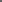 - Ишмуратова Дания, ученица З класса МОБУ СОШ №2 с. Кармаскалы (руководитель - Хасанова Г. С.).Региональный этап Всероссийского конкурса научно-технологических проектов «Большие вызовы»Республиканский конкурс детского творчества «Только смелым покоряется огонь!»Таблица 41Конкурс детских проектов на тему «Газ и правила для нас»Таблица 41Региональный этапИнтеллектуальной олимпиады Приволжского федерального округа среди школьниковХXV Республиканская техническая олимпиада «Шаг в будущее»Республиканский турнир «Кубок Башкортостана по физике»На муниципальном этапе Республиканского турнира «Кубок Башкортостана по физике» приняли участие 6 команд: МОБУ СОШ № 2 с. Кармаскалы, МОБУ Гимназия с. Кармаскалы, МОБУ СОШ с. Прибельский, МОБУ СОШ д. Сахаево, МОБУ СОШ им. С.М. Чугункина с. Кармаскалы, МОБУ СОШ с. Ефремкино. Турнир проходил с ноября 2019 г по март 2020 г в 4 этапа (механика; по молекулярной физике; по электричеству и макгнетизму; по оптике и квантовой физике). Список победителей и призеров муниципального этапа конкурса Кубок Башкортостана по физикеВсероссийский конкурс АгроНТИРеспубликанская Акмуллинская олимпиадаОлимпиады в УНТУ, г. УфаДистанционные олимпиадыТаблица 43Республиканский конкурс "Английская гостиная", посвященный всемирному Дню Поэзии.20 марта 2020 года в Ассоциированной школе ЮНЕСКО МОБУ СОШ с. Прибельский состоялся Республиканский конкурс «Английская гостиная», посвященный всемирному Дню Поэзии.Цель конкурса: повышение интереса к изучению иностранных языков у школьников. К участию в Республиканском конкурсе «Английская гостиная» были приглашены обучающиеся и педагоги Ассоциированных школ ЮНЕСКО, Клубов друзей ЮНЕСКО Республики Башкортостан, а также обучающиеся и педагоги школ Кармаскалинского района. В конкурсе приняли участие 21 обучающихся.  Выступления участников оценивались по следующим направлениям: Номинация «Стихи» в различных возрастных категориях (5-7 классы), (8-9 классы), (10-11 классы), (педагоги);Номинация «Театрализованные постановки по произведениям английской литературы» (9-11 классы);Номинация «Мультфильмы и презентации по тематике Республиканского конкурса «Английская гостиная» (8-9 классы);Номинация «Самопрезентаций на английском языке» (5-7 классы).Подведены следующие результаты:           «Война глазами наследников ВОВ» с.Кармаскалы V ОТКРЫТЫЙ РЕГИОНАЛЬНЫЙ ЧЕМПИОНАТ«МОЛОДЫЕ ПРОФЕССИОНАЛЫ» (WORLDSKILLS RUSSIA) - 2019 год.

11-16 декабря 2019 года состоялся V Открытый региональный чемпионат «Молодые профессионалы» (WorldSkills Russia) Республики Башкортостан.   Чемпионат является важнейшим событием в области повышения престижа рабочих профессий и привлечения молодежи в производственные секторы экономики. Его главной целью является выявление лучших представителей рабочих профессий, привлечение бизнес-партнеров из числа работодателей к процессу подготовки квалифицированных кадров, внедрение в систему профессионального образования лучших практик и международных стандартов, профессиональная ориентация школьников. 
Наш район в компетенции " Технологии моды" достойно представила  Мухаметьянова Ляйсан Фаритовна  обучающаяся  10 класса  МОБУ СОШ им.С.М.Чугункина  с.Кармаскалы  и  учитель технологии Осипова Альбина Клементьевна  (эксперт-компатриот).  Наши участники привезли в район бронзовую медаль.Всероссийская олимпиада «Навыки XXI векаОсенью 2019 года состоялся пятый сезон всероссийской олимпиады «Навыки XXI века- это бесплатный онлайн-проект для школьников 2-11 классов. Больше 2 тысяч школьников Республики Башкортостан проверили владение навыками будущего, принимая участие во всероссийской олимпиаде “Навыки XXI века”. Обучающийся 5 класса МОБУ СОШ № 2 с. Кармаскалы Кулгунин Ильназ стал победителем в олимпиаде по математике, набрал максимально возможные 100 баллов за короткое время.На Региональном этапе Всероссийского юниорского лесного конкурса «Подрост» «за сохранение природы и бережное отношение к лесным богатствам» участвовала Абсаликова А.Р- ученица 11 класса МОБУ СОШ им. С.Т. Аксакова д. Старые Киешки (руководитель Нургалиева З.Р.) номинация-практическая природоохранная деятельность.Республиканская олимпиада по сельскому хозяйству24 - 25ноября на базе ФГБОУ Башкирский аграрный университет г. Уфа состоялась Республиканская олимпиада по сельскому хозяйству, в которой приняли участие обучающиеся 8-9 класса МОБУ СОШ д. Кабаково.  Мухамадиева Дилара 1 место, Абсаликова Рената и Гизатуллина Диана заняла – 2 место, Ивановна Вероника и Сагитов Батырхан удостоились 3 места. III Башкирский химический турнир 20 октября в г. Уфе прошел турнир на базе химического факультета Башкирского государственного университета.
          Турнир собрал 17 команд из разных городов и сел Башкирии, наш район представляла сборная команда обучающихся с. Прибельский «Химолюбы». По результатам турнира команда награждена Дипломом II степени.  В Республиканском экологическом онлайн-диктанте среди школьников приняло участие 513 обучающихся. В Республиканском этнографическом онлайн-диктанте в виде теста приняло участие- 218 обучающихся и учителей.  Диктант посвящен 175-летию основания Русского географического общества и Всемирному дню культурного разнообразия во имя диалога и развития.Конкурс исполнителей эпоса «Урал-Батыр» на английском языке. 22 ноября 2019 года информационно-методическим центром был организован и проведен муниципальный этап IX Международного конкурса юных сказителей и исполнителей башкирского народного эпоса «Урал-батыр» на языках народов Республики Башкортостан, Российской Федерации и иностранных языках.Конкурс проводился в целях воспитания бережного отношения к историческому и культурному наследию башкирского народа, народов Российской Федерации и мира; развития устойчивого интереса к родным и иностранным языкам, истории и культуре Республики Башкортостан, народов России и мира; формирования патриотических и гражданских качеств, нравственно-этических ценностей и активной жизненной позиции детей и молодежи, их творческих способностей. В конкурсе приняли участие 7 общеобразовательных учреждений района. Выступления оценивались в трех возрастных категориях: младшая (1-4 классы), средняя (5-7 классы) и старшая (8-11 классы) и на четырех языках: башкирском, английском, русском, чувашском и татарском.                           Таблица 95Среди обучающихся 1-4 классов получили грамоты за участие:Мухаметшина Эвелина И., ученица 4 класса МОБУ СОШ с. Прибельский;Аглиуллина Зарина Д., ученица 4 класса МОБУ СОШ с. Прибельский;На английском языке:Среди обучающихся 5-7 классов: I место – Кузьмина Александра Ю., ученица 7 класса МОБУ СОШ с. Ефремкино;II место – Асадуллин Вадим И., ученик 6 класса МОБУ СОШ №2 с. Кармаскалы;III место – Загидуллина Айгуль А., ученица 5 класса МОБУ СОШ д. Сахаево.Среди обучающихся 8-11 классов:I место – Ирмякова Ляйсан, ученица 9 класса филиала МОБУ СОШ №2 с. Кармаскалы СОШ д. Старобабичево;II место – Давлетбаева Юлия, ученица 8 класса МОБУ СОШ д.Сахаево;III место – Абдулова Алина, ученица 10 класса МОБУ СОШ с. Ефремкино.На русском языке:Среди обучающихся 5-7 классов:I место – Галяутдинова Эмилия, ученица 6 класса МОБУ СОШ д. Сахаево.На татарском языке:Среди обучающихся 8-11 классов:I место – Фахретдинова Эльнара, ученица 8 класса МОБУ СОШ д. Сахаево;II место – Абдулова Алина, ученица 10 класса МОБУ СОШ с.Ефремкино.На башкирском языке:Среди обучающихся 8-11 классов:I место – Ирмякова Ляйсан, ученица 9 класса филиала МОБУ СОШ №2 с. Кармаскалы СОШ д. Старобабичево.На чувашском языке:Среди обучающихся 8-11 классов:II место – Кириллова Светлана, ученица 8 класса МОБУ СОШ с.Ефремкино.Среди обучающихся 5-7 классов получили грамоты за участие:1.	Каскинбаев Ильнур, ученик 7 класса филиала МОБУ СОШ с. Прибельский СОШ д. Бишаул-Унгарово;2.	Мухамедьянова Арина, ученица 5 класса МОБУ гимназия с. Кармаскалы.Среди обучающихся 8-11 классов получили грамоты за участие:1.	Бакиров Данис, ученик 8 класса МОБУ СОШ им. С.М. Чугункина с. Кармаскалы.Х Международный конкурс «Башкирский народный эпос «Урал-батыр» - достояние человечества».В г. Уфа 24 января 2020г. в десятый раз состоялся Международный конкурс «Башкирский народный эпос «Урал-батыр» - достояние человечества», направленный на изучение и популяризацию башкирского народного эпоса «Урал батыр» в Республике Башкортостан, Российской Федерации и мире, на воспитание бережного отношения к историческому и культурному наследию, традиционной народной культуре башкирского народа, народов РФ и мира.В конкурсе приняло участие более 500 человек из детских садов, школ, колледжей и вузов городов и районов Башкортостана, регионов России, Германии, Израиля, Индии, Украины, Франции и других стран мира. Участники представили более 30 языков народов мира: башкирский, русский, лезгинский, марийский, татарский, удмуртский, чувашский, азербайджанский, английский, арабский (сирийский диалект), армянский, иврит, испанский, итальянский, киргизский, китайский, немецкий, польский, турецкий, украинский, французский и другие языки.Наш район представляли обучающиеся филиала МОБУ СОШ №2 с. Кармаскалы СОШ д. Старобабичево, МОБУ СОШ с. Прибельский, МОБУ СОШ с. Ефремкино, МОБУ СОШ д. Сахаево.Итоги конкурса:- на башкирском языке:1. II место заняла Ляйсан Ирмякова, обучающаяся 9 класса филиала МОБУ СОШ №2 села Кармаскалы СОШ д. Старобабичево;- на английском языке:1. III место заняла Александра Кузьмина, обучающаяся 7 класса МОБУ СОШ с. Ефремкино;2. Победитель номинации «За артистизм» - Ляйсан Ирмякова, обучающаяся 9 класса филиала МОБУ СОШ №2 села Кармаскалы СОШ д. Старобабичево.В этом году отдельная секция была создана для полиглотов-участников, которые представили эпос сразу на нескольких языках.В секции «Полиглот», исполнив эпос на трех языках: башкирский, русский, английский, IV место заняла Диана Давлетбаева, обучающаяся 11 класса МОБУ СОШ с. Прибельский.Республиканский проект «Вести в каждый дом».         С апреля 2019 года в общеобразовательных учреждениях района реализуется республиканский проект «Вести в каждый дом». В рамках реализации проекта обучающиеся общеобразовательных учреждений совместно с учителями создают небольшие газетные листовки, в которых отражается общественная и школьная жизнь населенного пункта. Далее газеты распространяются обучающимися по населенному пункту.         В г. Уфе, в региональном исполкоме «Единой России» состоялось награждение участие в реализации партийного проекта «Вести в каждый дом». Это самые активные юные журналисты из 11 городов и районов республики, которые в своих школах выпускают информационные листки.Среди награжденных были и представители нашего района. Это ученица 11 класса гимназии села Кармаскалы Зайнуллина Алина со своим руководителем журналистского кружка Раушанией Ривгатовной Гафаровой.        Первый заместитель секретаря регионального отделения «Единой России» Константин Толкачев и руководитель регионального исполкома Партии Рустем Ахмадинуров вручили им для выпуска школьных газет цветной принтер, а Алина получила и подарочный сертификат.          V Республиканский фестиваль песни на иностранных языках «We are the World. Мы-это мир! – 2020» для учащихся образовательных учреждений Республики Башкортостан.         Кафедрой методики преподавания иностранных языков и второго иностранного языка Института филологического образования и межкультурных коммуникаций и кафедрой музыкального образования хореографического искусства Института педагогики Башкирского государственного университета им. М. Акмуллы был организован V Республиканский фестиваль песни на иностранных языках «We are the World. Мы-это мир! – 2020» среди учащихся образовательных организаций.         Фестиваль проводился в соответствии с планом мероприятий в рамках программы «Одаренные дети», основной целью которой является выявление, поддержка и поощрение талантливой молодежи, стимулирование организаторов и руководителей творческих коллективов учебных заведений к работе с одаренными детьми.         Для участия в фестивале были приглашены учащиеся образовательных организаций Республики Башкортостан в возрасте от 7 до 17 лет (сольные исполнители, дуэты, ансамбли).         Первый отборочный тур проводился заочно (участники Фестиваля в установленные сроки предоставляют видеозапись исполнения песни на иностранных языках).        Из нашего района участвовали обучающиеся филиала МОБУ СОШ с. Прибельский СОШ д. Бишаул-Унгарово:1. Камалова Энже Салаватовна, ученица 9 класса;2. Мухаметшина Алсу Газимовна, ученица 9 класса.Руководитель: Абдрахимова Галия Газимовна, учительанглийского языка СОШ д. Бишаул-Унгарово.         В связи с COVID-19 второй очный тур перенесен на неопределенный срок.Республиканский открытый математический турнир«Математическая карусель»25 октября 2019 года, в МОБУ СОШ с. Прибельский, состоялся V Республиканский открытый математический турнир. В заочном этапе математического турнира приняло участие 960 обучающихся из сельских школ нашей республики.Лучшие 420 математиков 5-10-х классов из 25 районов приняли участие в очном этапе математического турнира.Команд-участников в младшей лиге - 33, из них: - Победитель - команда Дуванского района МБОУ лицей с.Месягутово "Дважды два";1 место:- Кармаскалинский район, МОБУ СОШ с.Прибельский "Теорема";- Кармаскалинский район, МОБУ СОШ с.Кармаскалы "Знатоки";2 место:- Мишкинский район, МБОУ СОШ №2 с.Мишкино "Аномалия";- Чекмагушевский район МБОУ Гимназия с. Чекмагуш "Пифагор";- Альшеевский район МБОУ гимназия с. Раевский "Пифагорята".3 место:- Архангельский район, МОБУ СОШ №2 с.Архангельское "МиллиМэтры";- Благоварский район, МОБУ СОШ с. Первомайский "Комета"; - Туймазинский район, МБОУ СОШ с.Субхангулово 'Ника";- Уфимский район, ФМОБУ лицей с. Булгаково СОШ с. Ольховое "Числовые гении".Команд-участников в средней лиге – 32, из них:Победитель – Чекмагушевский р-н МБОУ СОШ №1 с.Чекмагуш "Модуль Чек";   	1 место:- Хайбуллинский район, МАОУ СОШ №1 с.Акъяр "Мутанты Алгебры";- Чекмагушевский район, МБОУ-Гимназия с Чекмагуш "Дискриминант"; 	2 место:- Куюргазинский район, МБОУСОШ №1 с.Ермолаево "Эрудит";- Благоварский район, МОБУ СОШ с.Первомайский "Комета";- Кармаскалинский район, МОБУ СОШ с. Прибельский "Математический бриз";3 место:- Кармаскалинский район, МОБУСОШ д.Константиновка "Дважды два";- Кармаскалинский район, МОБУ СОШ с Прибельский "Цифроведы";- Кармаскалинский район, МОБУ СОШ №1 им.Чугункина С.М. с. Кармаскалы "Квадрат";- Архангельский район, МОБУСОШ №2 с.Архангельское "Фортуна". Команд-участников в старшей лиге – 33, из них:- Победитель - Кармаскалинский район, МОБУ СОШ с.Прибельский "Ребусы";1 место:- Дуванский район, МБОУ лицей с.Месягутово "Формула успеха";- Илишевский район, МБОУ СОШ им.Т.Рахманова с.Верхнеярского "Пифагор";- Кармаскалинский район, МОБУ СОШ с. Прибельский «Тетраэдры»;2 место:- Бакалинский район, МОБУ СОШ №1 с.Бакалы "Интеграл";- Гафурийский район, МОБУ СОШ с.Красноусольский "Ерудиты 2";- Туймазинский район, МБОУ СОШ с.Старые Туймазы "Нас не догонишь!";3 место:- Чекмагушевский район, МБОУ-Гимназия с.Чекмагуш "Максимум";- Хайбуллинский район, МАОУ СОШ №1 с.Акъяр "Коренные математики"; 	- Илишевский район, МБОУ СОШ №4 с.Верхнеяркеево "Константа";- Кармаскалинский район МОБУ гимназия с.Кармаскалы "Квант".Отчет о реализации федеральных/региональных проектов национального проекта «Образование» в 2019-2020 учебном годув муниципальном районе Кармаскалинский районРеспублики БашкортостанНациональный проект «Образование» – это инициатива, направленная на достижение двух ключевых задач. Первая – обеспечение глобальной конкурентоспособности российского образования и вхождение Российской Федерации в число 10 ведущих стран мира по качеству общего образования. Вторая – воспитание гармонично развитой и социально ответственной личности на основе духовно-нравственных ценностей народов Российской Федерации, исторических и национально-культурных традиций.Национальный проект предполагает реализацию 4 основных направлений развития системы образования: обновление его содержания, создание необходимой современной инфраструктуры, подготовка соответствующих профессиональных кадров, их переподготовка и повышение квалификации, а также создание наиболее эффективных механизмов управления этой сферой.В муниципальном районе Кармаскалинский район Республики Башкортостан в период с 01.01.2019г.  до 31.12.2024г. реализуются федеральные проекты «Современная школа», «Успех каждого ребенка», «Поддержка семей, имеющих детей», «Цифровая образовательная среда», «Учитель будущего». В рамках реализации проекта «Современная школа» в 2019 году для формирования у обучающихся современных технологических и гуманитарных навыков на базе МОБУ гимназия с.Кармаскалы и МОБУ СОШ с.Прибельский созданы Центры образования цифрового и гуманитарного профилей «Точка роста» (далее - Центры). Обновлена материально-техническая база (закуплены новейшее оборудование, мебель), проведен косметический ремонт. Помещения, выделенные под создание Центров оформлены в едином стиле, согласно методическим рекомендациям, закуплены и установлены информационные стенды, вывески (объем финансирования: 3230831,46 руб., в том числе из бюджета Российской Федерации 3134866,19 руб., из бюджета Республики Башкортостан 6397,84 руб., из муниципального бюджета 31988,43 руб.). Внесены изменения в учредительные документы организаций, в штатное расписание, назначены руководители Центров «Точка роста». В настоящее в МОБУ СОШ д.Улукулево началось проведение косметического ремонта кабинетов Центра по утвержденному брендбуку. Этапы ремонтных работ фиксируются (фото-видео фиксация). Отделом образования проводится организационно-методическая работа по сопровождению этапов открытия нового Центра. К концу 2024 года во всех образовательных организациях района в рамках регионального проекта «Цифровая образовательная среда» планируется создание условий современной и безопасной цифровой образовательной среды, обеспечивающей формирование ценности к саморазвитию и самообразованию у обучающихся образовательных организаций всех видов и уровней, путем обновления информационно-коммуникационной инфраструктуры, подготовки кадров, создания федеральной цифровой платформы.В рамках проекта в школах будет обеспечивается интернет - соединение со скоростью не менее 50Мб/c. Обновляется материально- технической база, в целях создания условий современной и безопасной цифровой образовательной среды.В 2019 году созданы условия современной и безопасной цифровой образовательной среды в МОБУ СОШ №2 с.Кармаскалы. (объем финансирования: 2 102 152,88 рублей, в том числе из бюджета Российской Федерации 2039712,67 руб., из бюджета Республики Башкортостан 41626,82 руб., из муниципального бюджета 20813,39 руб.).Приобретены: 30 ноутбуков для обучающихся, 3 ноутбука для учителя, 6 управленческих ноутбуков, 2 принтера и 2 интерактивных панели.С целью достижения результата «Внедрение целевой модели развития региональных систем дополнительного образования детей в МР Кармаскалинский район Республики Башкортостан» проекта «Успех каждого ребенка» паспорта национального проекта "Образование" в муниципальном районе Кармаскалинский район создан Муниципальный опорный центр на базе МБУ ДО «Дом пионеров и школьников» с.Кармаскалы. Также в рамках реализации проекта «Успех каждого ребенка» на территории района начата работа по внедрению системы персонифицированного финансирования дополнительного образования детей. Ключевой целью проекта является обеспечение к 2020 году не менее 70-75 % детей в возрасте от 5 до 18 лет качественными дополнительными общеобразовательными программами.С целью достижения результата «Не менее 85% обучающихся школ Кармаскалинского района приняли участие в открытых онлайн-уроках, реализуемых с учетом опыта цикла открытых уроков «Проектория», «Уроки настоящего», «Сириус. Онлайн» или иных аналогичных по возможностям, функциям и результатам проектов, направленных на раннюю профориентацию» издан приказ об участии обучающихся школ Кармаскалинского района в открытых онлайн-уроках, реализуемых с учетом опыта цикла открытых уроков «Проектория», «Уроки настоящего», «Сириус. Онлайн» или иных аналогичных по возможностям, функциям и результатам проектов, направленных на раннюю профориентацию. В 2019 году произведен капитальный ремонт помещений спортзала (МОБУ СОШ с.Бекетово на сумму 890 302,78 рублей), оснастили открытые плосткосные спортивные сооружения, спортивным инвентарем и оборудованием (МОБУ СОШ д.Савалеево на сумму 749 257,33 рублей).В 2020 году выделены денежные средства на спортсубсидию и проводятся  капит.ремонт в СОШ д. Кабаково  на сумму 644781, 29 руб., СОШ д. Старомусино  893989,01 руб.В настоящий момент заключается Соглашение между Министерством молодежной политики и спорта Республики Башкортостан и Отделом образования администрации муниципального района Кармаскалинский район Республики Башкортостан на сумму 331 700,00 рублей для реализации мероприятий по внедрению Всероссийского физкультурно-спортивного комплекса "Готов к труду и обороне" (ГТО) в муниципальном районе Кармаскалинский район Республике Башкортостан.В 2019 - 2020 учебном году на территории муниципального района в 5 общеобразовательных учреждениях (МОБУ СОШ д. Кабаково, МОБУ СОШ с. Прибельский, МОБУ СОШ № 2 с. Кармаскалы, МОБУ СОШ д. Сахаево, МОБУ СОШ д. Улукулево реализовался профорентационный проект «Билет в будущее». Согласно квоте, направленной Министерством образования и науки Республики Башкортостан - 600 учащихся общеобразовательных учреждений прошли онлайн-анкетирование и онлайн-тестирование по 3 этапам. Совместно с учащимися в данном проекте   участвовали 34 педагога общеобразовательных учреждений. В 2019 году 300 детей и 34 педагога приняли участие на Фестивале профессий «Билет в будущее» в ВДНХ –ЭКСПО. В рамках реализации проекта «Содействие занятости женщин – создание условий дошкольного образования для детей в возрасте до трёх лет» в муниципальном районе Кармаскалинский район в 2019 году открыты:- дополнительная группа дошкольного образования (17 мест) на сумму 1507700,00 рублей (на реализацию мероприятий по развитию образовательных организаций (субсидии)) на базе МОБУ СОШ им.С.Т.Аксакова д.Старые Киешки;- дополнительная группа дошкольного образования (15 мест) на сумму 1960200,00 рублей (на реализацию мероприятий по развитию образовательных организаций (субсидии)) на базе МАДОУ детский сад «Сказка» с.Прибельский.В 2020 году выделены субсидии на реализацию мероприятий для создания дополнительных (ясельных) мест для детей до 3-х лет:- группа дошкольного образования филиала МОБУ СОШ с.Прибельский ООШ д.Старошареево (общая стоимость для выделения из бюджета Республики Башкортостан 2898,00 рублей);Проектом «Учитель будущего» предусматривается внедрение национальной системы профессионального роста педагогических работников, охватывающей не менее 50 процентов учителей общеобразовательных организаций через создание центров непрерывного повышения профессионального мастерства педагогических работников и центров оценки профессионального мастерства и квалификаций педагогов.Работа по непрерывному обучению педагогических работников в районе налажена. Педагогические работники имеют право и обязанность не менее чем каждые 3 года проходить курсы повышения квалификации. По состоянию на 01 июня 2020 года все 100% педагогических работников прошли необходимые курсы повышения квалификации. Еще одним из направлений конкурса является поддержка молодых специалистов. В районе установлена надбавка в размере 30% от ставки все молодым специалистам, а также установлена единовременная выплата в размере 6 окладов с высшим образованием, в размере 4 окладов со средним специальным образованием. В 2019 году молодые педагоги приняли активное участие в конкурсе на выделение гранта в размере 600 тысяч рублей, утвержденном Указом Главы Республики Башкортостан от 11 июня 2019 года №УГ-170 (Булатова А.Д., учитель русского языка и литературы МОБУ СОШ с.Прибельский; Садыкова Л.О., учитель русского языка и литературы МОБУ СОШ д.Константиновка; Юлдашбаева Л.А., учитель башкирского языка и литературы МОБУ СОШ с.Ефремкино) получили грант). В 2020 году подали заявки на участие в конкурсе на выделение гранта в размере   690 тыс.руб. 11 учителей района. Также проводится работа по заключению целевых договоров с будущими педагогами (с ФГБОУ ВО БашГУ). В рамках проекта «Учитель будущего» директора МОБУ СОШ д.Подлубово и МОБУ СОШ д.Старые Киешки участвовали в апробации модели аттестации руководителей общеобразовательных организаций.В рамках реализации проекта «Поддержка семей, имеющих детей» обеспечивается психолого-педагогическая, методическая и консультативная помощь родителям (законным представителям) детей, а также гражданам, желающим принять на воспитание в свои семьи детей. Будущие первоклассникиЕжегодно на основании Постановления Главы администрации муниципального района Кармаскалинский район Республики Башкортостан в общеобразовательные учреждения в 1 класс зачисляются дети в возрасте до 6,6 лет и старше 8 лет на основании соответствующего заявления родителя/законного представителя.В 2019-2020 учебном году Постановлением Главы администрации муниципального района Кармаскалинский район Республики Башкортостан в 1 класс общеобразовательных учреждений зачислено 47 детей младше 6,6 лет и 7 детей старше 8 лет (по состоянию на 1 сентября 2019 года).Таблица 96Информация об организации дистанционного обучения в образовательных организациях Республики БашкортостанС 6 апреля 2020 года все общеобразовательные организации муниципального района Кармаскалинский район Республики Башкортостан перешли на дистанционное обучение, которым охвачены 100% школьников нашего района. На дистанционную форму обучения по муниципальному району также перешли 4 учреждения дополнительного образования, которые ежедневно обучают 4801 детей.Организация дистанционного обучения осуществляются в нескольких направлениях. Нормативное обеспечениеЗаконом определено, что образовательные организации вправе применять ЭО и ДОТ в соответствии с федеральным порядком. Этот порядок существует с 2017 года и устанавливает правила применения ЭО и ДОТ при реализации основных и дополнительных образовательных программ. В связи с пандемией коронавируса порядок был откорректирован применительно к сложившимся условиям. Кроме того, достаточно широк перечень рекомендательных и  разъяснительных писем федерального и республиканского уровней.Дистанционное образование реализуется в соответствии со следующими документами:- приказ Министерства просвещения Российской Федерации № 104 
от 17 марта 2020 г. «Об организации образовательной деятельности в организациях, реализующих образовательные программы начального общего, основного общего и среднего общего образования, образовательные программы среднего профессионального образования, соответствующего дополнительного профессионального образования и дополнительные общеобразовательные программы, в условиях распространения новой коронавирусной инфекции на территории Российской Федерации»,- письмо Министерства просвещения Российской Федерации № ГД-39/04 
от 19 марта 2020 г. «О направлении методических рекомендаций»,- письмо Министерства просвещения Российской Федерации № ГД-161/04 
от 08 апреля 2020 г. «Об организации образовательного процесса»,- письмо Министерства образования и науки Республики Башкортостан 
№ 04-05/335 от 01 апреля 2020 г. «Рекомендации по регулированию отдельных вопросов осуществления образовательного процесса в условиях дистанционного обучения». - приказ Отдела образования администрации муниципального района Кармаскалинский район Республики Башкортостан №218 от 19.03.2020 года «Об организации дистанционного обучения». Готовность к переходу на дистанционное обучениеПо итогам мониторинга готовности к переходу на дистанционное обучение, проведенного 1 апреля 2020 года:373 (61,75%) учителей, 139 (100%) педагогов дополнительного образования имели дома компьютер и были подключены к интернету,5072 (82,5%) школьников имели дома компьютер и были подключены к интернету,231 (38,25%) учителей не имеют дома проводного интернета. Они используют для работы модемы и смартфоны/планшеты.45 (0,73%) школьников не имели условий для дистанционного обучения.В целях повышения эффективности дистанционного обучения создана организационная структура: назначены ответственные за переход на дистанционное обучение в каждом общеобразовательном учреждении.Оснащение средствами цифровизации, подключение к интернетуВ ходе работы, проведенной администрацией школ и самими родителями по оснащению учителей и обучающихся компьютерной техникой, число школьников, не имеющих условий для дистанционного обучения, сократилось до 39 человек.Республика принимает активное участие в проекте Партии «ЕДИНАЯ РОССИЯ» «Помоги учиться дома», в рамках которого 19 школьников получили оборудование (компьютеры, ноутбуки, планшеты) для участия в онлайн-уроках. Кроме того, на период дистанционного обучения во временное пользование школьное компьютерное оборудование передано школьникам и учителям 383 и 18 единиц соответственно.Проблемы, связанные с отсутствием высокоскоростного интернета у школьников и учителей, Министерство образования и науки Республики Башкортостан решает совместно с Министерством цифрового развития государственного управления Республики Башкортостан.Каждый случай сбоя в работе каналов связи отрабатывается адресно. И там, где есть такая возможность, скорость интернета увеличивается. Благодаря совместной работе минимизируется число срывов онлайн-уроков и перевод их в формат электронных кейсов.Отдел образования администрации муниципального района Кармаскалинский район Республики Башкортостан сформировал список учителей, у которых низкая скорость интернета и наблюдаются перебои в его работе, и направил его в Министерство цифрового развития государственного управления Республики Башкортостан. С 24 апреля участникам образовательного процесса: учителям школ, педагогам дополнительного образования детей и обучающимся предоставляются льготные тарифы тремя ведущими сотовыми операторами.Изменение образовательного процессаС учетом технической готовности участников образовательного процесса были определены 3 способа дистанционного обучения:онлайн уроки – для участия в таких уроках школьнику нужен компьютер и высокоскоростной интернет;кейсы электронные – нужен компьютер и интернет, можно использовать мобильный интернет на Вашем смартфоне или смартфоне школьника;кейсы бумажные – нет необходимости в компьютерном оборудовании и интернете.Длительность дистанционного урока в школах сокращена до 30 минут.Разработаны методические рекомендации по осуществлению образовательного процесса в условиях дистанционного обучения, включающие планирование по переходу на дистанционное обучение, вопросы планирования уроков и внеурочной деятельности, ведения классного журнала.Подготовка педагогических работниковВ настоящее время в системе образования района трудятся 1050 работников системы образования, из них:178 педагогов – в системе дошкольного образования,561 учителей – в системе общего образования,13 педагогов – в системе профессионального образования,139 педагогов – в системе дополнительного образования.В целях подготовки педагогических работников дистанционным образовательным технологиям Институтом развития образования Республики Башкортостан разработан цикл вебинаров, на основе методических рекомендаций по организации и проведению дистанционного обучения для общеобразовательных организаций и учреждений дополнительного образования детей (всего было подготовлено 4 методических рекомендаций).Начиная с 24 марта 2020 года учителя района приняли участие в 24 онлайн-вебинарах по уровням образования:общее образование – 20 вебинаров;профессиональное образование –  2 вебинара;дополнительное образование детей – 2 вебинара.Тематика проведенных ИРО РБ вебинаров:по применению методических рекомендаций организации дистанционного обучения в образовательных организациях – 4 вебинара;в формате «вопрос-ответ» –  1 мероприятие;по применению цифровых образовательных ресурсов – 12 вебинаров;практика проведения урока с использованием дистанционных образовательных технологий – 6 мероприятий;о работе с детьми с ОВЗ – 1 мероприятие.Методические рекомендации и ссылки на вебинары размещены по адресу: distant.irorb.ru. В рамках методического сопровождения дистанционного образования с 23 апреля 2020 г. Институт развития образования Республики Башкортостан организовал еженедельные онлайн-круглые столы с привлечением педагогов-практиков с опытом проведения обучения с применением дистанционных образовательных технологий. До 21 мая 2020 года всего планируется принять участие в общей сложности в 4 круглых столах. 27 апреля в рамках Московского международного салона образования – 2020 в онлайн-формате состоялась презентация опыта Республики Башкортостан организации дистанционного обучения в период новой коронавирусной инфекции. В рамках форума «Час региона: Республика Башкортостан»  прошло обсуждение вопроса эффективности механизма взаимодействия в системе образования Республики Башкортостан в условиях перехода на дистанционный формат обучения. Использование ЦОРУчет дистанционной активности ведется в единой системе – АИС «Образование».В связи с отсутствием единой федеральной или региональной образовательной платформы педагоги республики при проведении уроков используют следующие онлайн-ресурсы:«Яндекс.Учебник» (https://education.yandex.ru/home/);«ЯКласс» (https://www.yaklass.ru/);«Учи.ру» (https://uchi.ru/);Платформа «ФИЗИКОН» (https://physicon.ru/);Ресурс «Открытый урок. Первое сентября» (https://1sept.ru);Единая коллекция цифровых образовательных ресурсов (http://schoolcollection.edu.ru/),Издательство «Просвещение» (https://media.prosv.ru/);Олимпиум» (https://olimpium.ru/);Электронное образование Республики Башкортостан (https://edu.bashkortostan.ru/).ВКС-системы: Skype; Microsoft Teams; Zoom; Google Classroom; Discord.Специальные проекты. Обобщение опыта и тиражирование лучших практикС целью повышения эффективности организации дистанционного обучения в Республике Башкортостан реализуются следующие проекты и мероприятия.«Открытый урок» – это совместный проект Министерства образования и науки РБ и телеканала БСТ, который стартовал в первый учебный день, 6 апреля. «Открытый урок» – это урок с известной личностью длительностью не более 5-6 минут. Именно с «Открытого урока» начинается каждый учебный день школьников Башкортостана. «Открытые уроки» транслируются на Башкирском спутниковом телевидении (БСТ), Россия 24, ЮТВ, Вся Уфа, Башкортостан 24.«Телеуроки для первоклассников» – это уроки для учеников 1 класса, транслируемые ежедневно на региональном телевидении, которые ведет учитель начальных классов. Телеуроки транслируются на Башкирском спутниковом телевидении (БСТ), Россия 24, ЮТВ, Вся Уфа и доступны во всех муниципалитетах республики.«Лекторий для учителей и родителей» - это совместный онлайн-проект Министерства образования и науки РБ и Регионального исполкома партии «ЕДИНАЯ РОССИЯ». В «Лектории» принимают участие учителя, успешно применяющие дистанционные технологии в обучении школьников. Родители могут подключиться к беседе, а также  задать напрямую вопросы.«Методурок» – видеоуроки для учителей, составленные на основе лучших практик применения дистанционных технологий в обучении школьников. В ходе видеоурока учитель сможет посмотреть, как практически организуют дистанционные уроки их коллеги - учителя Республики Башкортостан, какие формы и методы дистанционного обучения они используют, какими способами организуют обратную связь с учениками. «Методуроки» размещаются на портале электронного образования Республики Башкортостан и в официальных группах социальных сетей Министерства образования и науки Республики Башкортостан. «Готовлюсь к ГИА» – видеопроект, в рамках которого созданы видеоролики с анализом результатов государственной итоговой аттестации по образовательным программам среднего общего образования по учебным предметам «Русский язык», «Информатика и ИКТ», «Химия», «Математика», «Физика», «Биология» 2019 года и подготовкой к ГИА-2020. На портале https://edu.bashkortostan.ru размещаются материалы (теоретические материалы и видеоуроки) для дополнительного образования детей и их родителей. Кроме того, на портале созданы специальные разделы по подготовке выпускников к ОГЭ и ЕГЭ.  Еженедельно, по субботам, начиная с 11 апреля по 23 мая 2020 года на канале Youtube Министерства образования и науки Республики Башкортостан председателями республиканских предметных комиссии по всем учебным предметам ОГЭ и ЕГЭ проводятся онлайн-консультации для выпускников 9-х и 11-х классов.Работа с родителямиПри дистанционном обучении родители – полноправные участники образовательного процесса. Для родителей проведены брифинги с разъяснениями особенностей организации дистанционной учебы, разработана специальная памятка. Обратная связь с родителями возложена на классных руководителей.Организована работа многоканальной «горячей линии» на базе ИРО РБ, Отдела образования по вопросам дистанционного обучения, на которую поступают звонки по всем вопросам образования.Ведется работа по обработке обращений  родителей в социальных сетях в аккаунтах Министерства образования и науки РБ и в системе «Инцидент-менеджмент». По итогам обработки обращения родителей принято решение об увеличении онлайн-уроков. Также одним из примеров оперативного реагирования на обращения родителей является изменение объема и формата домашних заданий, соответствующие методические рекомендации направлены в муниципальные образования.Мониторинг дистанционного образованияМинистерство образования и науки РБ проводит ежедневный мониторинг организации дистанционного образования (Приложение 1). Итоги дистанционного обученияМассовое внедрение дистанционного обучения – это вынужденная мера, которая позволила продолжить образовательный процесс в сложившейся ситуации. Реализация этого проекта в кратчайшие сроки – в течение двух недель, что явилось причиной совмещения адаптационного периода с образовательным.В ходе проведенного Министерством образования и науки Республики Башкортостан онлайн-опроса 73% учителей выявлены основные проблемы, с которыми столкнулись педагоги и обучающиеся:52% отмечают перебои в работе систем ВКС и образовательных платформ,38 %  –  трудности с самостоятельным подключением школьников к ВКС,28% – низкая скорость интернета у учеников,25% – низкая скорость интернета у учителей95%  – нагрузка учителей увеличилась,70%  – нагрузка учеников увеличилась.К положительным итогам дистанционного обучения можно отнести следующее:все участники образовательного процесса: учителя, обучающиеся и родители повысили уровень цифровой грамотности, в период перехода школ на дистанционное обучение доля пользующихся онлайн-ресурсами увеличилась с 64% до 93%, из тех, кто не пользовался никакими образовательными онлайн-ресурсами, 88% стали их применять,из тех, кто стал пользоваться электронными онлайн-ресурсами, 53% отметили, что скорее всего продолжат пользоваться ими в будущем в своей работе.Перспективы развития дистанционного обученияИнститутом развития образования Республики Башкортостан исследован опыт дистанционного обучения в мире (США, Финляндия, Казахстан, Объединенные арабские эмираты, Сингапур, Китай, Австралия), анализ которого показал, что реализация дистанционного обучения осуществляется преимущественно на применении обучающих платформ, телеуроков и других инструментов дистанционного обучения с акцентом на непрерывное самообразование.Российский опыт (Москва, Алтайский край, Республика Карелия, Нижегородская, Ленинградская, Самарская, Ульяновская, Калининградская, Кемеровская, Ярославская и Псковская области) отличается направленностью на отдельные аспекты образовательной деятельности, такие как наставничество, психолого-педагогическая и техническая поддержка, воспитательная работа, тьюторство, дополнительное образование и др.С учетом международного и российского опыта предполагается, что в перспективе обучение будет представлять собой традиционное взаимодействие участников образовательного процесса, дополненное самообразованием посредством использования:– региональной образовательной платформы,– телеуроков,– тематических Youtube каналов.Модель традиционного (очного) обучения, дополненная использованием дистанционных образовательных технологий.Вместе с тем, положительный опыт, накапливаемый за данный период, необходимо использовать и в последующем, как средство совершенствования организации образовательного процесса, взаимодействия с родителями (законными представителями), повышения качества образования обучающихся и расширения возможностей для индивидуализации отдельных категорий обучающихся, в том числе с высокими образовательными потребностями, а также обучающихся с ограниченными возможностями здоровья, имеющих особенности в развитии, иных категорий обучающихся.Использование дистанционных образовательных технологий применимо в образовательном процессе в следующих направлениях: реализация учебного плана и плана внеурочной деятельности,сопровождение индивидуальных проектов,работа с одаренными детьми, работа с особенными детьми,подготовка к ГИА,реализации дополнительных образовательных программ,тиражирование опыта лучших педагогов республики,повышение квалификации и профессиональная переподготовка педагогов, методическое сопровождение педагогов,взаимодействие с родителями в формате онлайн,развитие спецпроектов.Рассмотрение вопроса организации дистанционного обучения  невозможно без учета потенциала образовательных организаций, оснащенных в рамках национального проекта «Образование» компьютерной техникой, интерактивным и аддитивным оборудованием. К таким школам относятся школы, принимающие участие в региональных проектах «Современная школа» («Точки роста»), «Цифровая образовательная среда».Логично возникает тема сетевого взаимодействия с такими школами,
а также организациями дополнительного образования («Успех каждого ребенка»).Реализация проектов по дистанционному обучению в 2020-2021 учебном годуВ новом учебном году применение ДОТ планируется в следующих направлениях.Разработка регионального сегмента федеральной платформы для дистанционного обучения.Создание платформы «Открытый урок» – банк лучших педагогических практик, уроки лучших учителей Республики Башкортостан по всем уровням образования. Разработка дистанционного курса повышения квалификации «Методика тьюторства в дистанционном образовании» и обучение 100% педагогов республики, что потребует расширения госзадания ИРО РБ. Разработка методики применения ДОТ в дополнительном образовании детей, работе с одаренными детьми, детьми с особыми образовательными потребностями. Приложение 1Рейтинг общеобразовательных учреждений по реализации дистанционного обученияПриложение 2Варианты обучения с использованием дистанционных образовательных технологий+ обязательный элемент образования+/– альтернативный выбор обучающихсяАнализ работы  по родным языкам за 2019-2020 учебный год В муниципальном районе Кармаскалинский район Республики Башкортостан функционирует 21 общеобразовательное учреждение и 12 филиалов, где обучаются 6167 обучающихся. Изучение родного языка в общеобразовательных учреждениях ведется на 5 языках: русском, башкирском, татарском, чувашском, мордовском. На родном башкирском языке обучаются 2677 учащихся, на родном татарском языке 527 учащихся, на родном чувашском языке обучаются 474 учащихся, изучают башкирский язык как государственный язык Республики Башкортостан 3409 обучающихся (55%).Школы района укомплектованы педагогическими кадрами по родным языкам и по государственному башкирскому языку. В районе работают 40 учителей башкирского языка и литературы, 7 учителей татарского языка и литературы, 6 учителей чувашского языка и литературы, 1 учитель мордовского языка и литературы с соответствующим образованием и большим опытом. Функционирует 23 кабинета башкирского языка, оснащенные необходимым пособием, наглядностью, символикой, ноутбуками. Во всех общеобразовательных организациях созданы кабинеты государственных языков РБ – башкирского и русского языков, 7 кабинетов татарского языка и литературы, 3 - чувашского языка и литературы, 1 – мордовского языка и литературы. Учителями накоплены наглядные и методические материалы.По реализации Закона РБ «О языках народов Республики Башкортостан», по выполнению Государственной программы сохранения, изучения и развития языков народов Республики Башкортостан, Отдел образования администрации муниципального района Кармаскалинский район Республики Башкортостан и образовательные организации ведут целенаправленную работу, также ведется работа по укреплению учебно- методической и материально-технической базы школ. Содержание образовательных программ и внеклассной работы определяется с учётом национальных интересов обучающихся и их родителей. В деревне Старобабичево есть дошкольное образовательное учреждение с обучением на башкирском языке. В трех дошкольных образовательных учреждениях есть башкирские группы: д.Савалеево, Улукулево и детский сад №1с.Кармаскалы).В муниципальном районе Кармаскалинский район РБ обеспеченность учебной литературой республиканского компонента по родным языкам составляет 95%. В рамках реализации Закона Республики Башкортостан «О языках народов Республики Башкоротостан» и во исполнение Указа Президента Республики Башкортостан от 4 мая 1999 года № УП – 243 «О реализации Закона Республики Башкортостан», «О языках народов Республики Башкортостан» методическим объединением учителей башкирского языка ставилась цель:- выявление и развитие способностей каждого обучающегося по башкирскому языку;- воспитание личности, обладающей прочными базовыми знаниями за курс средней школу;- формирование гражданина Республики Башкортостан и Российской Федерации, воспитанного в духе уважения к традициям народов, проживающих рядом;- сохранение стабильных межнациональных отношений в поликультурной среде.Задачи:-совершенствование профессиональной компетентности учителя башкирского языка и литературы, заданной Профессиональным стандартом педагога, по осуществлению эффективной самооценки своей профессиональной деятельности.-изучение новых нормативных документов, регулирующих правоотношения в сфере образования;-освоение практических приемов проектирования современного урочного и внеурочного занятия, в частности универсальных учебных действий;-пропаганда и освоение современной педагогической теории и практики, осуществление новых подходов к организации образовательного процесса;-изучение и распространение передового педагогического опыта учителей, использующих новые образовательные технологии как способ реализации языкового и литературного образования.«Интерактивный башкирский» («Кейс 10», «Кейс 11 +»).По распоряжению Правительства Республики Башкортостан от «13» августа 2019 года № 867-р школа села Прибельский вошел в перечень муниципальных общеобразовательных организаций, внедряющих модули образовательного проекта «Взлетай!».СОШ с. Прибельский участвует в реализации следующих модулей проекта: «Дружи со спортом», «Здоровая улыбка», «Интерактивный башкирский» (10 классы), «Говори свободно», “Научись играть в шахматы”.Минобразования РБ определяет список лучших учителей башкирского языка, способных в режиме онлайн проводить интересные занятия;Курс основан на коммуникативном подходе обучения. Формы организации занятий подобраны с целью развития коммуникативных навыков обучающихся. Особый акцент в программе сделан на формирование языковой компетенции и умения применять полученные знания в ситуации реального общения.Цель программы: Формирование коммуникативных, лингвокультурологических компетенций обучающихся, пропаганда и популяризация башкирского языка с помощью современных интерактивных средств. Формат проекта: цикл онлайн уроков по изучению башкирского языка (за 1 учебный год 34 урока продолжительностью 30 минут)«Тотальный диктант по творчеству Мустая Карима».В общеобразовательных учреждениях муниципального района Кармаскалинский район Республики Башкортостан в рамках этнокультурной субботы 19 октября 2019 года прошел «Тотальный диктант по творчеству Мустая Карима». В акции приняли участие около четырех тысяч обучающихся.Мероприятие проводилось в соответствии с Планом подготовки и проведения юбилейных мероприятий, посвященных 100-летию со дня рождения народного поэта Башкортостана Мустая Карима, утвержденным распоряжением Правительства Республики Башкортостан от 21 декабря 2016 года №1459-р.«Уметбаевские чтения»Районный литературно-творческий конкурс чтецов, посвященный жизни и творчеству М.Уметбаева проводился 6 ноября 2019 года в СОШ д.Бишаул-Унгарово Отделом образования администрации муниципального района Кармаскалинский район Республики Башкортостан и филиалом Национального литературного музея республики Башкортостан -  музеем Мухаметсалима Уметбаева, с целью:  - увековечения памяти выдающегося башкирского просветителя, поэта и писателя Мухаметсалима Ишмухаметовича Уметбаева и пропаганды его творчества;- патриотического, интернационального и нравственного воспитания молодого поколения на примере литературных героев;- воспитания творческой личности с развитым эстетическим чувством, устремленной к высшим нравственным ценностям.Жюри в составе Закировой Н.Б.  методиста ИМЦ, Ахмадиевой З.Т. заведующей музеем М.Уметбаева, журналиста Рифа Юзлюкбаева, Газимьяна Галикарамовича основателя музея М.Уметбаева просмотрело выступления участников и приняло следующее решение:Среди 5-7 классов1 место – 5 кл, Галеев Айнур Айратович СОШ д.Бишаул-Унгарово2 место –6 кл,  Кудакаева Алина  Рифкатовна МОБУ ООШ д.Малаево3 место – 6 кл, Абнасырова Азалия Азаматовна СОШ д.Старобабичево3 место – 7 кл, Рахматуллина Фаниля Иршатовна СОШ д.МукаевоНоминация “Башҡорт рухы”Чирухина Александра Анатольевна СОШ д.Бишаул-Унгарово, 6 классМухамадиярова Ралина МОБУ СОШ с.Прибельский, 2 в классИшмуратова Гузель Булатовна МОБУ СОШ с.Ефремкино, 5 классСреди 8-11 классов1 место – Кудакаев Айсуак Мажитович МОБУ ООШ д.Малаево, 8кл.2 место - Хайретдинов Айтуган Азаматович СОШ д.Бишаул-Унгарово, 9кл.2 место -  Ирмякова Ляйсан Фидатовна СОШ д.Старобабичево, 9 кл.3 место – Ахметзянова Ильвина СОШ с.Новые Киешки, 8 кл.Общее число участников: 41.Республиканский конкурс сочинений «Пою мою Республику», Посвященного Дню республики Башкортостан, 100-летию образования Республики Башкортостан и 100-летию со дня рождения Народного поэта Башкортостана Мустая Карима.Республиканский конкурс сочинений «Пою мою Республику», посвященного Дню республики Башкортостан, 100-летию образования Республики Башкортостан и 100-летию со дня рождения Народного поэта Башкортостана Мустая Карима (далее – конкурс), проводится Министерством образования Республики Башкортостан во исполнение плана мероприятий, посвященных Дню Республики Башкортостан. Цели и задачи конкурса:•	приобщение юношества к духовному наследию народов республики, страны, формирование глубокого интереса к изучению отечественной и региональной истории и культуры;•	патриотическое, нравственное, экологическое воспитание нового поколения на примере жизни и творчества выдающихся людей Республики Башкортостан, Российской Федерации;•	формирование уважительного отношения к родному языку и родной культуре.             Муниципальный этап конкурса прошел 3.10.2019 года. Жюри в составе Закировой Н.Б. методиста ИМЦ, Гайфуллиной А.Т. учителя башкирского языка и литературы МОБУ СОШ д.Улукулево, Гирфановой Г.Т., учителя башкирского языка и литературы МОБУ СОШ им.С.М.Чугункина с.Кармаскалы, Мулюковой Р.Р. учителя татарского языка и литературы ООШ д.Старошареево, Козловой Т.Н. учителя чувашского языка и литературы СОШ д.Николаевка просмотрело творческие работы, представленные на конкурс образовательными учреждениями и приняло следующее решение:На башкирском языке4 классМагадеев Айгиз – МОБУ ООШ с.Утяганово6 классГалимов Родион – МОБУ СОШ д.Кабаково7 класс –1 место - Ахмадуллина Элеонора МОБУ гимназия с.Кармаскалы2 место – Надршин Азамат  МОБУ гимназия с.Кармаскалы3 место – Валиева Айгузель МОБУ СОШ д.Улукулево8 классШарафутдинова Элина – МОБУ СОШ д.Улукулево9 класс1 место – Ирмякова Ляйсан СОШ д.Старобабичево1 место – Камалова Энже СОШ д.Бишаул-Унгарово1 место – Мулюкова Айгуль СОШ д.Старошареево2 место – Урманшин Ильгиз МОБУ СОШ д.Прибельский10 класс 1 место - Султанмуратов Рамиль МОБУ СОШ д.Шарипкулово1 место – Кулумбетов Ислам МОБУ СОШ д.Улукулево11 класс -  1 место - Садыкова Рина  МОБУ СОШ д.УлукулевоНа татарском языке6 класс1 место – Мулюкова Диана СОШ д.Старошареево2 место – Рафикова Рина9 класс – Резяпова Алсу СОШ д.СтарошареевоНа чувашском языке5 класссМакарова Елена СОШ с.Николаевка Итоги республиканского этапа По башкирскому1 место Кулумбетов Ислам МОБУ СОШ д.Улукулево2 место Камалова Энже СОШ д.Бишаул-Унгарово3 место Шарафутдинова Элина МОБУ СОШ д.Улукулево3 место Ахмадуллина Элеонора МОБУ гимназия с.Кармаскалы3 место Султанмуратов Рамиль МОБУ СОШ д.ШарипкуловоПо татарскому 2 место Мулюкова Диана СОШ д.Старошареево По чувашскому1 место  Макарова Елена СОШ с.НиколаевкаПо мордовскому 1 место Бодров Евгений ООШ с.Ильтеряково 6 кл.1 место Борков Дмитрий ООШ с.Ильтеряково 5 кл.Юбилейные мероприятия в честь 165-летия со дня рождения просветителя народов Поволжья Авксентия Филипповича Юртова23 ноября 2019 года в селе Ильтеряково прошел республиканский фольклорный праздник под названием «Покш эрзянь чи» («Большой мордовский день»).Мероприятия начались с краеведческого слёта учащихся мордовской национальности, в котором приняли участие гости из Чишминского, Бижбулякского и Федоровского районов республики. Квест-игра и тематические мастер-классы, направленные на знакомство с биографией и творчеством Авксентия Филипповича не только дали ребятам новые познания, но и способствовали знакомству, сближению, продуктивному общению и познанию новых фактов из истории мордовского народа.А преподаватели школ получили возможность изучить вопрос о роли народных мордовских игр в воспитании молодого поколения, благодаря участию в мероприятии руководителя проекта мордовских национальных игр «Тюштянь налксема» Павла Мигунова из г.Саранск.Для воссоздания цельной картины истории села и неотъемлемой ее части, связанной с жизнью Авксентия Юртова, гости района посетили местную церковь, дом, в котором сегодня проживает внук Авксентия Филипповича Анатолий Юртов, выставочный зал, расположенный в сельском доме культуры.Историческим событием для местного клуба и сельчан стало выступление в рамках праздничного концерта народной артистки Республики Мордовия Нины Спиркиной с эстрадной группой «Арсема». Душевные, красочные, изумительные номера покорили зрителей, зарядили всех положительной энергетикой и отличным настроением.Данное мероприятие стало возможным благодаря поддержке гранта Главы Республики Башкортостан, направленного на сохранение и развитие государственных языков Республики Башкортостан и языков народов Республики Башкортостан.Межрегиональная олимпиадапо родному (башкирскому) языку и литературе,республиканские олимпиады по башкирскому языку как государственному языку Республики Башкортостан, родные (татарский, чувашский) языки и литература в 2019-2020 учебном годуОлимпиада проводится в целях:1. выявления одаренных, талантливых обучающихся, обладающих глубокими знаниями по родным языкам и литературам, башкирскому языку как государственному языку Республики Башкортостан; 2. формирования устойчивого интереса к изучению родного языка и литературы, башкирского языка как государственного языка Республики Башкортостан; 3. воспитания у подрастающего поколения уважения к родному языку и литературе как одной из важных составляющих национальной культуры.В соответствии с Регламентом Министерства образования Республики Башкортостан о проведении Республиканской олимпиады по родному башкирскому языку и литературе среди обучающихся 7-11 классов общеобразовательных учреждений, Приказом Отдела образования администрации муниципального района Кармаскалинский район Республики Башкортостан, школьный этап олимпиады проведен 3 декабря 2019г., муниципальный этап – 7 и 9 декабря 2019г. На муниципальном этапе приняли участие 86 обучающихся. 53 обучающихся заняли призовые места. Из них: 22 - победители, 31 – призеры.Список победителей и призеров муниципального этапа олимпиад в 2019-2020 учебном годуДата проведения олимпиады: 7 декабря 2019 года  Предмет: Башкирский язык как государственный язык РБДата проведения олимпиады: 7 декабря 2019 года   Предмет: Родной (башкирский) язык и литература (изучение) углубленное изучениеДата проведения олимпиады: 7 декабря 2019 года   Предмет: Родной (башкирский) язык и литература(изучение) русские школыДата проведения олимпиады: 9 декабря 2019 года  Предмет: Родной (татарский) язык и литература (изучение)Дата проведения олимпиады: 9 декабря 2019 года  Предмет: Родной (чувашский) язык и литература (изучение)С 9 по 11 января 2020 года в Башкирской гимназии-интернате № 1 им. Рами Гарипова прошла межрегиональная олимпиада по башкирскому языку и литературе для 8-11 классов. Участвовали на этом этапе 3 обучающихся из нашего района.Обучающаяся 9 класса МОБУ СОШ с. Ефремкино – Григорьева Динара стала призером межрегиональной олимпиады по родному башкирскому языку.По итогам муниципального этапа с 9 по 10 января на базе Республиканской художественной гимназии – интернат имени К.А. Давлеткильдеева прошли республиканские олимпиады по родным (татарскому, марийском, чувашскому, удмуртскому) языкам и литературам среди обучающихся 8-11 классов. С нашего района на олимпиаде приняли участие 6 человек. Из них стали победителями и призерами Республиканского этапа следующие обучающиеся:Кириллова Светлана	МОБУ СОШ с. Ефремкино	8 кл., победитель	Федорова Татьяна	МОБУ СОШ с. Ефремкино, 9 кл.,	призер	Герасимова Елизавета СОШ с. Николаевка, 8 кл., призер Кузьмина Карина ООШ с. Суук-Чишма, 8 кл., призер	Кузнецова Кристина	 ООШ с. Суук-Чишма, 9 кл., призерII Всероссийский фестиваль «Башкирская мозаика»Целью Всероссийского фестиваля «Башкирская мозаика» является поддержка инициатив, направленных на сохранение и развитие богатого исторического, культурного и природного наследия и традиций башкирского народа, других народов многонационального Башкортостана на примере героев произведений Мустая Карима. Формирование высоконравственного этического и эстетического опыта у современной молодежи на основе традиционной национальной и многонациональной культуры, пропаганды ценностей художественного творчества Мустая Карима, поддержки мастеров декоративно-прикладного искусства и ремесел, формирования у подрастающего поколения творческого мировоззрения. Проект «Башкирская мозаика» организован Ассоциированной школой ЮНЕСКО МОБУ СОШ с. Прибельский МР Кармаскалинский район РБ и осуществлялся при поддержке Комитета Республики Башкортостан по делам ЮНЕСКО, администрации МР Кармаскалинский район Республики Башкортостан. Работа по проекту Всероссийский фестиваль «Башкирская мозаика» началась в марте 2019 г.18 декабря 2019 года на базе МОБУ СОШ с. Прибельский Кармаскалинского района РБ прошел очный этап II Всероссийского фестиваля «Башкирская мозаика», посвященного 100-летию со дня рождения Мустая Карима.С приветственным словом перед участниками фестиваля выступили: писатель, председатель Союза писателей Республики Башкортостан, депутат Государственного Собрания – Курултай Алибаев З.А.; главный специалист Комитета ЮНЕСКО в Республике Башкортостан Богуславская Л.М.; координатор проектов ЮНЕСКО в Кармаскалинском районе РБ, зав. сектором общего образования отдела образования администрации МР Кармаскалинский район РБ Чингизова Г.Р.В рамках фестиваля были организованы: издание сборников работ детей «Башкирская мозаика» и методических разработок учителей, выставки поделок, рисунков, плакатов, фотографий. На очном этапе в 8-ми секциях, рассмотрено 316 работ 475 участников из г.Туймазы, г. Уфы, г. Ишимбая, г. Стерлитамака, Стрелитамакского, Уфимского районов, школ и Дома технического творчества Кармаскалинского района РБ. На заочном этапе II Всероссийского фестиваля «Башкирская мозаика» приняло участие 520 участников.День башкирского языка14 декабря 2019 года в Республике Башкортостан прошел День башкирского языка. Дата официально установлена в этом году указом главы Республики Башкортостан в целях сохранения, поддержки, популяризации и развития башкирского языка.Все образовательные организации Кармаскалинского района приняли активное участие в этой акции. Для обучающихся были проведены Единые уроки, викторины, интеллектуальные игры, конкурсы. А также оформлены стенды, выставки, презентации, видеоролики.Международный диктант в день родных языковВ день родных языков - 21 февраля в Кармаскалинском районе прошел Международный диктант на языках народов Республики Башкортостан. В нем участвовали все образовательные учреждения района, а также площадка была организована в Администрации муниципального района Кармаскалинский район Республики Башкортостан.Диктант был посвящен 120-летию со дня рождения командира 112-й Башкирской кавалерийской дивизии Минигали Шаймуратова.Для Диктанта выбран отрывок из произведения писателя-публициста, ветерана ВОВ, бывшего заместителя начальника политотдела 112-й Башкирской кавалерийской дивизии С.Р. Кадырова “Урал бөркөтө”.Диктант писали на башкирском, татарском, русском, чувашском языках. Более двух тысяч человек приняли участие в этой акции.День национального костюма17 апреля наша республика отметила День национального костюма народов Республики Башкортостан. Это – новое для нашего региона событие, которое знакомит жителей и гостей края с историей и культурой населяющих его народов. По распоряжению главы республики Радия Хабирова этот день ежегодно отмечается в третью пятницу апреля и во вторую пятницу сентября. В связи с эпидемиологической ситуацией праздник проводился в формате онлайн.В рамках мероприятия во всех общеобразовательных учреждениях нашего района проведены дистанционные уроки о национальных костюмах народов Башкортостана. Также все желающие участвовали в республиканском флешмобе «Фото в национальных костюмах», где разместили свои фотографии с хештэгами #мойнациональныйкостюм #милликостюм #культурабашкирии #народыбашкирии #нацкостюмэтомодно, #быуындарбәйләнеше #милликейем.«Международный диктант по башкирскому языку - 2020»В соответствии с распоряжением Правительства Республики Башкортостан от 18 марта 2020 года № 246-р 25 апреля 2020 года Министерством образования и науки Республики Башкортостан совместно с автономной некоммерческой организацией по сохранению и развитию башкирского языка, Международным союзом общественных объединений «Всемирный курултай (конгресс) башкир организована и проведена акция «Международный диктант по башкирскому языку - 2020»,».Международный диктант по башкирскому языку впервые прошел в онлайн-формате.  25 апреля 2020 года все образовательные организации нашего района (более двух тысяч участников) приняли активное участие в этой образовательной акции. Целью мероприятия является повышение уровня грамотного письма на родном языке, а также привлечение внимания к значимым для литературы и культуры именам и текстам, популяризация родных языков.Все, кто принял участие в образовательной акции, получили возможность продемонстрировать свои знания орфографических и пунктуационных норм родного языка, а также расширить кругозор о генерал-майоре, командире легендарной 112-й Башкирской кавалерийской дивизии Минигали Шаймуратове.День мордовских языковЕжегодно 16 апреля в Мордовии и во многих регионах страны, где проживают мокшане и эрзяне, отмечается Всероссийский день мордовских языков. 16 апреля – день рождения мордовского лингвиста Анатолия Павловича Рябова, именем которого и назван фонд возрождения мордовского языка.Каждый год в рамках празднования Дня родного языка, мордва - мокша и эрзя проводят различные мероприятия, посвященные этой теме и нацеленные на сохранение мордовских языков, а также на поощрение и защиту родного языка. Это и классные часы, тематические уроки, круглые столы, конкурсы, посвященные Дню родного языка.В филиале МОБУ СОШ д.Кабаково ООШ с.Ильтеряково в этом году конкурсы прошли в дистанционном формате, в соц.сетях. Цель конкурсов – сохранение языка, культуры и традиций мордовского народа. «Якшигуловские чтения» 19 мая 2020 годЦели и задачи:Пропаганда творчества выдающегося башкирского поэта, просветителя, общественного и политического деятеля, стоявшегося на истоках Башкирской Автономии Сафуана Якшигулова;Демонстрация и пропаганда достижений учащихся в литературной, сценической и научно-исследовательской работе;Развитие познавательного интереса учащихся в изучении литературы, личности Сафуана Якшигулова и истории образования Республики Башкортостан;Выявление талантливых, творчески работающих учителей с учащимися, пропаганда творческого наследия Сафуана Якшигулова;Воспитание подрастающего поколения в духе гражданственного, патриотизма и любви к Родине.Жюри в составе Закировой Н.Б.  методиста ИМЦ, Гайсиной А.А. методиста ИМЦ, Гайфуллиной А.Т. руководителя РМО по башкирскому языку и литературе просмотрело творческие работы, представленные на конкурс образовательными учреждениями и приняло следующее решение:Среди 5-6 классов1 место – Абнасырова Азалия Азаматовна, 6 класс, СОШ д.Старобабичево.2 место – Азнагулова Розалия, 6 класс, МОБУ ООШ с.Утяганово.3 место – Маннапова Руфина, 5 класс, МОБУ СОШ д.Кабаково. Среди 7-8  классов1 место – Шаймарданова Камилла Рамазановна, 8 класс, СОШ д.Старобабичево2 место – Рахматуллина Фаниля, 7 класс, СОШ д.Мукаево.3 место – Султангильдина Альфира Ильфизовна, 8 класс, СОШ д.Бишаул-Унгарово.Среди 9-11  классов1 место – Ирмякова Ляйсан Фидатовна, 9 класс, СОШ д.Старобабичево.1 место – Хайретдинов Айтуган Азаматович, 9 класс, СОШ д.Бишаул-Унгарово2 место -  Афлятунов  Азамат, 10 класс, МОБУ СОШ д.Шарипкулово.Районный конкурс чтецов«Здравствуй, здравствуй, сказка!»             15 апреля 2020 года прошел заочный конкурс чтецов «Здравствуй, здравствуй, сказка!» на башкирском языке.Жюри в составе Закировой Н.Б.  методиста ИМЦ, Нигматуллиной Э.Г. методиста ИМЦ, Баязитовой Э.Р. директора МБУ ДО Дома пионеров с Кармаскалы просмотрело творческие работы, представленные на конкурс образовательными учреждениями и приняло следующее решение:Среди дошкольных группГран-при – Намазгулова Айзиля Руслановна,  МАДОУ детский сад «Пчелка» с.Кармаскалы, подготовительная группа.1 место – Назыров Ильназ Ильдарович, МДОБУ детский сад «Ромашка» Кармаскалинский район деревня Сахаево.1 место – Закиров Фагим Эльдарович, МАДОУ детский сад №1 с.Кармаскалы, старшая группа.2 место – Юлдашева Арина Ришатовна, ГДО д. Старомусино.3 место – Гибадуллин Мурат Салаватович, МАДОУ детский сад «Пчелка» с.Кармаскалы, старшая группа.Среди 1-4  классовГран-при – Кандаков Аскар Бохунарович, 2 класс, МОБУ СОШ с.Савалеево.1 место – Халитова Гульназ Артуровна, 3 класс, СОШ д.Старобабичево.2 место – Магадеев Айгиз Ильдарович,  МОБУ ООШ с. Утяганово.2 место -  Максимова Елизавета, 2 класс,  МОБУ гимназия с.Кармаскалы.3 место – Юнусова Юлия, 4 класс, МОБУ СОШ им.С.М.Чугункина с.Кармаскалы.“Учитель года башкирского языка и литературы – 2020”31 января 2020г. в МОБУ СОШ №2 с.Кармаскалы состоялось торжественное закрытие муниципального этапа Всероссийского конкурса «Учитель года - 2020». Победителем конкурса «Учитель года башкирского языка и литературы» стала Ишкарина Ф.К., учитель башкирского языка и литературы филиала МОБУ СОШ с.Прибельский СОШ д.Мукаево (всего 3 участника на муниципальном этапе).Победителем конкурса «Учитель года татарского языка и литературы» стала Мулюкова Р.Р., учитель татарского языка и литературы филиала МОБУ СОШ с.Прибельский ООШ д.Старошареево.17 марта 2020 г. в Конгресс-холле «Торатау» состоялась торжественная церемония награждения ХХХ республиканского конкурса "Учитель года Республики Башкортостан" и XXV межрегионального конкурса "Учитель года башкирского языка и литературы".В номинации «За личный пример в воспитании детей и укреплении института семьи», учрежденной Министерством семьи, труда и социальной защиты населения Республики Башкортостан победителем стала Ишкарина Фания Касимовна, учитель башкирского языка и литературы филиала МОБУ СОШ с.Прибельский СОШ д.Мукаево.Конкурс направлен на развитие творческой деятельности педагогических работников по обновлению содержания образования, поддержку новых технологий в организации образовательного процесса, рост профессионального мастерства педагогов.СеминарыВ первом полугодии 2019-2020 учебного года прошли два семинара для учителей башкирского языка и литературы по теме «Актуальные задачи по повышению эффективности и качества  преподавания башкирского языка и литературы» на базе МОБУ гимназия с.Кармаскалы и «Современные подходы к организации и проведению уроков башкирского языка и литературы в условиях реализации ФГОС» на базе МОБУ СОШ с.Бекетово. Семинар по татарскому  языку  и литературе по теме “Развитие и формирование этнокультуроведческой компетенции учащихся на уроках родного (татарского)языка и литературы” прошел на базе ООШ д.Старошареево.28 ноября 2019 года в сельском доме культуры с. Шаймуратово прошел Республиканский научно-практический семинар, приуроченный к 120-летию легендарного командира 112-й Башкирской кавалерийской дивизии Минигали Шаймуратова.В работе семинара приняло участие более 80 человек: учителя башкирского языка и литературы, истории и культуры Башкортостана общеобразовательных организаций республики и представители музеев. По специальному приглашению перед участниками семинара выступил руководитель военно-исторического клуба «Первый башкирский конный полк – «Любизар» Ильдар Шаяхметов. Также гости посетили музей им. Минигали Шаймуратова и осмотрели внутримузейную проекционную панораму 3D-маппинг, отразившую жизнь и подвиги генерала-майора. По завершению участники семинара возложили цветы к мемориалу Воинской Славы, посвященному 112-й Башкирской кавалерийской дивизии и ее легендарному генералу Шаймуратову в его родной деревне.В конференц-зале дома культуры с.Шаймуратово 5 февраля 2020 года прошло мероприятие в совершенно новом формате, приурочено оно было Году башкирского языка в Республике Башкортостан.           Учителя башкирского языка и активная часть населения района башкирской национальности приняли участие в различным обсуждениях, в ходе которых были выработаны определенные решения.Объединяющим для всех началом стало совместное прочтение известного стихотворения Рами Гарипова "Туган тел". "Мировое кафе" стало одним из многочисленных мероприятий, запланированных в районе в рамках проведения Года башкирского языка.После завершения мероприятия участники возложили цветы к бюсту легендарного генерала 112-й Башкавдивизии Минигали Шаймуратова.VI. Анализ воспитательной работы за 2019-2020 учебный год.Основной целью воспитательной работы общеобразовательных учреждений является-создание условий для саморазвития и самореализации личности обучающегося, его успешной социализации, социально-педагогическая поддержка становления и развития высоконравственного, ответственного, творческого, инициативного, компетентного гражданина.Работа по достижению целей воспитания, велась в соответствии с планами:	-План воспитательной работы на 2019-2020 г.г.-План антинаркотической работы в общеобразовательных учреждениях на 2019-2020 учебный год.-План мероприятий по профилактике аутоагрессивных (суицидальных) тенденций среди несовершеннолетних и населения в муниципальном районе Кармаскалинский район Республики Башкортостан на 2019-2020 годы.- План Отдела образования администрации муниципального района Кармаскалинский район Республики Башкортостан, посвященный 75-ой годовщине Победы в Великой Отечественной войне.План совместной работы отдела образования администрации муниципального района Кармаскалинский район, комиссии по делам несовершеннолетних, отдела по делам несовершеннолетних на 2019-2020 г.г.План отдела образования администрации муниципального района Кармаскалинский район, посвященный 90-летию со дня образования Кармаскалинского района. Духовно-нравственное, гражданско-патриотическое воспитание	Данное направление является одной из основных направлений воспитательной работы школы, целью которого является формирование гражданско- патриотического сознания, развитие чувства сопричастности судьбам Отечества, сохранение и развитие чувства гордости за свою страну.Перед общеобразовательной школой, ФГОС ставит задачу воспитания ответственного гражданина, способного самостоятельно оценивать происходящее и строить свою деятельность в соответствии с интересами окружающих его людей. Её решение связано с формированием устойчивых духовно-нравственных свойств и качеств личности школьника. В целях сохранения исторической памяти и в ознаменование 75-летия Победы в Великой Отечественной войне 1941-1945 годов, Указом Президента РФ В.В. Путина  2020 год  объявлен Годом памяти и славы.В соответствии  с распоряжением   главы администрации МР Кармаскалинкий район «О подготовке и проведении мероприятий, посвященных празднованию 75-ой годовщины Победы в Великой Отечественной войне 1941-1945 годов», общеобразовательными учреждениями были запланированы и проведены мероприятия, посвященные знаменательной дате. В соответствие с тематикой года, были оформлены официальные сайты общеобразовательных учреждений. Во всех общеобразовательных учреждениях оформлены тематические стенды, обновлена информация о героях Великой Отечественной войны в школьных музеях. В общеобразовательных учреждениях  проведены уроки мужества, посвященные разгрому немецко – фашистских войск под Сталинградом, 900 дней блокадного Ленинграда, Дню Конституции «Я – гражданин России», Дню памяти юных героев – антифашистов, Дню памяти павших в Афганистане и других горячих точках.С целью поддержки солдат, уроженцев Кармаскалинского района и популяризации службы в армии, ежегодно проводятся акция «Письмо солдату». В этом году,  в честь 75-летия Победы в Великой Отечественной войне районным отделом  районного комиссариата была инициирована акция «Напиши письмо солдату». В рамках данных акций учащимися были подготовлены и высланы письма военнослужащим в количестве более 300 штук. Пионерские дружины приняли участие в районной акции «Наказ воину». Пионеры организовали отправку писем и открыток, посылок с поздравлениями землякам в воинские части. В каждом письме ребята выражали  благодарность солдатам, которые выполняют свой гражданский долг – Защиту Родины. В связи с угрозой распространения в Республике Башкортостан новой коровирусной инфекции, многие мероприятия, запланированные к проведению были проведены в дистанционном формате. Учащиеся приняли участие в челендже «Я помню, я горжусь», в конкурсе рисунков «Война глазами наследников Победы», в акции «Мы все равно скажем «спасибо», в акции «Бессмертный полк онлайн».В течение года, учащиеся приняли участие в акциях по оказанию помощи ветеранам и пожилым людям.  Нравственно-эстетическое  воспитаниеРабота по нравственно-эстетическому воспитанию ведется общеобразовательными учреждениями ведется совместно с отделом культуры района: районным дворцом куль-туры и сельскими домами культуры, районной библиотекой и сельскими библиотеками. В течение учебного года учащиеся вовлекаются  в экскурсионную работу, исследо-вательскую деятельность, волонтерское движение.Воспитание ценностного отношения к прекрасному, формирование представлений об эстетических идеалах и ценностях происходит на занятиях кружков художественно- эстетического цикла, уроков технологии, результатом которых являются ежегодные творческие выставки. В течение учебного года в школах  проходят выставки детских работ, приуроченные знаменательным датам.Проводятся  различные мероприятия и праздники, посвященные памятным датам: - концерты, посвященные Дню пожилых людей;- праздники Осени;-праздники, посвященные Дню матери;- новогодние мероприятия;- праздники, посвященные Дню защитника Отечества;- праздники, посвященные Международному женскому дню;- праздник Последнего звонка	Ежегодно ученики, добившиеся отличных успехов в учебе, в общественной жизни школы, дети-сироты, дети, из семей находящихся в трудной жизненной ситуации становятся участниками Кремлевской елки в г. Москве и Республиканской елки в г. Уфе. С целью  создания целостной образовательной  системы, обеспечивающей  полез-ную занятость учащихся в субботние дни, направленную на формирование социальной, морально устойчивой, творческой личности школьника и его оздоровление; создание ус-ловий для оптимального развития детей, подготовки  обучающихся к творческому интел-лектуальному труду, выявления  одаренных детей, обеспечение и сохранение душевного здоровья и эмоционального благополучия обучающихся в 2020 году в общеобразователь-ных учреждениях совместно с учреждениями дополнительного образования проводились тематические субботы. 	Были проведены следующие тематические субботы:Сентябрь- спортивная суббота. Были проведены: семейные  игры: "Папа,  мама я-спортив-ная семья",  флешмобы  "Спорт -это здоровье", товарищеские   встречи  по футболу, во-лейболу, баскетболу среди учащихся,  соревнования  по различным видам спорта  среди команд детей и родителей, соревнования по  шашкам, шахматам, настольному  теннису.  Во многих общеобразовательных учреждениях проведены массовые легкоатлетические забеги, кроссы "Дружи со спортом!", мероприятия, посвященные здоровому образу жизни, в ряде учреждений проведен туристический слет.                                                                                                    Октябрь- этно-суббота. Все общеобразовательные учреждения приняли участие  в тотальном  диктанте, посвященном  творчеству Мустая Карима. Так же  в общеобразо-вательных учреждениях были проведены: беседы  на тему "Россия - наш общий дом", " Приданья старины глубокой", " Национальности России", этновикторина,  посвящённая  знаниям родного Башкирского края,  конкурсы фотографий, рисунков "Хоровод дружбы", просмотр видеофильмов о народах, проживающих  на территории Республики Башкортос-тан. В ряде школ проведены мастер-классы и мероприятия, посвященные национальным костюмам, блюдам и обычаям и играм, проведены научно - практические  конференции.Ноябрь- Профориентационная суббота. В общеобразовательных учреждениях проведены встречи с представителями различных профессий, интерактивные беседы  "Мир моих интересов", "Профессии моих родителей", экскурсии в организации и предприятия распо-ложенные на территории района : ООО ПХ "Артемида", сельская  библиотека,  Кармаска-линский хлебокомбинат, филиал Государственного бюджетного профессионального образовательного учреждения Аургазинский многопрофильный колледж с.Кармаскалы. Для учащихся начальных классов проведены конкурс рисунков, профориентационные игры.  Для учащихся страших классов проведены дискусии "Как делать выбор ?", твор-ческие проекты "Профессии моих родителей". Для родителей проведены индивидуальные консультации по выбору профессий учащимися.                     Декабрь- Волонтерская суббота. В начальных классах   проведены беседы о волонтерском движении, марафоны добрых дел в классе: по изготовление кормушек для птиц, по оказа-нию помощи пожилым гражданам.   Учащимися средних и старших классов проведены тимуровские рейды по оказанию помощи пожилым одиноким гражданам и труженикам тыла .   В ряде общеобразовательных учреждений проведены деловые игры , дебаты и акции  "Я-волонтер".  Проведены акции, пропагандирующие волонтерское движение в сети Интернет с приложением фото и видеоматериалов конкретных примеров  доброволь-чества.Январь- Экскурсионная суббота. В рамках экскурсионной субботы учащиеся общеобразо-вательных учреждений  посетили  выставочный зал Боевой славы"  в с. Кармаскалы,  Музей полиции в с. Кармаскалы, музеи им. М.Уметбаева, Ш. Биккула, им. М.М. ШаймуратоваФевраль- Культурная суббота. В общеобразовательных мероприятиях прошли темати-ческие мероприятия, такие как  "Музыкальная гостиная", "Художники  Башкортостана", "Уроки памяти",  "Час мужества", виртуальные экскурсии в музеи. В начальных классах проведены мастер-классы по инценировке  сказок.  В МОБУ СОШ д. Улукулево и Филиале СОШ д. Суук-Чишма проведены совместные мероприятия с родителями "Наши семеные традиции".  В ряде школ проведены концерты художественной самодеятель-ности.  Большинство учреждений приняли  участие в конкурсе - фестивале театрально-фольклорных групп обучающихся  " Жемчужина Башкортостана",   в конкурсе – фести-вале детских коллективов народного танца " Звонкий каблучок".  В большинстве обще-образовательных учреждений наряду с культурными мероприятиями прошли мероприя-тия, посвященные Дню воина интернационалиста.  В МОБУ СОШ № 2 с. Кармаскалы проведена музыкально-литературная композиция "Живая память поколений" в  МОБУ гимназии с. Кармаскалы проведены мероприятия, посвященные легендарному командиру 112-ой Башкирской кавелирийской дивизии генералу-майору М.М.Шаймуратову: выставка в библиотеке «Шаймуратов М.М. – человек и воин»; Час мужества «Подвиг Генерала»; Урок памяти «Железной воли генерал» с просмотром видео- презентации «Легенда армии. Шаймуратов» ;общегимназическое мероприятие «Звезда генерала  Шаймуратова».Март – Безопасная суббота. В общеобразовательных учреждениях проведены мероприя-тия, посвященные  основам личной и общественной безопасности. Главная цель: повыше-ние уровня знаний детей по основам безопасности жизнедеятельности. В рамках Безопас-ной субботы были использованы разнообразные формы внеурочных мероприятий такие, как  просмотр видеороликов "Безопасность в сети Интернет", викторина "Безопасность на дорогах". В марте -месяце проведены тренировочные эвакуации. В ряде общеобразо-вательных учреждений проведены беседы с участием представителей Отдела МВД по Кармаскалинскому району. В МОБУ СОШ д. Улукулево проведена экскурсия на железную дорогу, с разъяснением правил поведения на ней.  В апреле -месяце в ходе проведения родительских собраний, родители также были ознакомлены с правилами безопасного поведения в сети Интернет.	Май – Патриотическая суббота. Участие в онлайн -мероприятиях, посвященных 75-летию Победы в Великой Отечественной войне. Учащиеся общеобразовательных учреждений приняли участие  в акциях " #Мывсеравноскажемспасибо", "Бессмертный полк онлайн", "Георгиевская ленточка", "Окна Победы", "Наследники Победы"	Формирование здорового образа жизни Традиционно проводятся различные мероприятия, направленные на формирование здорового образа жизни. Во всех школах продолжается работа по курсу «Профилактика наркомании, алкоголизма и табакокурения» с 5 по 11 классы. Изучение данного курса ведется на классных часах 2 раза в месяц. Руководителями образовательных учреждений осуществляется постоянный контроль за прохождением изучения и усвоением учащимися материала курса профилактических занятий.В сентябре месяце состоялась крупномасштабная акция День трезвости. В рамках которой во всех общеобразовательных учреждениях были проведены мероприятия, направленные на формирование здорового образа жизни. Ежегодно,   в общеобразовательных учреждениях района проводится  акция  "Сообщи где торгуют смертью". В рамках проведения акции  были проведены  профилактические беседы на тему здорового образа жизни, организованы встречи со специалистами центральной районной больницы, проведены просмотр фильмов и роликов, направленных на профилактику наркомании, алкоголизма и табакокурения.	Каждый год общеобразовательными учреждениями проводятся мероприятия, направленные на профилактику потребления наркотических веществ, профилактику СПИДа. За период сентябрь-декабрь 2019 года были проведены лекции с участием  нарколога ГБУЗ Кармаскалинской ЦРБ – Матякуповой И.А. в МОБУ СОШ д. Улукулево, МОБУ СОШ д. Константиновка, МОБУ СОШ с. Прибельский.  Регулярно проводятся беседы с участием медицинских работниках на профилактическую тематику в МОБУ СОШ с. Бузовьязы, МОБУ СОШ с. Подлубово, МОБУ СОШ д. Кабаково, МОБУ СОШ д. Сахаево и МОБУ СОШ им. С.М. Чугункина с. Кармаскалы. Во время  проведения профилактических медицинских осмотров  с учащимися « группы риска» наркологом  ГБУЗ Кармаскалинская ЦРБ были  проведены беседы с каждым учащимся. По результатам социально-психологического тестирования, проведенного весной 2019 года,  проведены медицинские осмотры и  химико-токсикологическое исследование на 7 видов с охватом 297 учащихся.  Наркотические вещества в анализах данных учащихся не выявлены. В 2019-2020 учебном году, согласно приказу Министерства образования Республики Башкортостан № 1001 от 03.09.2019 г., отделом образования принят приказ № 417 от 06.09.2019 г.  «О проведении социально-психологического тестирования обучающихся образовательных учреждений в 2019-2020 учебном году». Согласно данному приказу в период с 10 сентября по 10 октября 2019  года, в общеобразовательных учреждениях проводилось  социально-психологическое тестирование,  направленное на ранее выявление немедицинского потребления наркотических средств и психотропных веществ. Охват учащихся -1877 детей в возрасте от 13 до 17 лет. Списки общеобразовательных учреждений где выявлены учащиеся группы риска направлены в ГБУЗ Кармаскалинская ЦРБ.По результатам социально-психологического тестирования всем общеобразовательным учреждениям были даны рекомендации о  повышении  степени вовлеченности обучающихся, особенно «группы риска" в кружках, секциях и общественной жизни школы.  В целях повышения эффективности мер по профилактике правонарушений, наркомании, алкоголизма, табакокурения среди несовершеннолетних в образовательных учреждениях организована работа общественных наркологических постов. Наркопосты созданы во всех школах. Наркопост является вспомогательным звеном профилактических мероприятий в учебном заведении. Развитие активной гражданской позиции и социальной активности учащихся В период с 3 по 7 февраля 2020 года в общеобразовательные учреждениях: МОБУ СОШ с. Бекетово, МОБУ СОШ д. Старые Киешки, МОБУ СОШ с. Ефремкино, МОБУ СОШ д. Шарипкулово, МОБУ СОШ с. Подлубово  был организована молодежная  добро-вольческая  акцию «Снежный  десант»  с привлечением  отряда снежного десанта  «Айгир». В рамках акции волонтеры отряда «Снежный десант» провели профориентацион-ные встречи с учащимися обшеобразовательных учреждений, оказали помощь пожилым одиноким гражданам и труженникам тыла, провели мероприятия, направленные на формирование здорового образа жизни. Каждый день волонтеры завершали концертом художественной самодеятельности, посвященным 75-летию Победы в Великой Отечественной войне. Работа с родительской общественностьюВзаимодействие семьи и школы осуществлялась по следующим направлениям:- проведение совместных мероприятий с участием родителей;- психолого - педагогическое просвещение родителей в рамках проведения родительских собраний ;-проведение общешкольных родительских собраний;-участие родительской общественности в  республиканских мероприятиях;В течение учебного года  проводится просветительская работа с родителями. В течение года общеобразовательными учреждениями проведены родительские собрания: - «Возрастные особенности обучающихся и как с ними справляться» с участием социального педагога, психолога с охватом 462 родителя. (МОБУ СОШ им. С.М. Чугункина с. Кармаскалы)-« Употребление курительных смесей и их влияние на растущий организм детей» (март) 118 родителей; «Профилактика правонарушений среди подростков» с участием психолога  школы–  ( ноябрь) охват 85 родителей (МОБУ СОШ № 2 с. Кармаскалы)- «Профилактика буллинга среди учащихся» охват 462, разъяснительная  работа с родителями  на родительских собраниях  по правилам поведения вблизи железной дороги (МОБУ СОШ д. Улукулево)- «Профилактика правонарушений среди подростков» ,охват 70 родителей; «Профилактика потребления  нюхательного табака, снюса; «Профилактика буллинга» (МОБУ СОШ д. Савалево) -«Подросток в мире вредных привычек» с участием врача нарколога (май),охват 90 родителей; «Профилактика правонарушений среди подростков» с участием психолога (сентябрь)- охват 60 родителей; «Переходный возраст: физическое и половое развитие школьников» с участием педиатра(ноябрь),охват-125 родителей. (МОБУ СОШ д. Кабаково)- «Ответственность родителей за правонарушения и противоправные деяния детей»- октябрь- охват 45родителей; «Профилактика алкоголизма, пивного алкоголизма, наркомании, табакокурения» с привлечением социального педагога-декабрь, охват-43 родителя;  «Виды наказаний, назначаемые несовершеннолетним. Административная ответственность подростка перед законом»-ноябрь, охват 101 родитель (МОБУ гимназия с. Кармаскалы) .В период  дистанционного обучения, до родителей доводились информационные материалы, касающиеся проблем психологической поддержки детей, в условиях самоизоляции: -  вебинар ИРО РБ для родителей  «Об организации дистанционного обучения».;- 15 апреля  лекторий, организованный учеными и сотрудниками Башкирского государственного университета им. М.Акмуллы, на котором были освещены вопросы  предупреждения  психологического  дискомфорта  в процессе электронного обучения, дана  информация  о  здоровьесберегающих  техниках для детей.На данных вебинарах наряду с вопросами дистанционного обучения, были обсуждены вопросы организации режима дня ребенка, его занятости и отдыха.       В течение года,  родители привлекались  классными руководителями к различным видам деятельности; участвовали  в классных праздниках, творческих делах, экскурсиях.      В каждом классе действует родительский комитет , члены которого оказывают помощь классному руководителю в организационных вопросах.Самые активные родители, представители родительских комитетов  были направлены для участия в работе Второго форума школьного образования «Взлетай» на котором освещались  актуальные вопросы  воспитания, образования, развития и защиты прав детей.Профилактическая работаПрофилактика правонарушений среди несовершеннолетних ведется при межведомственном взаимодействии с работниками сельских поселений, инспекторами по делам несовершеннолетних, с комиссией по делам несовершеннолетних, комитетом по работе с молодежью. В тесном контакте администрации школы, социального педагога, психолога, классного руководителя  ведется индивидуальная работа с подростками, состоящими на внутришкольном учете  и в КДН, а также с трудными подростками «группы риска». Проводится контроль посещаемости, успеваемости, поведения, обследования жилищно-бытовых условий семьи, вовлечение учащихся в работу кружков и секций.. Дважды в течение учебного года в школах комплектуется банк данных по составу учащихся, составляются социальные паспорта классов для выявления и учёта детей «группы риска», детей из неблагополучных семей. Во всех общеобразовательных учреждениях регулярно проводится заседания  Совета профилактики.Во всех общеобразовательных учреждениях разработаны и утверждены планы воспитательных работ, ведутся социально-педагогические паспорта класса и школы, проводятся семинары для классных руководителей и педагогического коллектива. Ведется документация наркологического поста, Совета профилактики, проводятся тематические мероприятия.Во всех общеобразовательных учреждениях регулярно проводятся мероприятия, направленные на формирование правовых знаний: беседы, лекции, классные часы в том числе с участием сотрудников ОМВД России по Кармаскалинскому району. Представителями   железнодорожной полиции ведется профилактическая работа с учащимися в МОБУ СОШ д. Улукулево и МОБУ СОШ с. Камышлинка.В текущем учебном году были проведены беседы с участием капитана полиции, инспектора ОДН ОМВД России по Кармаскалинскому району  Мухаметкуловой Ф.А. в следующих общеобразовательных учреждениях: МОБУ СОШ д. Сахаево, с. Бузовьязы, МОБУ СОШ д. Константиновка. В МОБУ СОШ д. Старые Киешки, МОБУ СОШ с. Камышлинка, МОБУ СОШ с. Адзитарово, СОШ с. Сихонкино, МОБУ СОШ с. Подлубово проведены беседы с участием сотрудников ДПС.  	Ежегодно проводятся мероприятия в рамках проведения всероссийского Дня пра-вовой помощи детям. Проводятся лекции и классные часы  в том числе с участием сотруд-ников  ОМВД Росии по Кармаскалинскому району.  В МОБУ СОШ № 2 с. Кармаскалы было проведено общешкольное мероприятие  «Конвенция о правах ребёнка»  с участием адвоката Абакачева А.Б. на которое были приглашены   ученики  7-х классов. На данном мероприятии  ребята познакомились  с основными статьями Конвенции о правах ребенка.Отделом образования  учреждениями приняты и исполняются планы по профилак-тике и предупреждению аутоагрессивного поведения несовершеннолетних. Проводятся  мероприятия, направленные на общую профилактику,  диагностику и коррекцию суици-дальных тенденций среди несовершеннолетних, по социально-психологической подде-ржке семьям «группы риска», по снижению негативного влияния сети Интернет, по психологическому просвещению педагогов. 	Психологами общеобразовательных учреждений ведется сотрудничество с  ГАУЗ Республиканский клинический психотерапевтический центр Министерства здравоохра-нения РБ.Ежегодно, в общеобразовательных учреждениях  принимаются дополнительные ставки психологов. На сегодняшний день в школах работают 10 психологов (МОБУ СОШ с. Бузовьязы, МОБУ СОШ д. Кабаково, МОБУ СОШ № 2 с. Кармаскалы, МОБУ гимназия с. Кармаскалы, МОБУ СОШ с. Прибельский, МОБУ СОШ д. Сахаево, МОБУ СОШ д. Улукулево, МОБУ СОШ с. Ефремкино, МОБУ СОШ д. Подлубово, МОБУ СОШ им. С.М. Чугункина с. Кармаскалы) и 9 социальных педагогов (МОБУ СОШ с. Ефремкино, МОБУ СОШ д. Кабаково, МОБУ СОШ им. С.М. Чугункина, МОБУ СОШ № 2 с. Кармаскалы, МОБУ гимназия с. Кармаскалы, МОБУ СОШ д. Константиновка, МОБУ СОШ с. Прибельский, МОБУ СОШ д. Сахаево, МОБУ СОШ д. Улукулево).	С целью обеспечения прав на получение психолого-педагогической помощи учащимся,  Отделом образования администрации муниципального района принят приказ № 96 от 06.02.2002 «О закреплении педагогов-психологов за общеобразовательными учреждениями, в которых отсутствует ставка педагога-психолога.Методическая работаВ общеобразовательных учреждениях работают 17 заместителей директоров по воспитательной работе и 16  педагогов, закрепленных за воспитательную работу,  9 социальных педагогов, 10 психологов.Ежегодно проводятся семинары заместителей директоров по воспитательной работе,  психологов и социальных педагогов.1. В октябре 2019 года заместители директоров по воспитательной работе приняли участие в зональном семинаре «Безопасная среда» в с. Архангельское Архангельского района.  На данном семинаре были освещены темы профилактики вовлечения учащихся в деструктивные движения и криминальные субкультуры.Основной темой обсуждения на секционном заседании  психологов и социальных педагогов в рамках августовской конференции стала тема работы с детьми «группы риска» и индивидуальная работа  по психологическому сопровождению учащихся  и  их родителей.В ноябре месяце был проведен  семинар в МОБУ СОШ с. Ефремкино  «Профилак-тика зависимости от психоактивных веществ и основные подходы к формированию уста-новок здорового образа жизни среди обучающихся». В декабре –месяце совещание на тему профилактики распространения и употребления «снюсов».  В марте –месяце в МОБУ гимназия с. Кармаскалы был проведен семинар на тему: «Современные формы и содержание работы образовательного учреждения по повышению педагогической культуры родителей, совместная деятельность школы и семьи по преду-преждению беспризорности и правонарушений» с участием руководителя межрайонного центра «Семья» службы семьи в Кармаскалинском районе. На данном семинаре специа-листы были ознакомлены  с бланком информационного сообщения о выявлении обстоя-тельств, обуславливающих нуждаемость семьи  в предоставлении социального сопровож-дения. Большое внимание уделяется вопросам профилактики буллинга среди несовершен-нолетних: приняты и реализуются планы работ, регулярно заслушиваются заместители директоров по воспитательной работе. В декабре 2019 года до всех общеобразовательных учреждений доведены методические рекомендации по профилактике буллинга (для детей, родителей и педагогов).Специалисты регулярно участвуют на различных семинарах и курсах повышения квалификации:1. В связи с тем, что общеобразовательное учреждение- МОБУ СОШ д. Константиновка участвует в апробации примерной программы воспитания, разработанной ФГНБУ «Институт стратегии развития образования РАО», заместитель директора по воспитательной работе Мухаметшина Л.Р.в октябре месяце  приняла участие в Окружном обучающем семинаре для образовательных организаций Приволжского федерального округа в г. Перми. В программу семинара были включены вопросы разработки рабочей программы, организации эффективной воспитательной деятельности педагогов.2. В декабре-месяце директор МОБУ СОШ с. Ефремкино Кузмина И.А.  приняла участие во Всероссийской конференции по реализации государственных приоритетов воспитания в г. Москва3. Социальный педагог МОБУ СОШ д. Кабаково Янышева М.А.  приняла участие на семинаре «Профориентационный игропрактикум».4. Психолог МОБУ СОШ д. Сахаево Сабурова Л.К. приняла участие на семинаре автора современных методик по семейному воспитанию Метеновой Надежды Михайловны.5. В марте –месяце классный руководитель МОБУ СОШ № 2 с. Кармаскалы Утманцева О.Н. и социальный педагог МОБУ СОШ с. Прибельский - Львова Л.Р. приняли участие на семинаре лектора-музыковеда, популяризатора  классической музыки Михаила Казиника. На семинаре слушатели познакомились с авторской методикой М. Казиника и получили возможность овладеть её принципами на практике. Все лекции сопровождалось живой музыкой в исполнении М. Казиника.Выводы:  Исходя из анализа воспитательной работы, необходимо отметить, что в целом поставленные задачи воспитательной работы в 2019-2020 учебном году можно считать решенными, цель достигнута. На основе тех проблем, которые выделились в процессе работы, можно сформулировать задачи на будущий учебный год:-продолжить проведение семинаров для заместителей директоров по воспитательной работе, психологов, социальных педагогов по вопросам профилактики суицидов, нарушения детско-родительских и семейных отношений, межличностных конфликтов, безопасного поведения в сети Интернет; - совершенствовать профилактическую работу среди несовершеннолетних, уделив приоритетное внимание формированию толерантных отношений, противостоянию алкоголю, табаку, наркотикам, суицадальным настроениям;- внедрить  медиативные технологии в образовательное пространство;- разработать новые  формы работы по формированию законопослушного поведения учащихся;- организация социально-педагогического и психологического сопровождения учащихся «группы риска»;- максимально вовлекать родителей в жизнь школы и привлекать их к реализации программы развития; -способствовать вовлечению учащихся в работу кружков и секций, и участию в общешкольные мероприятиях. VII.Отдых и оздоровление детей и подростковГлавными целями летней оздоровительной кампании 2020  года являются реализация традиционных и поиск новых форм организации отдыха, оздоровления, занятости детей и подростков муниципального района. Летний отдых реализуется спортивно-оздоровительным лагерем «Виктория» и общеобразовательными организациями, на базе которых  проводятся  детские лагеря с дневным пребыванием, лагеря труда и отдыха для подростков.В 2020 году организации отдыха и оздоровления работают в условиях сохранения рисков распространения COVID-19, в связи с этим начало летней оздоровительной кампании перенесено на более поздние сроки.В целью  организации  занятости учащихся в летний период учреждениями дополнительного образования в срок до 30 июня проводились  кружки по интересам и дистанционные занятия. В МОБУ СОШ д. Кабаково и МОБУ СОШ с. Прибельский с 1 по 14 июня  проводились  онлайн-смены  для детей школьного возраста.По состоянию на  1 июня 2020 года в организациях отдыха и оздоровления отдохнули – 512 детей: в том числе 50 детей, находящихся в трудной жизненной ситуации в МАУ ДСОЛ «Виктория» в период зимних каникул; 462 ребенка в лагерях дневного пребывания  в период весенних каникул. В летний период в  МАУ ДСОЛ «Виктория» планируется проведение смен по программе «Остров Победы», посвященной  Году памяти и славы. Планируемый охват детей- 150 человек. На базе 30 общеобразовательных учреждений  с 3  июля 2020 года планируется организация лагерей с дневным пребыванием детей с охватом 1156 учащихся.  С 27 июля  на  базе 28 общеобразовательных учреждений  будут организованы лагеря  труда и отдыха для подростков с охватом 1088 учащихся.  Программы  лагерей  с дневным пребыванием детей  разнообразны: военно-патриотические , спортивные , интеллектуальные , социально-педагогические, эколого-биологические, краеведческие. Согласно протоколу заседания республиканской межведомственной комиссии по обеспечению отдыха и оздоровления детей  в лагерях предусмотрены мероприятия, посвященные тематике 2020 года- Году памяти и славы; на базе 6  лагерей с дневным пребыванием (МОБУ СОШ им. С.М. Чугункина с. Кармаскалы, МОБУ СОШ с. Ефремкино, МОБУ СОШ д. Кабаково, МОБУ СОШ с. Подлубово, МОБУ СОШ с. Прибельский, МОБУ СОШ д. Улукулево) разработаны  программы, направленные на формирование позитивного родительства.В  школах д. Старобабичево, Савалеево, Старомусино, Бишаул-Унгарово будут организованы профильные смены «Йэйляу».Впервые,  в текущем году программы лагерей МОБУ гимназия с. Кармаскалы и МОБУ СОШ № 2 с. Кармаскалы приняли участие в открытом конкурсе на предоставление в 2020 году грантов из федерального бюджета в форме субсидий юридическим лицам в целях реализации мероприятия «Проведение тематических смен в сезонных лагерях для школьников по передовым направлениям дискретной математики, информатики, цифровых технологий в рамках федерального проекта «Кадры для цифровой экономики» национальной программы «Цифровая экономика» государственной программы РФ «Развитие образования» 	Отдых 65  детей  планируется обеспечить    в организациях отдыха детей и их оздоровления сезонного или круглогодичного действия, организованных при  санаторно-курортных организациях Республики Башкортостан. Отдых 6-ти детей будет организован в загородных лагерях  «Колос» Стерлитамакского района   и «Звездочка» Уфимского района. В соответствии с Постановлением  Правительства Республики Башкортостан от 23 апреля 2019 года № 246 «Об организации отдыха и оздоровления отдельных категорий детей, находящихся в трудной жизненной ситуации,  отдых 20 детей, находящихся в трудной жизненной ситуации планируется организовать в загородном лагере.  85 детей-сирот и детей из опекаемых семей запланированы к отдыху  в организациях отдыха детей и их оздоровления сезонного или круглогодичного действия, в том числе в загородных лагерях - 40; в в санаторно-курортных организациях – 45. Планируется проведение профильного  палаточного лагеря "Юнармеец" муниципального района Кармаскалинский район Республики Башкортостан, организуемый МБУ МЦ «Йэшлек» с охватом 16 детей.Планируется  трудоустройство более  267  подростков через Центр занятости населения. №ПоказателиКоличество% от общего числа1Всего педагогических работников6181.1.Образовательный уровень:-1.1.1.высшее507821.1.2.среднее специальное65102Квалификационный уровень-2.1.высшая категория220352.2.первая категория24940Всего участников курсов, из них:832По ФГОС336ИКТ121Оказание первой доврачебной медицинской помощи в образовательных учреждениях152Организация работы с обучающимися с ограниченными возможностями здоровья в соответствии с ФГОС159Обучение на знание норм и правил в области энергетического надзора64№ п/пНаименование показателейВсегов том числе используемых
в учебных целяхв том числе используемых
в учебных целях№ п/пНаименование показателейВсеговсегоиз них доступных для использования обучающимися
в свободное от основных занятий время1.Персональные компьютеры929864384из них:из них:из них:из них:из них:1.1.ноутбуки и другие портативные персональные компьютеры (кроме планшетных)5104391311.2.планшетные компьютеры4010101.3.находящиеся в составе локальных вычислительных сетей2672422161.4.имеющие доступ к Интернету6015132991.5.поступившие в отчетном году5213101.8.Мультимедийные проекторы193--1.9.Интерактивные доски99--1.10.Принтеры86--1.11.Сканеры20--1.12.Многофункциональные устройства (МФУ, выполняющие операции печати, сканирования, копирования)92--1.13.VOTUM555№ п/пНаименование показателейНаличие  в ОУв том числе доступно
для использования учащимися1.Обучающие компьютерные программы по отдельным предметам или темам1092.Программы компьютерного тестирования773.Электронные версии справочников, энциклопедий, словарей и т.п.654.Электронные версии учебных пособий1085.Электронные версии учебников986.Электронная библиотека117.Электронный журнал, электронный дневник20208.Средства контент-фильтрации доступа к Интернету20-9.Другие программные средства1816№ п/пНаименование показателейКоличество организаций по скорости доступаКоличество организаций по скорости доступаКоличество организаций по скорости доступаКоличество организаций по скорости доступаКоличество организаций по скорости доступаКоличество организаций по скорости доступаКоличество организаций по скорости доступа№ п/пНаименование показателейниже 256 Кбит/сек256 –511 Кбит/сек512 –999 Кбит/сек1.0 –1.9 Мбит/сек2.0 –30.0 Мбит/сек30.1–100.0 Мбит/секвыше 100 Мбит/сек1.Максимальная скорость доступа к Интернету62325032.в том числе по типам доступа:
максимальная скорость фиксированного проводного доступа к Интернету 6232503№п/пНаименование показателейКол-во ОУКол-во ДОУКол-во учреждений дополнительного образования1.Наличие фиксированной телефонной связи201042.Адрес электронной почты201043.Официальный сайт в сети Интернет201044.Наличие на веб-сайте информации по нормативно закрепленному перечню сведений о деятельности организации201045.Наличие данных об организации на официальном сайте для размещения информации о государственных и муниципальных организациях (bus.gov.ru)20104№ п/пНаименование показателейРеализация по образовательным программамРеализация по образовательным программамРеализация по образовательным программам№ п/пНаименование показателейначального общего
образованияосновного общего
образованиясреднего общего
образования1.Применение электронного обучения0002.Применение дистанционных образовательных технологий555№Наименование показателейКол-во ОУ1.Контент-фильтрация (входит в тарифный план подключения к сети Интернет)202.Первая ПОмошь 1.0203.Базовые пакеты программного обеспечения (Microsoft office/Open office и т.д.)20№ п/пНаименование показателейСсылкаКол-во ОУ (юр.лиц)1.ГИС Комплектованиеcomplect.edu-rb.ru/202.ГИС Отдых и оздоровлениеrest.edu-rb.ru/203.ГИС Электронная очередь в детские садыedu-rb.ru/pretorian/204.Госуслугиwww.gosuslugi.ru/20 ОУ + 4 ДОП5.АИС «Образование»https://elschool.ru/206.Информационно -образовательный портал Республики Башкортостанwww.oprb.ru207.Навигатор дополнительного образованияwww.xn--02-6kcatyook.xn--80aafey1amqq.xn--d1acj3b/admin/#20 ОУ + 4 ДОП8.ФИС ОКОlk-fisoko.obrnadzor.gov.ru/209.ФИС ФРДОfis-frdo.ru/20№ОУФ.И.О. педагога (полностью)предметТема, проблемаФорма проведенияУровеньМесто проведения1МОБУ гимназияАрдуанова Гузель Ринатовнахимия«Формировние навыков решения расчетных задач по химии»очнаяРеспубликанскийг. Уфа2МОБУ СОШ с.ПрибельскийБиктимирова Анна Михайловнаматематика«Использование ЭОР в процессе обучения в сельских школах»Мастер-классРеспубликанский семинар «Инновационные технологии преподавания математики»МОБУ СОШ с. Прибельский3МОБУ гимназия с.КармаскалыЕгорова Анна Анатольевнабиология«Особенности подготовки к итоговой аттестации по биологии»очнаяРеспубликанскийг. Уфа4МОБУ СОШ. с.ПрибельскийЗахаренко Алексей ВладимировичУчитель\ информатикаСеминар Мастер-классрегиональныйг. Стерлитамак5Филиал МОБУ СОШ с. Прибельский СОШ д. Бишаул – УнгаровоИсхаковаРамиляФиларитовнаУчитель башкирского языка и литературы“Башҡорт теле һәм әҙәбиәте дәрестәрендә халыҡ ижажы өлгөләрен ҡулланыуҙың яңы алымдары”Мастер-класс(участие в группе учителей при подготовке и проведении мастер-класса)РеспубликанскийИРО РБ6СОШ с.НиколаевкаКозлова Татьяна НиколаевнаЗаведующая филиалом, учитель чувашского языка и литературы«Инновационные подходы к изучению родного языка и литературы  в чувашских школах»Мастер классРеспубликанскийг. Уфа7СОШ с.НиколаевкаКозлова Татьяна НиколаевнаЗаведующая филиалом, учитель чувашского языка и литературы«Из опыта работы РМО учителей чувашского языка и литературы МР Кармаскалинский район»Презентация педагогического опытаРеспубликанский	Республиканская  конференция общества культуры РБ г. Уфа8  Филиал МОБУ СОШ с. Прибельский СОШ д. Бишаул – УнгаровоФахретдинова Альфия Гайсаровнаначальные классыКонкурс сочинений «Пою мою Республику»Работа в составе жюри республиканского этапа конкурсаРеспубликанскийг.Уфа№ОУФИО учителя (полностью)должность /предметУровень Наименование публикации дата публикации1МОБУСОШС.ПодлубовоКовшоваЛюдмилаАнатолиевнарусский язык илитературавсероссийскийСценарий концерта, посвящённого презентации книги «И всё это нежно родиной милой зовут»на сайте инфоурок16.09. 20182МОБУ СОШ д. КабаковоХамбалова Гульшат МиннибаевнаУчитель химииВсероссийскийКимы по химииСентябрь 20183МОБУ СОШ д. КонстантиновкаИскандарова Гузель Римовнаучитель физикивсероссийский«Нестандартное домашнее задание», всероссийское педагогическое сообщество урок.рфмарт 20194МОБУ СОШ д. УлукулевоМахмутова Иляна СергеевнаИЗО, технологияРеспубликанский«Образное мышление на уроках ИЗО» сборник статей ИРО РБОктябрь 2018 г.5МОБУ СОШ д. УлукулевоМурсалимова Нафиса МенигалеевнаМатематикаВсероссийский«Информационные технологии на уроках математики как средство развития готовности учеников к проектной деятельности», электронный научно-практический журнал «Молодежный научный вестник»УДК 372.851Ноябрь 20186МОБУ СОШ д. УлукулевоПаниченко Антонида АнатольевнаНачальные классыВсероссийскийДневник отряда РАДУГА (http://multiurok.ru/files/dnevnik-otriada-raduga.html)19.01.20197МОБУ СОШ д. УлукулевоПаниченко Антонида АнатольевнаНачальные классыВсероссийскийПрезентация к уроку окружающего мира в 3 классе УМК «Школа России». Проверим себя и оценим свои достижения по разделу «Мы и наше здоровье» (http://www.prodlenka.org)18.01.20198МОБУ СОШ д. УлукулевоПаниченко Антонида АнатольевнаНачальные классыВсероссийскийКонтрольная работа по математике за I полугодие (базовый уровень) для 3 класса (Школа России) (http://www.prodlenka.org)17.01.20199МОБУ СОШ д. УлукулевоПаниченко Антонида АнатольевнаНачальные классыВсероссийскийКонтрольная работа по математике за I полугодие 3 класса (Школа России) (http://www.prodlenka.org)17.01.201910МОБУ СОШ д. УлукулевоПаниченко Антонида АнатольевнаНачальные классыВсероссийскийДневник пионерского отряда Радуга (http://www.prodlenka.org)17.01.201911МОБУ СОШ д. УлукулевоПаниченко Антонида АнатольевнаНачальные классыВсероссийскийПрезентация к уроку окружающего мира в 3 классе «Проверим себя и оценим свои достижения по разделу «Мы и наше здоровье» (https://multiurok.ru/files/prezentatsiia-k-uroku-okruzhaiushchego-mira-v-3-4.html)16.01.201912МОБУ СОШ д. УлукулевоПаниченко Антонида АнатольевнаНачальные классыВсероссийский«Контрольная работа по математике за I полугодие для 3 класса (Школа России). Задания   повышенного уровня сложности. В двух вариантах» (https://multiurok.ru/files/kontrolnaia-rabota-po-matematike-za-i-polugodie-3.html)16.12.201813МОБУ СОШ д. УлукулевоПаниченко Антонида АнатольевнаНачальные классыВсероссийскийКонтрольная работа по математике за I полугодие для 3 класса «Школа России», на отдельных листах,  базовый уровень,  в двух вариантах (https://multiurok.ru/files/kontrolnaia-rabota-za-i-polugodie-dl.html)16.12.201814МОБУ СОШ д. УлукулевоПаниченко Антонида АнатольевнаНачальные классыВсероссийскийПлан-сетка воспитательной работы в 3 классе по 11  направлениям (http://multiurok.ru/files/plan-sietka-vospitatiel-noi-raboty-v-3-klassie-po-11-n.html)05.10.201815МОБУ СОШ д. УлукулевоПаниченко Антонида АнатольевнаНачальные классыВсероссийскийКалендарно-тематическое планирование по ИЗО  для 3 класса (Школа России) (https://multiurok.ru/files/kalendarno-tematicheskoe-planirovanie- -po-izo-dli-6.html)30.09.201816МОБУ СОШ д. УлукулевоПаниченко Антонида АнатольевнаНачальные классыВсероссийский«Календарно-тематическое планирование по литературному чтению  для 3 класса (ШКОЛА РОССИИ)» (https://multiurok.ru/files/kalendarno-tematicheskoe-planirovanie- -po-izo-dli-6.html) (http://multiurok.ru/files/kalendarno-tematicheskoe-planirovanie-po-litera-51.html)30.09.201817МОБУ СОШ д. УлукулевоПаниченко Антонида АнатольевнаНачальные классыВсероссийскийКалендарно-тематическое планирование по математике  для 3 класса (Школа России) (https://multiurok.ru/files/kalendarno-tematicheskoe-planirovanie-kursa-po-lmatema-41.html)30.09.201818МОБУ СОШ д. УлукулевоПаниченко Антонида АнатольевнаНачальные классыВсероссийскийКалендарно-тематическое планирование по музыке  для 3 класса (Школа России) (https://multiurok.ru/files/kalendarno-tematicheskoe-planirovanie-po-muzuke-15.html30.09.201819МОБУ СОШ д. УлукулевоПаниченко Антонида АнатольевнаНачальные классыВсероссийскийКалендарно-тематическое планирование по окружающему миру для 3 класса (Школа России) (https://multiurok.ru/files/kalendarno-tematicheskoe-planirovanie-po-okruzh-27.html)30.09.201820МОБУ СОШ д. УлукулевоПаниченко Антонида АнатольевнаНачальные классыВсероссийскийКалендарно-тематическое планирование по русскому языку для 3 класса (Школа России) (https://multiurok.ru/files/kalendarno-tematicheskoe-planirovanie-po-russko-61.html)30.09.201821МОБУ СОШ д. УлукулевоПаниченко Антонида АнатольевнаНачальные классыВсероссийскийКалендарно-тематическое планирование по технологии для 3 класса (Школа России) (https://multiurok.ru/files/kalendarno-tematicheskoe-planirovanie-po-tekhno-21.html)30.09.201822МОБУ СОШ д. УлукулевоШакирова Айгуль ФлюровнаНачальные классыВсероссийскийПрезентация  по литературе « Наш талантливый земляк»https://infourok.ru/prezentaciya-po-literaturena-temu-nash-talantliviy-zemlyak-klass-3430333.html23МОБУ СОШ д. УлукулевоШакирова Айгуль ФлюровнаНачальные классыВсероссийскийПрезентация по окружающему миру «Водные богатства нашего края»https://infourok.ru/prezentaciya-po-okruzhayuschemu-miru-na-temu-vodnie-bogatstva-nashego-kraya-voda-nashe-bogatstvo-beregite-vodu-klass-3430844.html24МОБУ СОШ д. УлукулевоШакирова Айгуль ФлюровнаНачальные классыВсероссийскийКалендарно-тематическое планирование   «Окружающий мир».https://infourok.ru/kalendarno-tematicheskoe-planirovanie-po-okruzhayuschemu-miru-klass-3430357.html25МОБУ СОШ д. УлукулевоШакирова Айгуль ФлюровнаНачальные классыВсероссийскийНаучно – исследовательская работа на тему  «Наш талантливый земляк»https://infourok.ru/nauchnoissledovatelskaya-rabota-na-temu-nash-talantliviy-zemlyak-3430387.html26МОБУ СОШ д. УлукулевоШакирова Айгуль ФлюровнаНачальные классыВсероссийскийКалендарно-тематическое планирование по русскому языкуhttps://infourok.ru/kalendarnotematicheskoe-planirovanie-po-russkomu-yaziku-klass-3430398.html27МОБУ СОШ д. УлукулевоКирилова Анна ВячеславовнаАнглийский языкВсероссийскийМетодическая разработка. План конспект урока “ Great British Sporting Events" htts://infourok.ru16.12.201828МОБУ СОШ д. УлукулевоКирилова Анна ВячеславовнаАнглийский языкВсероссийскийМетодическая разработка внеклассного мероприятия “Grammarland Channel” htts://infourok.ru14.11. 201829МОБУ СОШ д. УлукулевоЛязгина Елизавета ИгоревнаНачальные классыВсероссийский«Религиозный праздник» Урок.рф https://xn--j1ahfl.xn--p1ai/library/religioznij_prazdnik_183951.html18.12.1830МОБУ СОШ д. УлукулевоЛязгина Елизавета ИгоревнаНачальные классыВсероссийский«Что такое дружба?» Урок.рфhttps://xn--j1ahfl.xn--p1ai/library/klassnij_chas_chto_takoe_druzhba_174111.html18.12.1831МОБУ СОШ д. УлукулевоЛязгина Елизавета ИгоревнаНачальные классыВсероссийскийУрок-сказка Урок.рфhttps://xn--j1ahfl.xn--p1ai/library/urokskazka_183645.html27.02.1932МОБУ СОШ д. УлукулевоЛязгина Елизавета ИгоревнаНачальные классыВсероссийскийРазработка проектной задачи Урок.рфhttps://xn--j1ahfl.xn--p1ai/library/razrabotka_proektnoj_zadachi_203502.html23.10.1833МОБУ СОШ д. УлукулевоЛязгина Елизавета ИгоревнаНачальные классыВсероссийскийВнеклассное мероприятие «День Народного Единства» Урок.рфhttps://xn--j1ahfl.xn--p1ai/library/den_narodnogo_edinstva_170926.html22.10.1834МОБУ СОШ д. УлукулевоЛязгина Елизавета ИгоревнаНачальные классыВсероссийскийКонспект родительского собрания «Информационная безопасность» Урок.рфhttps://xn--j1ahfl.xn--p1ai/library/konspekt_roditelskogo_sobraniya_informatcionnaya_be_143548.html20.10.1835МОБУ СОШ д. УлукулевоЛязгина Елизавета ИгоревнаНачальные классыВсероссийскийКлассный час «День матери» Урок.рфhttps://xn--j1ahfl.xn--p1ai/library/den_materi_140714.html20.10.1836МОБУ СОШ д. УлукулевоЛязгина Елизавета ИгоревнаНачальные классыВсероссийскийЦифровой урок https://drive.google.com/file/d/1O-spIWtB_lXz2RjM2IGnQ1IMzq_t7Zg3/view15.11.1837МОБУ СОШ д. УлукулевоЛязгина Елизавета ИгоревнаНачальные классыВсероссийскийЛучший урок с применением средств электронного обучения https://drive.google.com/file/d/1O-spIWtB_lXz2RjM2IGnQ1IMzq_t7Zg3/view31.10.1838МОБУ СОШ д. УлукулевоЛязгина Елизавета ИгоревнаНачальные классыВсероссийский«Религиозный праздник» Урок.рфhttps://xn--j1ahfl.xn--p1ai/library/religioznij_prazdnik_183951.html18.12.1839МОБУ СОШ д. УлукулевоЛязгина Елизавета ИгоревнаНачальные классыВсероссийский«Что такое дружба?» Урок.рфhttps://xn--j1ahfl.xn--p1ai/library/klassnij_chas_chto_takoe_druzhba_174111.html18.12.1840МОБУ СОШ д. УлукулевоЛязгина Елизавета ИгоревнаНачальные классыВсероссийскийУрок-сказка Урок.рфhttps://xn--j1ahfl.xn--p1ai/library/urokskazka_183645.html27.02.1941МОБУ СОШ д. УлукулевоЛязгина Елизавета ИгоревнаНачальные классыВсероссийскийРазработка проектной задачи Урок.рфhttps://xn--j1ahfl.xn--p1ai/library/razrabotka_proektnoj_zadachi_203502.html23.10.1842МОБУ СОШ д. УлукулевоЛязгина Елизавета ИгоревнаНачальные классыВсероссийскийВнеклассное мероприятие «День Народного Единства» Урок.рфhttps://xn--j1ahfl.xn--p1ai/library/den_narodnogo_edinstva_170926.html22.10.1843МОБУ СОШ д. УлукулевоЛязгина Елизавета ИгоревнаНачальные классыВсероссийскийКонспект родительского собрания «Информационная безопасность» Урок.рфhttps://xn--j1ahfl.xn--p1ai/library/konspekt_roditelskogo_sobraniya_informatcionnaya_be_143548.html20.10.1844МОБУ СОШ им. С.М. Чугункина с.КармаскалыГирфанова Гульназ ТимерхановнаУчитель башкирского языкавсероссийскийЖенские украшения башкирских женщин народов РФ г. КазаньДекабрь 2018г45МОБУ СОШ им.Ф.Асянова с.БузовьязыБайбулатова Гульнара РашитовнаУчитель начальных классовРеспубликанский«Поликультурное пространство как основа построения содержания образования в начальной школе»2018г46МОБУ СОШ с. БекетовоГабдиева Акюндуз ЯмилевнаНачальные классыРеспубликанский«Проблемы и перспективы развития гуманитарных наук и образования в ХХI  веке»  Сборник научных материалов V Всероссийской молодёжной научно-практической конференции РБ, г. Стерлитамак 2018 г.15 ноября 2018 г.47МОБУ СОШ с. БекетовоМатвеева Альбина ВладимировнаРусский язык и литератураВсероссийский«Рабочая программа по литературе 5 класс», сайт «Мультиурок»25.01.201948МОБУ СОШ с. ПрибельскийАбсалямова Гульсум СагитовнаУчитель начальных классовВсероссийскийСтихотворение «Мой край» в сборнике «Всероссийский фестиваль, посвящённый 100-летию образования Республики Башкортостан»05.10.201849МОБУ СОШ с. ПрибельскийАхмадулина Римма РимовнаУчитель начальных классовВсероссийскийКнига «Башкирская мозаика»(стих « Флаг Кармаскалинского района»05.10.201850МОБУ СОШ с. ПрибельскийШайхлисламова Лена РифгатовнаУчитель географииВсероссийский«Башкирская мозаика»Октябрь,201851МОБУ СОШ с. ПрибельскийМусин Илшат АсхатовичУчитель историиВсероссийский«Башкирская мозаика»Октябрь,201852МОБУ СОШ с.ЕфремкиноГаврилова Ирина Сергеевнаучительмеждуна-родныйМетодическая разработка «Рабочая программа по внеуочной деятельности «Гимнастика»» Urokinachalki.ru08/11/201853МОБУ СОШ с.ЕфремкиноЮлдашбаева Лилия АзаматовнаучительВсерос-сийскийМетоды мотивацииобучющихся к изучению башкирского языкафевраль, 201954МОБУ СОШ с.ПрибельскийДавляев Сергей НиколаевичУчитель физикивсероссийскийОткрытый урок по физике в 11 классе. Всероссийский образовательный портал «Просвещение»20.10.201855МОБУ СОШ с.ПрибельскийБаемова Ф.МУчитель башкирского языка и литературыВсероссийский“Көҙ”, “Йыр кешене8 м28ге 31нм29 хазина3ы”. Всероссийский фестиваль,6посвященый 100 – летию образованияРеспублики Башкортостан;«Башкирская мозаика – соцветие культур». «Кармаскалинснская новь»Октябрь 2018,декабрь 201856МОБУ СОШ с.ПрибельскийБайдавлетова Г.С.Учитель башкирского языка и литературыВсероссийский“Әкиәттәрҙең тәрбиәүи көсө.” Всероссийский фестиваль,посвященый 100 – летию образованияРеспублики БашкортостанОктябрь, 201857МОБУ СОШ с.ПрибельскийМусина Ф.Р.Учитель башкирского языка и литературыВсероссийский“Башҡорт телен өйрәнеүҙә  афористик жанрҙың роле”Всероссийский фестиваль,посвященый 100 – летию образованияРеспублики Башкортостан;«Важное содружество».«Кармаскалинская новь»Октябрь 2018,май 201958МОБУ СОШ с.ПрибельскийУрманшин Г.М.Учитель башкирского языка и литературыВсероссийский“Тыуған яғым мөғжизәһе“. Всероссийский фестиваль,  посвященый 100 – летию образования  Республики Башкортостан.Октябрь, 201859МОБУ СОШ с.ПрибельскийБычкова С.Н.Учитель английского языкаВсероссийский«Спасем планету» методическая разработка. Сайт «infourok.ru»07.12.1860МОБУ СОШ с.ПрибельскийИбрагимова Г.НУчитель английского языкаВсероссийскийРазработка ИКТ компетентность педагога в условиях ФГОС»02.12.1861МОБУ СОШ с.ПрибельскийИбрагимова Г.Н.Учитель английского языкаВсероссийскийСвидетельство о публикации портал «Инфоурок» « Методические и основные принципы обучения французскому языку»Ноябрь 201862МОБУ СОШ с.ПрибельскийХисамутдинова Зиля ТалгатовнаУчитель, музыкаРеспубликанскийСборник. Стихи. Стихотворение «Тарту көче» (Сила притяжения), “Кырмыскалы-туган җирем”( Кармаскалы - Родина моя)Март 201963МОБУ СОШ с.ПрибельскийАлдакаева Гульнара РасиховнаУчитель,технологияВсероссийскийВ сборнике «Башкирская мозаика» статья «Башкирское национальное жилище-юрта»Октябрь 201864СОШ с.НиколаевкаКозлова Татьяна НиколаевнаУчитель чувашского языка и литературыВсероссийский2 Свидетельства о публикации в электронном СМИ работников образования nsportal.ru по темам «Многоугольники», «Свадебные обычаи».09.02.2019 г65Филиал МОБУ СОШ д. Кабаково ООШ с. ИльтеряковоДанилова Н.Н.Нач. кл.республиканскийКлассный  час «театральная Уфа»ИРО РБ г. Уфа27.01.201966Филиал МОБУ СОШ д. Кабаково ООШ с. ИльтеряковоАсабина Е.И.Родной язык (мордовский)республиканский«А. Юртов – просветлитель мордовского народа»«Учитель Башкортостана» №4 201967Филиал МОБУ СОШ с.  Прибельский СОШ д. Бишаул-УнгаровоИсхаков Рим РифовичУчитель истории и обществознанияРеспубликанский«Новый герой из прошлого». Журнал «Ағиҙел»2019 год, март.68Филиал МОБУ СОШ с. ПрибельскийСОШ д. Бишаул - УнгаровоИсхаковаРамиляФиларитовнаУчитель/башкирский язык и литературареспубликанскийПубликация  в республиканской газете “Кызылтаң” “Иң тәмле бәйрәм – бездә”.04.04.1969Филиал МОБУ СОШ с. Прибельский СОШ д. Бишаул-УнгаровоАбрахимова Галия ГазимовнаУчитель английского языкавсероссийский2)статья "Использования сказок на уроках английского языка в начальной школе"  размещена в Научно-образовательном журнале для студентов и преподавателей "StudNet" №2/2020:https://stud.net.ru/ispolzovaniya-skazok-na-urokax-anglijskogo-yazyka-v-nachalnoj-shkole/13.04.202070филиале МОБУ СОШ с. Ефремкино СОШ им. М.М. Шаймуратова с. ШаймуратовоКаримова Гузяль СабирьяновнаУчитель английского языкаВсероссийское издание «Слово педагога»Публикация урока «The Great Patriotic war»заочно71МОБУ СОШ с. ПрибельскийКильмухаметова Зиля МахмутовнаУчитель начальных классовВсероссийскийРазработка классного часа “М.Карим - народный поэт Башкортостана”, в Сборнике публикаций Ⅱ Всероссийского фестиваля, посвящённого 100-летию со дня рождения народного поэта Башкортостана Мустая Карима (с.33)декабрь 2019г72СОШ д. СтаробабичевоАбдуллина Лейсан ШарифулловнаУчитель башкирского языка и литературыВсероссийский“Башҡорт халыҡ шағиры Мостай Кәримдең “Россиянмын” һәм “Ҡайын япрағы тураһында” шиғырын ҡабатлау “ буйынса класстан тыш сара.  с. 73. Сборник статей II Всероссийскного Фестиваля «Башкирская мозаика», посвященная 100-летию со дня рождения народного поэта Башкортостана Мустая Карима.с. Прибельский, декабрь 2019 г.73СОШ д. СтаробабичевоАбдуллина Лейсан ШарифулловнаУчитель башкирского языка и литературыМуниципальный“Иҫкебәпестәр һынатмай”, газета “Даирә” № 69(3220)28.08.2019 г.74СОШ д. СтаробабичевоХамидуллина Эльвира АшрафовнаУчитель начальных классовМуниципальный“Ҡоштар -беҙҙең дуҫтар” газета “Даирә” № 6(3261)21.01.2020 г.75МОБУ СОШ. с. ПрибельскийШайхлисламова Лена РифгатовнаУчитель географии и биологииВсероссийскийРазработка классного часа “М.Карим - народный поэт Башкортостана”, в Сборнике публикаций Ⅱ Всероссийского фестиваля, посвящённого 100-летию со дня рождения народного поэта Башкортостана Мустая КаримаДекабрь 2019 г76МОБУСОШ с.ПрибельскийЛьвова Лиана РифгатовнаУчитель начальных классовРеспубликанский«О готовности сельской школы к реализации практики инклюзивного образования».Просвещение и образование в контексте реализации целей устойчивого развития: материалы Круглого стола 24 октября 2019г. – Уфа: Издательство, 201977МОБУСОШ с.ПрибельскийЛьвова Лиана РифгатовнаУчитель начальных классовМеждуна                     родный«Участие детей с ограниченными возможностями здоровья в благотворительном движении как один из путей социализации»Научные исследования молодых учёных: сборник статей Международной научно-практической конференции. В 4 Ч. Ч. 4. – Пенза: МЦНС «Наука и Просвещение». – 2020. – с.76-79.78МОБУСОШ с.ПрибельскийЛьвова Лиана РифгатовнаУчитель начальных классовМеждуна    родныйПроектирование и реализация модели психолого-педагогического сопровождения детей с ограниченными возможностями здоровья в условиях сельского районаИнтернаука: научный журнал.– №4(133), часть 1.- Москва: Изд. «Интернаука», 2020.- С.70-73. Электрон. версия. печ. публ. – https://www.internauka.org/journal/science/internauka/13379МОБУ СОШ с. ПрибельскийКильмухаметова Минзалия Махмутовнаучитель начальных классоввсероссийскийРазработка классного часа “М.Карим - народный поэт Башкортостана”, в Сборнике публикаций ⅡВсероссийско го фестиваля, посвящённого 100-летию со дня рождения народного поэта Башкортос тана Мустая Карима (с.33)Декабрь 2019г80МОБУ СОШ с. ПрибельскийУсманова Динара Васимовнаучитель начальных классоввсероссийскийРазработка классного часа “М.Карим - народный поэт Башкортостана”, в Сборнике публикаций Ⅱ Всероссийско го фестиваля, посвящённого 100-летию со дня рождения народного поэта Башкортос тана Мустая Карима (с.52)Декабрь 2019г81МОБУ СОШ с. ПрибельскийЩеглова Наталья ГеннадьевнаУчитель начальных классоввсероссийскийРазработка классного часа «Не русский я, но россиянин».Сборник II Всероссийского фестиваля , посвящённого 100-летию со дня рождения Мустая Карима.«Башкирская мозаика», с. ПрибельскийДекабрь 201982МОБУ СОШ с. ПрибельскийЩеглова Наталья ГеннадьевнаУчитель начальных классоввсероссийскийМетодическая разработка. Статья по русскому языку «Развитие орфографической зоркости у младших школьников».Сайт: info-urok. RuЯнварь 2020г83МОБУ СОШ с. ПрибельскийЩеглова Наталья ГеннадьевнаУчитель начальных классовМеждународныйПрезентация «Применение метода «Образовательная кинестетика» в начальной школе»Сайт: Международный каталог «Презентации», edupres.ruЯнварь, 202084МОБУ СОШ с. ПрибельскийШинова Зульфира НауфалевнаУчитель начальных классовВсероссийскийII Всероссийский фестиваль 100 -лет М.КаримаБашкирская мозаика,  «Как пело его сердце» Мустай Карим.Декабрь 2019 г85МОБУ СОШ   с.ПрибельскийКурманаева Райля ИнсафетдиновнаУчитель начальных классовреспубликанский,Видеоурок по ОРКСЭДекабрь 201986МОБУ СОШ с.ПрибельскийКарпова Земфира ЗайнуллаевнаУчитель начальных классоввсероссийский«Мустай Карим в наше время»,  II всероссийский фестиваль, Башкирская мозаика»Декабрь 201987МОБУ СОШ с.ПрибельскийБулатова Алия ДанисовнаУчитель русского языка и литературыМеждународныйИспользование ИКТ на уроках русского языка и литературыФевраль, 202088МОБУ СОШ с.ПрибельскийЛутфуллина Алина ИрековнаУчитель русского языка и литературыВсероссийскийАктуальные вопросы преподавания филологических дисциплин вполикультурном образовательном пространстве: Сборник научно-методи-ческих трудов по материалам VII Национальной очно-заочной научно-мето-дической конференции. – Бирск: Бирский филиал БашГУ, 2019 – 164 c.Тема: Развитие творческих способностей учащихся на уроках русского языка.Декабрь 201989МОБУ СОШ с. ПрибельскийЛутфуллина Алина ИрековнаУчитель русского языка и литературыВсероссийскийАктуальные вопросы теории и методики преподавания филологических дисциплин в образовательном процессе: Сборник научно-методических трудов по материалам VIII Всероссийской научно-практической конференции. – Бирск: Бирский филиал БашГУ, 2019 – 174.
Тема: Языковое значение как центральный предмет когнитивной лингвистики17 октября 2019 года90МОБУ СОШ с.ПрибельскийКожевникова Валентина АлександровнаРусский язык и литератураВсероссийскийК 100 летию Мустая Карима .Сборник II Всероссийского фестиваля , посвящённого 100-летию со дня рождения Мустая Карима.«Башкирская мозаика», с. ПрибельскийНоябрь 201991МОБУ СОШ с. ПрибельскийМусин Илшат АсхатовичУчитель историивсероссийскийРазработка урока «Мустай Карим»Сборник II Всероссийского фестиваля , посвящённого 100-летию со дня рождения Мустая Карима.«Башкирская мозаика», с. Прибельскийдекабрь 201992МОБУ СОШ с. ПрибельскийБаемова Фанзиля МусовнаУчитель башкирского языка и литературывсероссийскийРазработка классного часа «По следам Мустая».Сборник II Всероссийского фестиваля , посвящённого 100-летию со дня рождения Мустая Карима.«Башкирская мозаика», с. Прибельскийдекабрь 201993МОБУ СОШ с. ПрибельскийМусина Фидалия РафаиловнаУчитель башкирского языка и литературывсероссийскийРазработка классного часа «На родине Мустая».Сборник II Всероссийского фестиваля , посвящённого 100-летию со дня рождения Мустая Карима.«Башкирская мозаика», с. Прибельскийдекабрь 201994МОБУ СОШ с.ПрибельскийБычкова Светлана НиколаевнаУчитель иностранных языковвсероссийскийРазработка урока английского языка «М Карим» сборник 2 Всероссийского фестиваля» Башкирская мозаика»Декабрь 201995МОБУ СОШ с.ПрибельскийМуратшина Гузель МахмутовнаУчитель иностранных языковвсероссийскийРазработка урока английского языка «М Карим» сборник 2 Всероссийского фестиваля» Башкирская мозаика»Декабрь 201996МОБУ СОШ д. ШарипкуловоГирфанова Фируза Рашитовнаучительфизичес кой культуры, музыкимуниципальныйГазета “Даира”, № 54,“Сабир Шәриповka эйәреп” ; №20, “Көс һынашты лар”, №21, “Зарница илһөйәрлек тәрбиәләй”05.07.201910.03.2020г13.03.2020г97МОБУ СОШ с.ЕфремкиноКирилловаЛидияДаниловнаУчитель физическаякультурамеждународныйСила РДШ в школе международном сетевом издании «Солнечный свет».02.05.2019 год98МОБУ СОШ с.ЕфремкиноПавлова Людмила Николаевнаучитель чувашского языка и литературыреап.«Стихотворение Мустая Карима «Луна», посвященное 100-летию со дня рождения башкирского поэта Мустая Каримаи 75-летию Великой Победы»   «Учитель Башкортостана»,№1, 2020г99МОБУ СОШ с.ЕфремкиноПавлова Людмила Николаевнаучитель чувашского языка и литературыВсероссийский«Башкирская мозаика»2019100МОБУ СОШ им.С.М.Чгункина с.КармаскалыЮлдашева Г.Ф.учитель иностранного  языка/ английский языкмуниципальный, международныйОбразовательный портал «Знанио» и на сайте газеты «Кармаскалинская №43 новь» «Из опыта работы»29 мая 2020101МОБУ СОШ им.С.М.Чгункина с.КармаскалыЯлчигулова Д.Ф.учитель иностранного  языка/ английский языкреспубликанскийЖурнал «Учитель Башкортостана» №3, «Painting Styles» (Стили живописи)март 2020102МОБУ СОШ им.С.М.Чгункина с.КармаскалыАхтямов Д.Ф.директор МОБУ СОШ им.С.М.Чгункина с.Кармаскалы/историямеждународныйСборник научных работ Международной научно-практической конференции, посвященной 75-летию Победы « И помнит мир спасенный» Система образования, как залог победы советского народа в Великой Отечественной войне.Доклад «Человек – легенда»май 2020103МОБУ СОШ им.С.М.Чгункина с.КармаскалыСафина И.А.Учитель русского языка и литературы/ русский язык и литературамеждународныйhttps://kopilkaurokov.ru «Дружба Жилина и Дины. Душевная близость людей из враждующих лагерей" - презентацияапрель-май2020104МОБУ СОШ им.С.М.Чгункина с.КармаскалыСафина И.А.Учитель русского языка и литературы/ русский язык и литературамеждународныйhttps://infourok.ru/«Громить врага гам помогала песня…»апрель-май2020105МОБУ СОШ им.С.М.Чгункина с.КармаскалыСафина И.А.Учитель русского языка и литературы/ русский язык и литературамеждународныйhttps://xn--j1ahfl.xn--p1ai/library Возможно ли обучать русскому языку дистанционно?апрель-май2020106МОБУ СОШ им.С.М.Чгункина с.КармаскалыСафина И.А.Учитель русского языка и литературы/ русский язык и литературамеждународныйhttps://solncesvet.ru«Был город-фронт, была блокада…»апрель-май2020107МОБУ СОШ им.С.М.Чгункина с.КармаскалыСафина И.А.Учитель русского языка и литературы/ русский язык и литературамеждународныйhttps://my.1sept.ru/festival/(ожидает публикации) "Жить надо по совести.." (урок литературы по рассказу В. П. Астафьева "Конь с розовой гривой"май2020108МОБУ СОШ им.С.М.Чгункина с.КармаскалыСафина И.А.Учитель русского языка и литературы/ русский язык и литературамеждународныйhttps://infourok.rul «Мастер-класс «От личных ассоциаций к пониманию текстаапрель-май2020109МОБУ СОШ им.Ф.Асянова с. БузовьязыБайбулатова Гульнара РашитовнаУчитель начальных классовНачальное образованиеРАБОТА СО ЗНАКОВО-СИМВОЛИЧЕСКИМИ СРЕДСТВАМИ ПРЕДСТАВЛЕНИЯ ИНФОРМАЦИИ НА УРОКАХ МАТЕМАТИКИ В НАЧАЛЬНОЙ ШКОЛЕ...30 ноября 2019г.110МОБУ СОШ им.Ф.Асянова с. БузовьязыБайбулатова Гульнара РашитовнаУчитель начальных классовНачальное образованиеМетодическая разработка по духовно-нравственному воспитанию младших школьников «Добрым и вежливым будь!»10 января 2019г.111МОБУ СОШ с.БекетовоБогаченко Маргарита Агафоновна.Учитель математики и физикивсероссийский«Календарно-тематическое планирование 5 класс»  на сайте https://xn--j1ahfl.xn--p1ai/lk/blogs07.12.19112МОБУ СОШ с.БекетовоБогаченко Василий Николаевич.Преподаватель-организатор ОБЖвсероссийский"Безопасное колесо"https://xn--j1ahfl.xn--p1ai/lk/blogs08.12.19113МОБУ СОШ №2 с.КармаскалыАсадулина Альфия РинатовнаУчитель химииМеждународный«Каким я вижу Ак-Куль», https://solncesvet.ru/tv/162843/, выпуск на диске. Образовательный портал «Солнечный свет»12 мая 2020г.114МОБУ СОШ №2 с.КармаскалыСуликаева Алина ЕвгеньевнаУчитель начальных классовМуниципальныйЗаметка «Мы сдали ГТО» в газете «Кармаскалинская новь»,https://karmaskaly-nov.rbsmi.ru/articles/meditsina/Mi-sdali-GTO-152765/6 марта 2020г.115МОБУ СОШ №2 с.КармаскалыСуликаева Алина ЕвгеньевнаУчитель начальных классовМуниципальныйЗаметка «Все мы разные, но мы вместе» в газете «Кармаскалинская новь» ко Дню народного единства, №881 ноября 2019г.116МОБУ СОШ №2 с.КармаскалыАхтямова Гузял РазяповнаУчитель начальных классовВсероссийскийМетодическая разработка «Исследовательская работа «Тайна слова  «Осень» - 3 класс.В печатном издании  Лучшие материалы «Инфоурок-2019»(V часть)17.10.2019117МОБУ СОШ №2 с.КармаскалыРахимова Амина ФаизовнаПедагог-психологМуниципальный«Светя другим, сгораю сам…».«Кармаскалинская новь, №6928.09.2019118МОБУ СОШ №2 с.КармаскалыГалимова Зубарджат МинисламовнаУчитель/ башкирский языкII Всероссийский«Башкирская мозаика», стр13,тема«Беҙҙең өйҙөң йәме»декабрь,2019119МОБУ СОШ №2 с.КармаскалыКамалова Эльвира РобертовнаУчитель/ начальные классыВедущий образовательный портал России «Инфоурок»https: //infourok.ruПроектная работа на уроке литературного чтения в 1 классеИнфоурок17 апреля 2020 г120МОБУ СОШ №2 с.КармаскалыТалипова Зиля ДамировнаУчитель начальных классовВедущий образовательный портал России «Инфоурок»https: //infourok.ruМетодическая разработка сценария внеклассного мероприятия «Прощание с Азбукой»04.03.2020121МОБУ СОШ д.КонстантиновкаГрачева Наталья АлександровнаУчитель технологиимеждународныйМетодическая разработка (Программа 8 вид). Инфоурок.ру15.01.2020122МОБУ СОШ д.КонстантиновкаНазырова Инфиза Рифовнаучитель/математикамеждународныйсайтперсональныйноябрь 2019123МОБУ СОШ д.КонстантиновкаБасыров Т.Р.Учитель истории и обществознанияИнтернет публикация«Календарно-тематическое планирование по истории 6 класс»Infourok.ru11.11.2019124Филиал МОБУ СОШ с. Прибельский ООШ д. СтарошареевоМулюкова Регина РинатовнаУчитель татарского языкамуниципальныйОлы йөрәкле, изге күңелле”, общественно-политическая  газета  Кармаскалинского района «Үзән», №74(10740)1.09.2019г.125МОБУ СОШ д. СахаевоБаширова Залифа РияновнаУчитель/ башкирский языкреспубликанскийЭ кенмгэлер дорлэп яныу кэрэк!№1 2020 г. в журнале «Башкортостан укытучыhы»126МОБУ СОШ д. СахаевоБаширова Залифа РияновнаУчитель/ башкирский языкмуниципальныйСтих, посвященный Рашиту НазаровуФевраль 2020 г. в газете «Даира»127Филиал МОБУ гимназия с. Кармаскалы СОШ с. НиколаевкаМакарова Ольга НиколаевнаУчитель английского языкаВсероссийскийпубликация на страницах интернет–проекта «Копилка уроков – сайт для учителей» авторского материала по теме «Формирование универсальных учебных действий на уроках английского языка»02.02.2020128Филиал МОБУ гимназия с. Кармаскалы СОШ с. НиколаевкаМакарова Ольга НиколаевнаУчитель английского языкаВсероссийскийпубликация в социальной сети работников образования nsportal.ru: Технологическая карта урока английского языка в 5 классе по теме «Праздники»02.02.2020129Филиал МОБУ гимназия с. Кармаскалы СОШ с. НиколаевкаГерасимова Людмила Георгиевнаучитель начальных  классовмеждународныйИсследовательская работа «Было бы желание , работа найдется»; Международный образовательный портал «Солнечный свет»; конкурс исследовательских работ28.01.2020130Филиал МОБУ гимназия с. Кармаскалы СОШ с. НиколаевкаГерасимова Людмила Георгиевнаучитель начальных  классоввсероссийскийИсследовательская работа «Почему дети любят рисовать»; на официальном сайте издания «Слово педагога»24.01.2020131МОБУ ООШ с. УтягановоХусаинова Зимфира АнваровнаУчитель начальных классов“Хаттар яҙҙыҡ ултырып”Газета Даира  № 21  от 13.03.20132МОБУ ООШ с. УтягановоИбатуллина Танслу ВагаповнаУчитель башкирского языка и литературы«Өлгөлө башҡорт ғаиләһе»Газета Даира  № 27от 3.04.20133МОБУ ООШ с. УтягановоХусаинова Зимфира АнваровнаУчитель начальных классов“Әсәм теле- сәсән теле”Газета Даира №16 от 25.02 20№ФИОДолжность предметОУСтатусКонкурс1Аминева Земфира Наиловнаучитель химииМОБУ СОШ с.Прибельскийпобедитель в номинации«Учитель года - 2020»2Сагитов Азат Ринатовичучитель географииМОБУ СОШ №2с.Кармаскалыпобедитель в номинации«Учитель года - 2020»3Халикова Эльвина Зульфатовнаучитель начальных классов МОБУ СОШ д.Кабаковопобедительв номинации«Учитель года - 2020»4Ялчигулова Диана Фаруховнаучитель английского языка  МОБУ СОШ №2 с.Кармаскалы победитель«Учитель года - 2020»5Мулюкова Регина Ринатовнаучитель татарского языка и литературы Филиал МОБУ СОШ с.Прибельский ООШ д.Старошареевопобедитель«Учитель года татарского языка и литературы - 2020»6Сафина Ирина Аухатовнаучитель русского языка и литературыМОБУ СОШ им.С.М.Чугункина с.Кармаскалыпобедитель«Учитель года русского языка и литературы - 2020»7Ишкарина Фания Касымовнаучитель башкирского языка и литературыФилиал МОБУ СОШ с.Прибельский СОШ д.Мукаевопобедитель«Учитель года башкирского языка и литературы - 2020»8Лазарева Елена ЮрьевнаУчитель начальных классовМОБУ гимназия с.Кармаскалыпобедитель«Молодой учитель года-2020»ОУ ФИО учителядолж ность/ предметУровень (школьный, муниципальный, республиканский, всероссийский, международный)Наименование семинарарезуль татформа (очная/ дистанционная)МОБУ СОШ д.ШарипкуловоГрабовская Ризида Рахимзяновнаучитель математики, физикиреспубликанский научно – методичес кий семинар«Актуальные вопросы математического образования в условиях реализации ФГОС»сертификаточныйМОБУ СОШ д.ШарипкуловоМухаметкулова Раиля Вячиславовнаучитель начальных классовреспубликанский«Современные подходы к организации работы с детьми с ограниченными возможностями здоровья (ОВЗ) в условиях реализации ФГОС»удостоверениеочнаяМОБУ СОШ д.ШарипкуловоМухаметкулова Раиля Вячиславовнаучитель начальных классовреспубликанский«Содержание и методика преподавания в начальной школе в условиях реализации требований ФГОС НОО»удостоверениедистанционноМОБУ СОШ д.ШарипкуловоХамитова Райхана НуфатовнаУчитель башкирского языка и литературы“Назаровские чтения”зональный1-е местоочнаяМОБУ СОШ д.ШарипкуловоХамитова Райхана НуфатовнаУчитель башкирского языка и литературыНаучная конференцияреспубликанский2-е местоочнаяМОБУ СОШ д. ШарипкуловоЮсупова Светлана АхатовнаУчитель английского языкаРеспубликанскийвебинар ‘How to empower your ESP learners’ employability 
Язык вебинара: английскийсертификатдистанционнаяМОБУ СОШ с. БекетовоИбрагимова Разалина АзаматовнаИностранный языкМеждународный«Методика преподавания английского языка а полиэтническом и межкультурном пространстве»сертификаточнаяМОБУ СОШ с. БекетовоМаркелова Елена ВалерьевнаПедагогикаРеспубликанский«Лучшая педагогическая династия РБ»СертификаточнаяФилиал МОБУ СОШ с. Прибельский СОШ д. Бишаул - УнгаровоИсхаковаРамиляФиларитовнаУчитель/башкирский язык и литературареспубликанскийНПК “III Уметбаевскиечтения»,посвященной95-летию известного писателя, видного государственного деятеля Р.Г.Уметбаеваи жизни и деятельности других общественных деятелей Республики Башкортостан, 100-летиюобразования Республики Башкортостан среди учащихся,учителейОУ. Разработка внеклассного мероприятияПока неизвестнодистанционнаяФилиал МОБУ СОШ с.Прибельский СОШ д.Бишаул – УнгаровоКиньябаеваРамзиляЗиннуровнаУчитель биологииРеспубликанскийКурс «Достижение предметных, метапредметныхи личностных результатов при обучении биологии и химии в соответствии с ФГОС основного и среднего общего образования»Удостоверение, 4713,  27.03.2019ОчнаяМОБУ СОШ с.ЕфремкиноГаврилова Ирина СергеевнаУчитель, начальные классыВсероссийс-кийВсероссийская олимпиада «Педагогическая практика» в номинации ФГОС начального общего образованияПобедитель 1 местодистан-ционнаяМОБУ СОШ с.ЕфремкиноПавлова Людмила Николаевнаучитель чувашского языка и литературымуниципа-льный конкурс сочинений «Кармаскалы - мой отчий дом»1дистан-ционнаяМОБУ СОШ д.Нижний ТюкуньБикташева Гульназ ФагимовнаУчитель русского языка и литературы,башкирского языка и литературыреспубликанскийКонференция учителей родных языковФестиваль “100летие Башкортостана”Русский язык-очная,дистанционная Башкирский язык-дистанционнаяМОБУ СОШ д.Нижний ТюкуньУтякова Эльвира ТакиулловнаУчитель башкирского языкаВсероссийский съезд учителей башкирского языкаМОБУ СОШ д.Нижний ТюкуньНамазгулова Рамиля РимовнаУчитель математикиАктуальный вопросы преподавания математики, физики и астрономии в условиях реализации ФГОСМОБУ СОШ с. ПрибельскийУсманова Динара ВасимовнаУчитель начальных классовВсероссийский фестиваль «Башкирская мозаика»Всероссийский фестиваль «Башкирская мозаика»В номинации Разработка классного часа «Культура моего народа»Диплом Iст.заочнаяМОБУ СОШ с. ПрибельскийУсманова Динара ВасимовнаУчитель начальных классовМеждународныйПрофолимпиада «Кибербуллинг в образовательной организации»Диплом Iст.дистанционнаяМОБУ СОШ с. ПрибельскийУсманова Динара ВасимовнаУчитель начальных классовМеждународныйПрофолимпиада «Мнемоника-техника для быстрого  запоминания информации»Диплом Iст.дистанционнаяМОБУ СОШ с. ПрибельскийУсманова Динара ВасимовнаУчитель начальных классовМеждународныйПрофолимпиада «Использование инструментов Google  для работы с родителями»Диплом Iст.дистанционнаяМОБУ СОШ с. ПрибельскийУсманова Динара ВасимовнаУчитель начальных классовМеждународныйПрофолимпиада «Дорожная карта по формированию и введению национальной системы учительского роста»Диплом Iст.дистанционнаяМОБУ СОШ с. ПрибельскийШинова Зульфира НауфалевнаУчитель начальных классовМеждународныйМеждународная викторина для педагогов по мировой художественной культуре Диплом 1местодистанционнаяМОБУ СОШ с. ПрибельскийШинова Зульфира НауфалевнаУчитель начальных классовВсероссийскийВсероссийский Фестиваль «Башкирская  мозаика»  Представляемый проект  Внеклассное мероприятие по теме .Мой край родной Диплом                    1 местоочноМОБУ СОШ с. ПрибельскийАбсалямова Гульсум СагитовнаУчитель начальных классовВсероссийский«Мастерство сельского учителя»Лауреат 2 степениочнаяМОБУ СОШ с. ПрибельскийАбсалямова Гульсум СагитовнаУчитель начальных классовВсероссийский«Башкирская мозаика»Диплом 1 степениочнаяМОБУ СОШ с.ПрибельскийЗахаренко М.Р.Русский язык и литературамуниципальныйВсероссийский конкурс «Живая классика» победительочнаяМОБУ СОШ с.ПрибельскийЗахаренко М.Р.Русский язык и литературарегиональныйВсероссийский конкурс «Живая классика» Победитель в номинацииочнаяМОБУ СОШ с.ПрибельскийБайзигитова А.Р.Русский язык и литератураВсероссиийскийВсероссийский конкурс молодежных проектов «Если бы я был Президентом»участиеочнаяМОБУ СОШ с.ПрибельскийБиктимирова Анна МихайловнаУчитель\математикавсероссийскийV-ый всероссийский развлекательно-образовательный флешмоб по математике MathCat -20182 местоочнаяМОБУ СОШ с.ПрибельскийБиктимирова Анна МихайловнаУчитель\математикамеждународныйМеждународная профессиональная олимпиада для работников образовательных организаций «Создание тестов для детей и родителей с помощью Google Форм»3 местодистанционноМОБУ СОШ с.ПрибельскийБаемова Ф.Мреспубликанскийонлайн-чтения башкирского эпоса «Урал батыр» в рамках городского фестиваля «Эпосы народов мира», посвященного Международному году языков коренных народов под эгидой ЮНЕСКО и 100-летию образования Республики Башкортостан в 2019 г.Диплом I степениочнаяМОБУ СОШ с.ПрибельскийМусина Ф.Р.республиканскийонлайн-чтения башкирского эпоса «Урал батыр» в рамках городского фестиваля «Эпосы народов мира», посвященного Международному году языков коренных народов под эгидой ЮНЕСКО и 100-летию образования Республики Башкортостан в 2019 г.Диплом I степени ОчнаяМОБУ СОШ с.ПрибельскийУрманшин Г.М.Республиканскийонлайн-чтения башкирского эпоса «Урал батыр» в рамках городского фестиваля «Эпосы народов мира», посвященного Международному году языков коренных народов под эгидой ЮНЕСКО и 100-летию образования Республики Башкортостан в 2019 г.Диплом II степениОчноМОБУ СОШ с.Прибельский  Ибрагимова Г.Н.Учитель английского языка Региональный Портал «Альманах Педагога» . Региональная викторина «La language francaise»дипломзаочныйМОБУ СОШ с.ПрибельскийМуратшина Г.М.Учитель английского языкаПо линии ЮНЕСКОPen PallsПисьмоЗаочныйСош с.НиколаевкаКозлова Татьяна НиколаевнаУчитель чувашского языка и литературыВсероссийскийВсероссийская игра - конкурс «Чувашская ласточка»Диплом за 2 место в РФОчнаяМОБУ СОШ с.ПодлубовоЗиганурова Рушан ЗинуровнаУчитель нач.кл и башк.язмеждународныйОлимпис 2019, осенная сессияСертифи-кат дистанцион-наяМОБУ СОШ с.ПодлубовоКулакова Регина Миниахме-товнаУчитель нач.классовмеждународныйОлимпис 2019, осенная сессияСертифи-катдистанцион-наяМОБУ СОШ с.ПодлубовоСабирова Альмира ФаритовнаУчитель нач.классовмеждународныйОлимпис 2019, осенная сессияСертифи-катдистанцион-наяМОБУ СОШ с.ПодлубовоКанбекова Ригина ФаязовнаУчитель нач.классоврегиональный«Живая классика»Победи-тельочнаяМОБУ СОШ с.ПодлубовоКанбекова Ригина ФаязовнаУчитель нач.классовмеждународныйМеждународная просветительской акции«Географический диктант»СвидетельствоочнаяМОБУ СОШ с.ПодлубовоКанбекова Ригина ФаязовнаУчитель нач.классовшкольныйШкольный конкурс – смотр строя и песни «За честь Отчизны» среди учащихся 2-4 классов3 местоочнаяМОБУ СОШ с.ПодлубовоКанбекова Ригина ФаязовнаУчитель нач.классовшкольный«Весёлые старты среди учащихся 2-4 классов»3 местоочнаяМОБУ СОШ им. С.М. Чугункина с.КармаскалыОсипова Альбина КлементьевнаУчитель технологиифедеральныйЛучший учитель образовательной организациипобедительдистанционнаяМОБУ СОШ им. С.М. Чугункина с.КармаскалыЯлчигулова Диана ФаруховнаУчитель английского языкафедерадьныйВсероссийская олимпиада «Педагогический успех» в номинации: «Профессиональная компетенция учителя английского языка в условиях ФГОС»победительзаочнаяМОБУ СОШ им. С.М. Чугункина с.КармаскалыАхтямова Алина раисовнаУчитель истории и обществоведенияфедеральныйФорум «Педагоги России»дипломочнаяМОБУ СОШ д.КонстантиновкаМухамедзянова Н.НУчитель математикиМеждународныйИРСО «Сократ»XI Международный педагогический конкурс «Отличник просвещения»1 местодистанционнаяМОБУ СОШ д.КонстантиновкаИскандарова Г.Р.Учитель физикиВсероссийскийВсерос. олимпиада «Эстафета знаний» в номин. «Исследовательская компетентность педагога2 местодистанционнаяМОБУ СОШ д.КонстантиновкаИскандарова Г.Р.Учитель физикиВсероссийскийВсерос. дистанционный конкурс учителей физ. и астр. на лучшую методическую разработку «Нестандартное дом. задание»Итоги 14.06дистанционнаяМОБУ СОШ д.КонстантиновкаИскандарова Г.Р.Учитель физикиВсероссийскийВсерос. конкурс «ИКТ-компетентность педагога в современном образовании»Итоги 29.07дистанционнаяМОБУ СОШ д.КонстантиновкаТулебаева Данира МагафуровнаУчитель.История, обществознание, МХКг. СтерлитамакСертификат руководителяМОБУ СОШ д.КонстантиновкаГрачева Наталья Александровнаучитель технологиимуниципальныйКонкурс «Калейдоскоп фантазийочнаяМОБУ СОШ д.КонстантиновкаГимранов Филюс Фарусовичучитель технологииРеспубликанскийКонкурс ДПИ народов РБДипломочнаяМОБУ СОШ д.КонстантиновкаГимранов Филюс ФарусовичУчитель технологииМуниципальныйКонкурс «Калейдоскоп фантазийочнаяМОБУ СОШ д.КонстантиновкаБасыров Тимур РаилевичПреподаватель-организатор ОБЖреспубликанский«Живая классика»сертификаточнаяМОБУ СОШ д. УлукулевоБаздникина О.И.Русский язык и литератураВсероссийский 6 Конгресс РОСПРЯЛ «Динамика языковых и культурных процессов в современной России»Сертификат Дистанционный МОБУ СОШ д. УлукулевоБаздникина О.И.Русский язык и литератураВсероссийский 2 Всероссийская педагогическая онлайн-конференция «Цифра: инвестиции в педагога» «Как использовать видеоуроки, интерактивные тренажеры и другой контент на уроке»Сертификат Дистанционный МОБУ СОШ д. УлукулевоБасырова Э.М. Информатика Республиканский УМСО «Образование 2018»Сертификат Очный МОБУ СОШ д. УлукулевоБасырова Э.М. Информатика Республиканский «Лучшие практики развития и поддержки одаренных детей и молодежи в РБ» г.СалаватСертификат Очный МОБУ СОШ д. УлукулевоГайфуллина Альфия ТимерьяновнаБашкирский языкРеспубликанский Вебинар ИРО РБ «Башҡорт теле дәрстәрендә ФГОС»ПрослушалаМОБУ СОШ д. УлукулевоГайфуллина Альфия ТимерьяновнаБашкирский языкВсероссийский«Башкирская мозаика»Диплом 3 степениОчныйМОБУ СОШ д. УлукулевоЗиамбетова Халфия НаиловнаМатематика ВсероссийскийВсероссийское тестирование педагогов по математикеДиплом ДистанционныйМОБУ СОШ д. УлукулевоКомратова Виктория ЮрьевнаИстория и обществознаниеВсероссийскийМеждународная педагогическая онлайн- конференция «Повышение профессиональной квалификации учителя в условиях современного образования»СвидетельствоДистанционныйМОБУ СОШ д. УлукулевоКомратова Виктория ЮрьевнаИстория и обществознаниеВсероссийскийВсероссийская интернет-олимпиада: «Общество в развитии»Диплом ДистанционныйМОБУ СОШ д. УлукулевоМахмутова Иляна СергеевнаИЗО, технологияРеспубликанскийФотоконкурс  «Мой край, возлюбленный навеки»Диплом лауреата, благодарностьМОБУ СОШ д. УлукулевоМухаметшина Альбина РифовнаИнформатика Всероссийский Тотальное  тестирование  «Использование информационно-коммуникационных технологий в педагогической деятельности»  ноябрь 2018Диплом победителяДистанционныйМОБУ СОШ д. УлукулевоМухаметшина Альбина РифовнаИнформатика Всероссийский Всероссийская олимпиада «Педагогический успех» номинация: требование ФГОС к классным руководителям, август 2018Диплом победителяДистанционныйМОБУ СОШ д. УлукулевоШакирова Айгуль ФлюровнаНачальные классыВсероссийский«Всероссийская научно - практическая конференция» по теме «Формирование и развитие читательской грамотности младшего школьника :проблемы и пути решения»Сертификат ДистанционныйМОБУ СОШ д. УлукулевоШакирова Айгуль ФлюровнаНачальные классыМуниципальныйКонкурс чтецов «Живая классика»Сертификат Очный МОБУ СОШ д. УлукулевоШакирова Айгуль ФлюровнаНачальные классыВсероссийскийВсероссийский творческий конкурс для педагогов  «Мастерица Осень» в номинации «Фотография»Диплом лауреата 1 степениДистанционныйМОБУ СОШ д. УлукулевоШакирова Айгуль ФлюровнаНачальные классыРеспубликанскийОткрытый фотоконкурс среди обучающихся и педагогов образовательных учреждений Республики Башкортостан «Мой край, возлюбленный навеки» Сертификат ДистанционныйМОБУ СОШ д. УлукулевоШакирова Айгуль ФлюровнаНачальные классыРеспубликанскийРеспубликанский зональный конкурс чтецов стихотворений Рашита Назарова, с.ТолбазыБлагодарственное письмоОчный МОБУ СОШ д. УлукулевоЯнтураева Гульнур РашидовнаНачальные классыРеспубликанскийКонкурс чтецов «Живая классика»Сертификат Очный МОБУ СОШ д. УлукулевоЗавьялова Зумрат АсгатовнаТехнология ВсероссийскийВидеолекция «Формирование навыков успешного публичного выступления»Свидетельство ДистанционныйМОБУ СОШ д. УлукулевоЗавьялова Зумрат АсгатовнаТехнология ВсероссийскийВидеолекция «Организация работы с обучающимися с ОВЗ»Свидетельство ДистанционныйМОБУ СОШ д. УлукулевоЗавьялова Зумрат АсгатовнаТехнология ВсероссийскийОлимпиада «Вопросы гражданско-патриотического воспитания молодежи»Диплом 3 степениДистанционныйМОБУ СОШ д. УлукулевоЛязгина Елизавета ИгоревнаНачальные классыРеспубликанский Конкурс «Лучший урок с применением средств электронного обучения»СертификатДистанционный МОБУ СОШ д. УлукулевоЛязгина Елизавета ИгоревнаНачальные классыВсероссийский Цифровой урокСертификатДистанционный МОБУ СОШ д. УлукулевоЛязгина Елизавета ИгоревнаНачальные классыВсероссийский Урок-сказкаСертификатДистанционный МОБУ СОШ д. УлукулевоЛязгина Елизавета ИгоревнаНачальные классыВсероссийский Лучший сценарий мероприятия к празднику 8 мартаСертификатДистанционный МОБУ СОШ д. УлукулевоЛязгина Елизавета ИгоревнаНачальные классыВсероссийский На лучшую разработку образовательной головоломкиСертификатДистанционный МОБУ СОШ д. УлукулевоЛязгина Елизавета ИгоревнаНачальные классыВсероссийский На лучший конспект родительского собрания с мультимедийным сопровождениемСертификатДистанционный МОБУ СОШ д. УлукулевоХуснутдинова Рита ВасимовнаХимияВсероссийский Вебинар "Формирование учебной мотивации у школьников посредством организации проектно-исследовательской деятельности на уроках химии и во внеурочной деятельности"Сертификат Дистанционный МОБУ СОШ д. УлукулевоХуснутдинова Рита ВасимовнаХимияВсероссийский Вебинар «Подготовка к итоговой аттестации по химии посредством образовательных ресурсов и сервисов издательства «Просвещение»Сертификат Дистанционный МОБУ СОШ д. УлукулевоБабушкина Ольга ПетровнаПедагог-психолог Всероссийский Всероссийский конкурс «Психолого-педагогические аспекты образовательной среды»Диплом Дистанционный МОБУ ООШ с.УтягановоИдрисова З.Н.Учитель географиимеждународный6. Международный конкурс детского творчества «Краски»Будет известен после14.06ОчнаяМОБУ ООШ с.УтягановоИдрисова З.Н.Учитель географиивсероссийский7. Башкирская мозаика 2 и 3 местоОчнаяМОБУ ООШ с.УтягановоЯзгарова Г.АУчитель начальных классовмеждународный7. Международный конкурс детского творчества «Краски»Будет известен после14.06ОчнаяМОБУ ООШ с.УтягановоЯзгарова Г.АУчитель начальных классоввсероссийский8. Башкирская мозаика 2 и 3 местоОчнаяМОБУ ООШ с.УтягановоХусаинова З.А.Учитель начальных классоввсероссийскийБашкирская мозаика2 местоочнаяшаймуратовоГайнуллина Рима РадиковнаУчитель начальных классоввсероссийскийБлагодарность за организацию конкурсаОрганизация и проведение игры - конкурс «Русский медвежонок – языкознание для всех»Март 2019Тиунова Гульназ ФаргатовнаУчитель физикивсероссийскийБлагодарность за организацию Организация и проведение «Географического диктанта – 2018»Ноябрь 2018Кинзябулатова Гульнара АлиевнаУчитель математикивсероссийскийБлагодарность за организацию конкурсаОрганизация и проведение игры - конкурс «Кубок Гагарина»Каримова Гузяль СабирьяновнаУчитель английского языка всероссийскийПроведение всероссийского экологического урока «Сохранение редких видов»Декабрь 2018 г.Каримова Гузяль СабирьяновнаУчитель английского языка всероссийскийПроведение всероссийского экологического урока «Подарок Черному морю»Декабрь 2018 г.Каримова Гузяль СабирьяновнаУчитель английского языка всероссийскийДиплом Четвертый общероссийский экоурок из серии «Разделяй с нами» для школьников 7-11 классов. Проведение экоурока «Разделяй с нами 4. Мир без мусора» Апрель 2019Филиал МОБУ СОШ с. Ефремкино СОш им М. М. Шаймуратова с. ШаймуратовоКоллектив школы всероссийскийБлагодарностьЧетвертый общероссийский экоурок из серии «Разделяй с нами» для школьников 7-11 классов. Проведение экоурока «Разделяй с нами 4. Мир без мусора» Апрель 2019Каримова Гузяль СабирьяновнаУчитель английского языка международныйСертификат в объеме 16 часов Международный научно-практический семинар педагогов английского языка на тему: «Методика преподавания английского языка в полиэтическом и межкультурном пространстве: к 100-летию образования Республики Башкортостан»26 марта 2019 г.Гайнуллина Рима РадиковнаУчитель начальных классовмеждународныйБлагодарственное письмоЦентр дистанционных мероприятий «Четыре четверти» в проведении всероссийской викторины «Непокоренный Ленинград»Март 2019Ханнанова Расима ШамиловнаУчитель начальных классовмеждународныйБлагодарственное письмоЦентр дистанционных мероприятий «Четыре четверти» в проведении всероссийской викторины «Непокоренный Ленинград»Март 2019Хамидушина Регина РадиковнаУчитель татарского языка и литературымеждународныйБлагодарственное письмоЦентр дистанционных мероприятий «Четыре четверти» в проведении всероссийской викторины «Непокоренный Ленинград»Март 2019международныйБлагодарственное письмоЦентр дистанционных мероприятий «Четыре четверти» в проведении всероссийской викторины «Непокоренный Ленинград»Март 2019Бахтиярова Раушания МинихановнаУчитель русского языка ии литературымеждународныйБлагодарственное письмоЦентр дистанционных мероприятий «Четыре четверти» в проведении всероссийской викторины «Непокоренный Ленинград»Март 2019Хамидушина Регина РадиковнаУчитель татарского языка и литературымеждународныйДиплом II степениМеждународная профессиональная олимпиада для работников образовательных организаций и студентов педагогических специальностей «Художественно-эстетическое воспитание школьников»01.11.2018 г. Хамидушина Регина РадиковнаУчитель татарского языка и литературымеждународныйДиплом II степениМеждународная профессиональная олимпиада для работников образовательных организаций и студентов педагогических специальностей. Проект «Финансовая грамотность» 01.11.2018 г.Хамидушина Регина РадиковнаУчитель татарского языка и литературымеждународныйДиплом II степениМеждународная профессиональная олимпиада для работников образовательных организаций и студентов педагогических специальностей. Проект «Финансовая грамотность» в ООУ и ОО.01.11.2018 г.Хамидушина Регина РадиковнаУчитель татарского языка и литературымеждународныйДиплом II степениМеждународная профессиональная олимпиада для работников образовательных организаций и студентов педагогических специальностей. «Развитие психологической службы в системе образования в Российской Федерации»01.11.2018 г.Хамидушина Регина РадиковнаУчитель татарского языка и литературымеждународныйДиплом II степениМеждународная профессиональная олимпиада для работников образовательных организаций и студентов педагогических специальностей. «Дорожная карта по формированию и введению национальной системы учительского роста»01.11.2018 г.Хамидушина Регина РадиковнаУчитель татарского языка и литературымеждународныйДиплом II степениМеждународная профессиональная олимпиада для работников образовательных организаций и студентов педагогических специальностей. «Включенное  (инклюзивное) образование: основные аспекты»01.11.2018 г.Хамидушина Регина РадиковнаУчитель татарского языка и литературымеждународныйДиплом II степениМеждународная профессиональная олимпиада для работников образовательных организаций и студентов педагогических специальностей. «Инфографика для образовательной деятельности: онлайн-редактор CANVA»»01.11.2018 г.Победители муниципального этапа Победители муниципального этапа Победители муниципального этапа Победители муниципального этапа Победители муниципального этапа Победители муниципального этапа Победители муниципального этапа Победители муниципального этапа предмет ФамилияИмяОУКласс обученияФИО наставникаДолжность наставника1биологияТухватуллинКаримфилиал МОБУ СОШ д.Константиновка СОШ с.Сихонкино7Андреева А.Р.учитель химии и биологии2биологияКильмухаметова ГульназМОБУ СОШ им.С.М.Чугункина с.Кармаскалы8бБатршин Р.Г.учитель биологии3биологияАнфаровичЭльвинаМОБУ СОШ им.С.М.Чугункина 9аБатршин Р.Г.учитель биологии4биологияТасимов ТимурМОБУ СОШ им.С.М.Чугункина с.Кармаскалы10БатршинР.Г.учитель биологии5биологияСтарцеваДарьяМОБУ СОШ №2с.Кармаскалы11бГазизова Р.И.Учитель биологии6литератураКадыровАсланМОБУ СОШ им.С.М.Чугункина с.Кармаскалы7Сафина И.А.Учитель русского языка и литературы7литератураГараповаАлсуМОБУ СОШ д.Савалеево8Уразакова Р.Р.Учитель русского языка и литературы8литератураСадыковаЭльвинаМОБУ СОШ д. Улукулево9Смагулова Р.С.Учитель русского языка и литературы9литератураХисамутдиноваКамилияМОБУ гимназия с.Кармаскалы10Саттарова Л.Г.Учитель русского языка и литературы10литератураНадршинаЛилияМОБУ СОШ им.С.М.Чугункина с.Кармаскалы11Юсупова Ю.Р.Учитель русского языка и литературы11ОБЖАкбароваАделияМОБУ гимназия С.Кармаскалы8Абубакиров М.Т.преподаватель организатор ОБЖ12ОБЖЗайнуллина РегинаМОБУ СОШ 
д.Сахаво9Кабиров А.И.преодователь организатор ОБЖ13ОБЖГанееваАделинаМОБУ гимназия
 с. Кармаскалы11Абубакиров М.Т.Преподователь организатор ОБЖ14физ раАкбароваАделияМОБУ гимназия с. Кармаскалы8 бАбубакиров М.Т.учитель физической культуры15физическая культураШариповДанирМОБУ гимназия с. Кармаскалы8 бАбубакиров М.Т.учитель физической культуры16физическая культураХасановаЧулпанМОБУ СОШ им. С.М.Чугункина с.Кармаскалы11Хайдаров Э.Р.учитель физической культуры17физическая культураСайгафаровИльнарМОБУ гимназия с. Кармаскалы11Абубакиров М.Т. учитель физической культуры18экологияХасановаАлинаМОБУ СОШ №2 с.Кармаскалы9аГазизова Р.Иучитель биологии19обществознаниеПетроваЭмилияМОБУ СОШ д. Кабаково7Таумбаева Л.Р. учитель истории и обществознания20обществознаниеКутлияроваЭвелинаМОБУ СОШ с.Прибельский8вНовикова К.Ю.учитель истории и обществознания21обществознаниеДавлетбаеваДианаМОБУ СОШ с.Прибельский10аКульшарипова Р.А.учитель истории и обществознания22обществознаниеСаляхетдиноваРузиляМОБУ СОШ д.Кабаково11Таумбаева Л.Р. учитель истории и обществознания23историяКирилловаСветланаМОБУ СОШ с.Ефремкино8Кузьмина Ю.Б.учитель истории и обществознания24историяИхсановГерманМОБУ СОШ д. Кабаково9бТаумбаева Л.Р. учитель истории и обществознания25историяСиражитдиновАйнурМОБУ СОШ № 2 с.Кармаскалы10Меркулова Р.Ф.учитель истории и обществознания26географияКаримов ВадимМОБУ СОШ №2 с.Кармаскалы9Сагитов А.Р.учитель, МОБУ СОШ№2 с.Кармаскалы27географияГумеровДинисламМОБУ СОШ д. Улукулево10Фахрисламова А.Г.учитель географии28географияСултангалиевАртемийМОБУ СОШ №2 с.Кармаскалы11Сагитов А.Р. учитель географии29технологияАхмероваРанияМОБУ СОШ им.С.М.Чугункина с.Кармаскалы7Осипова А.К.учитель технологии30технологияСаяповаКамиллаМОБУ СОШ им.С.М.Чугункина 9аОсипова А.К.учитель технологии31технологияИсуповРоманМОБУ СОШ д. Савалеево8Газизов Х.М. учитель технологии32технологияМухаметьяноваЛяйсанМОБУ СОШ им.С.М.Чугункина с.Кармаскалы10Осипова А.К.учитель технологии33технологияКучкаров АйгизМОБУ СОШ №2 с. Кармаскалы11Сахипов З.А.Учитель технологии34английский языкКарповКириллМОБУ гимназия с. Кармаскалы7Усачева Л.Т.учитель английского языка35английский языкСмирноваДарьяМОБУ СОШ д.Улукулево8Кирилова А.В.уч.англ.яз36английский языкХасановДанирМОБУ гимназия с. Кармаскалы9бИсхакова Г.К.учитель английского языка37английский языкСелезневаТатьянаМОБУ СОШ с. Прибельский10Муратшина Г.М.учитель английского языка38английский языкЗайнуллинаАлинаМОБУ гимназия с. Кармаскалы11Алдакаева Р.М.учитель английского языка39математикаГареев ТимурМОБУ гимназия с.Кармаскалы7Ахтямова Л.Р.учитель математики40математикаКабироваЗульфираМОБУ СОШ д.Сахаево11Валеева Л.Х.учитель математики41информатикаКулембетовИсламМОБУ СОШ д.Улукулево10Басырова Э.М.учитель информатики42русский языкАсылгужинаАлсуМОБУ гимназия с.Кармаскалы10Саттарова Л.Г.Учитель русского языка и литературыСписок призеров муниципального этапа Всероссийской олимпиады школьников в 2019/20 учебном году               Таблица 16  Призеры муниципального этапа  Призеры муниципального этапа  Призеры муниципального этапа  Призеры муниципального этапа  Призеры муниципального этапа  Призеры муниципального этапа  Призеры муниципального этапа  Призеры муниципального этапапредметФамилияИмяОУКласс обученияФИО наставникаДолжность наставника1биологияПетроваЭмилияМОБУ СОШ д. Кабаково7Рахимова Н.ФУчитель биологии2биологияИвановКириллМОБУ СОШ с.Ефремкино7Кузьмина И.А.Учитель биологии3биологияКабироваАзалияМОБУ СОШ д.Сахаево7Зайнуллина Г.Ф.учитель химии и биологии4биологияХусаиноваАделинаМОБУ СОШ д. Нижний Тюкунь7Галиахметова Г.Ш.учитель химии и биологии5биологияРешетниковаЮлияМОБУ СОШ д.Улукулево8Исламгулова Р.С.учитель биологии6биологияРавиловаЭмилияМОБУ СОШ с.Прибельский9вХисматуллина Р.М.учитель химии7биологияАсылгужинаАлсуМОБУ гимназия с. Кармаскалы10Егорова А.А.учитель биологии8биологияСамиковаАлсуМОБУ СОШ д.Сахаево10Зайнуллина Г.Ф.учитель9биологияКучаеваАзалияМОБУ гимназия с. Кармаскалы11Егорова А.А.учитель биологии10биологияРахматуллинаЭллинаМОБУ СОШ им.С.М.Чугункина с.Кармаскалы11БатршинР.Г.учитель биологии11биологияКабироваЗульфираМОБУ СОШ д.Сахаево11Зайнуллина Г.Ф.учитель биологии12литератураГафароваАлсуМОБУ СОШ №2 с.Кармаскалы9Петрова Л.Г.Учитель русского языка и литературы13литератураКучаева УльянаМОБУ СОШ №2 с.Кармаскалы10Смакова И.Р.Учитель русского языка и литературы14литератураХисматуллинаЛинараМОБУ СОШ д.Константиновка11Садыкова Л.О.Учитель русского языка и литературы15литератураСулеймановДаниил МОБУ СОШ д.Улукулево11Сафина С.М.Учитель русского языка и литературы16ОБЖАлдакаевРадмир МОБУ СОШ №2 с.Кармаскалы8Гайнетдинов И.М.преподаватель организатор ОБЖ17ОБЖБакировДенисМОБУ СОШ  им.С.М. Чугункина с.Кармаскалы8Пулатов Р.С.преподаватель организатор ОБЖ18ОБЖКарповРусланМОБУ СОШ с.Прибельский8Галиакберов Р.С.преподаватель организатор ОБЖ19ОБЖТрубановПавелФилиал МОБУ гимназия с.Кармаскалы, СОШ с. Николаевка8Кобяков В. М.преподаватель организатор ОБЖ20ОБЖТаймуллинаВероникаФилиал МОБУ гимназия с.Кармаскалы, СОШ с. Николаевка9Кобяков В. М.преподаватель организатор ОБЖ21ОБЖИсаеваЕкатеринаМОБУ СОШ 
д.Подлубово9Игнатишин Г.Л.преодователь организатор БЖ22ОБЖДмитриевВладиславМОБУ СОШ №2 с.Кармаскалы9Гайнетдинов И.М.преподаватель организатор ОБЖ23ОБЖАхметовАйнурМОБУ гимназия С.Кармаскалы9Абубакиров М.Т.преподаватель организатор ОБЖ24ОБЖХисамутдиноваАделинаМОБУ СОШ им С.М.Чугункина с.Кармаскалы 10Пулатов Р. С.Преподователь организатор ОБЖ25ОБЖСултангалеевАртемийМОБУ СОШ №2 с.Кармаскалы11Гайнетдинов И. М.Преподователь организатор ОБЖ26ОБЖАсяновАльфирМОБУ СОШ 
д.Подлубово11Игнатишин Г.Л.преодователь организатор БЖ27ОБЖЯкунинАнтонМОБУ СОШ с.Прибельский11Галиакберов Р.С.Преподователь организатор ОБЖ28ОБЖХакимоваАльбинаМОБУ СОШ д.Старые Киешки11Хафизов И. М.Преподователь организатор ОБЖ29ОБЖМиграноваЭльвинаМОБУ СОШ 
д.Улукулево10Федоров А.В.Преподователь организатор ОБЖ30физиченская культураГалиеваДианаМОБУ СОШ им. С.М.Чугункина с.Кармаскалы8Хайдаров Э.Р.учитель физической культуры31физиченская культураРамазановаДианаМОБУ СОШ д.Кабаково8Герасимова А.А.учитель физической культуры32физиченская культураБогдановКамильМОБУ СОШ им. С.М.Чугункина с.Кармаскалы8 бХайдаров Э.Р.учитель физической культуры33физиченская культураГайнетдиновДанилМОБУ СОШ д.Кабаково8Герасимова А.А.учитель физической культуры34физиченская культураГанееваАделинаМОБУ гимназия с. Кармаскалы11 аАбубакиров М.Т. учитель физической культуры35физиченская культураМиграноваЭльвинаМОБУ СОШ д. Улукулево11Федоров А.В.учитель физической культуры36физиченская культураСагитовБатырханМОБУ СОШ д.Кабаково10Герасимова А.А.учитель физической культуры37физиченская культураФроловНикитаФилиал МОБУ СОШ д. Константиновка СОШ с. Сихонкино10Фролов О. М.учитель физической культуры38обществознаниеЗайнуллинТимурМОБУ гимназия с. Кармаскалы8Насырова А. Т.учитель истории и обществознания39историяМустаевБулатМОБУ гимназия с. Кармаскалы8аНасырова А. Т.учитель истории и обществознания40географияЯкунинАнтонМОБУ СОШ с.Прибельский11аШайхлисламова Л.Р.учитель географии41технологияЗангирова КамилаМОБУ СОШ №2 с.Крмаскалы7Ишметова Р.Дучитель технологии42технологияШулутковаМарияМОБУ СОШ д.Константиновка7Грачева Н.А.Учитель технологии МОБУ СОШ д.Константиновка43технологияАхмадуллинаЭлеонораМОБУ гимназия с. Кармаскалы7Яхина С.Р.учитель технологии44технологияНевицкая РадмилаМОБУ СОШ с.Прибельский7Алдакаева Г.Р.учитель технологии45технологияХусаиноваДарьяМОБУ СОШ д. Улукулево8Махмутова И.С.учитель Изобразительного искусства46технологияДмитриев Владислав МОБУ СОШ №2 с Кармаскалы9Сахипов З.А.учитель технологии47технологияЗайнуллинТимурМОБУ гимназия с. Кармаскалы8Ахмадуллин Ф.Н.учитель технологии48технологияШиндинДанилаМОБУ СОШ. С ПрибельскийПискарев В.С.Учитель технологии МОБУ СОШ с. Прибельский49технологияТихонов Сергей МОБУ СОШ д. Улукулево8Баширов Р.С.учитель технологии50технологияГлазковДанилМОБУ СОШ д.Константиновка7Гимранов Ф.Ф.Учитель технологии МОБУ СОШ д.Константиновка51технологияШинова ГульназМОБУ СОШ с.Прибельский10Алдакаева Г.Р.учитель технологии52технологияХаликоваЭльвинаМОБУ СОШ д. Улукулево10Махмутова И.С. учитель Изобразительного искусства53технологияЯкунинАнтонМОБУ СОШ с. Прибельский11аПискарев В.С.Учитель технологии МОБУ СОШ с. Прибельский54технологияЛазаревНикитаМОБУ СОШ д.Константиновка11Гимранов Ф.Ф.Учитель технологии МОБУ СОШ д.Константиновка55технологияБаязитовИльнурМОБУ гимназия с. Кармаскалы11Ахмадуллин Ф.Н.учитель технологии56технологияСмирнов Даниил МОБУ СОШ д. Улукулево11Баширов Р.С.учитель технологии57английский языкИвановаВиталинаМОБУ СОШ с. Ефремкино8Воронцова З.А.учитель английского языка58английский языкГайфуллинаАлинаМОБУ СОШ им. С.М.Чугункина с. Кармаскалы8Ялчигулова Д.Ф.учитель английского языка59английский языкМахмутоваРалияМОБУ гимназия с. Кармаскалы10Алдакаева Р.М.учитель английского языка60английский языкНигматуллина ВиолеттаМОБУ СОШ д. Улукулево10Аминева А.А.учитель английского языка61английский языкНурияхметоваДаринаМОБУ СОШ №2 с. Кармаскалы10Сулейманова Р.Р.учитель английского языка62английский языкМухаметзяноваЛинараМОБУ СОШ им.С.М.Чугункина с.Кармаскалы11Юлдашева Г.Ф.учитель английского языка63математикаФатыховаСамираМОБУ СОШ д.Улукулево7Алексеева А.А.учитель математики64математикаКанбековТимурМОБУ СОШ им.Ф.Асянова с.Бузовьязы7Фаткуллин Р.Р.учитель математики65информатикаЗиганшинРамильМОБУ СОШ №2 с.Кармаскалы9Мухаметьянова Р.К.учитель информатики№ФИО обучающегосяОУ, класспредмет статус1Гумеров Динислам10. МОБУ СОШ д. Улукулевогеографияпризер№ФамилияИмя Отчество Образовательная организация (по уставу)Класс статусФИО руководителя1ФедоровРусланИвановичМОБУ СОШ с. Ефремкино7победительЮлдашбаева Лилия Азаматовна2Бикметова АлсуИльшатовна МОБУ СОШ им. Ф.Асянова с. Бузовьязы7победительАбдеева С.З.3Вагапова ЭнжеЗуфаровнаСОШ с.Новые Киешки7призерАбдуллина Гульнара Равиловна4Валеева АйгузельРалифовнаМОБУ СОШ д.Улукулево7призерГайфуллина А. Т.5ГалиуллинаЭльвинаШамилевнаООШ.д.Старошареево7призерТазетдинова М.Т.6ГавриловаАделинаАйдаровнаМОБУ СОШ д.Улукулево8победительГайфуллина А. Т.7ИбрагимоваАйсылуВинеровнаООШ.д.Старошареево8победитель Тазетдинова М.Т.8АхтямоваЗаринаРишатовнаМОБУ СОШ №2 с.Кармаскалы МР Кармаскалинский район РБ8впобедитель Бакиева Равия Бариевна  9ЯковлевАндрейВячеславовичСОШ с. Николаевска9победитель Гафарова Л.Р10ВалееваАлинаИльнуровнаМОБУ  СОШ д. Сахаево9победительБаширова Залифа Рияновна11БайгускаровБулатЗакиевичМОБУ СОШ с.Камышлинка9призерЗакирова Гульназ Салихяновна 12Гайсина ЛианаРафиковнаСОШ с.Новые Киешки9призерАбдуллина Гульнара Равиловна13БашировАлмазИльнуровичООШ.д.Старошареево9призерТазетдинова М.Т.№ФамилияИмя Отчество Образовательная организация (по уставу)классстатусФИО руководителя1КаскинбаевИльнур ФанисовичСОШ  д. Бишаул - Унгарово7победительИсхакова Рамиля Филаритовна2РахматуллинаФаниляИршатовнаСОШ д.Мукаево7победительИшкарина Фания Касымовна3НазироваАзалияРинатовнаСОШ  д. Старобабичево7призерАбдуллина Лейсан Шарифулловна4ИдрисоваАзалияАзаматовнаМОБУ ООШ д.Малаево7призерГайфуллина Миляуша Радиковна5ШаймардановаКамиллаРамазановнаСОШ  д. Старобабичево8победительАбдуллина Лейсан Шарифулловна6КудакаевАйсуакМажитовичМОБУ ООШ д.Малаево8призерГайфуллина Миляуша Радиковна7ИрмяковаЛяйсанФидатовнаСОШ  д. Старобабичево9победительАбдуллина Лейсан Шарифулловна8КупаловаАльбинаЭльдаровнаСОШ д.Мукаево9призерИшкарина Фания Касымовна9МухаметшинаАлсу ГазимовнаСОШ д. Бишаул - Унгарово9призерИсхакова Рамиля Филаритовна10КамаловаМилена МаратовнаСОШ д. Бишаул - Унгарово10победительИсхакова Рамиля Филаритовна№ФамилияИмя Отчество Образовательная организация (по уставу)Класс Статус участникаФИО руководителя1КудашевИдельРафаэлевичМОБУ СОШ им.С.М.Чугункина с.Кармаскалы Кармаскалинского района РБ7победительГирфанова Гульназ Тимерхановна2СамиковаАзалияРаисовнаМОБУ СОШ №2 с.Кармаскалы МР Кармаскалинский район РБ7бпризерГалимова З.М.3МифтаховаАлияУраловнаМОБУ СОШ д.Савалеево7призерБаймуратов Альберт Махмутович4Гимранов Ильнур ФатиховичМОБУ СОШ д.Улукулево7призерКулбахтина Э.Т.5БаймуратоваАльбинаАльбертовнаМОБУ СОШ д.Савалеево8победительБаймуратов Альберт Махмутович6МансуроваЛилияФидаилевнаМОБУ СОШ с. Ефремкино8призерЮлдашбаева Лилия Азаматовна7РафиковаАделяАльбертовнаМОБУ СОШ им.С.М.Чугункина с.Кармаскалы Кармаскалинского района РБ8призерШамсутдинова Гульнур Газизьяновна8Григорьева ДинараАлександровнаМОБУ СОШ с. Ефремкино9победительЮлдашбаева Лилия Азаматовна9Искандаров АлмазРадиковичМОБУ СОШ д.Савалеево9призерБаймуратов Альберт Махмутович10Ямалетдинова Ильвина ИльдусовнаМОБУ гимназия с.Кармаскалы9призерГфарова Ляйля Рифкатовна 11ЧурагуловАйдарАхатовичМОБУ СОШ им.С.М.Чугункина с.Кармаскалы Кармаскалинского района РБ9призерШамсутдинова Гульнур Газизьяновна№Ф.И.О обучающегосяОбразовательная организация (по уставу)Класс Статус участникаФИО руководителя 1Шубина Эльвина ВасильевнаМОБУ СОШ д.Сахаево7победительГизатуллина Г.Н.2Бикметова Алсу Ильшатовна МОБУ СОШ им. Ф.Асянова с. Бузовьязы7призерАбдеева С.З.3Резяпов Данил Явидовичфилиал МОБУ СОШ с.Прибельский ООШ д.Старошареево7призерМулюкова Регина Ринатовна4Ибрагимова Айсылу Винеровнафилиал МОБУ СОШ с.Прибельский ООШ д.Старошареево8победительМулюкова Регина Ринатовна5Сальманова Элина РафаилевнаСОШ с.Новые Киешки8призерГаеткулова Г.М.6Фахретдинова Эльнара РаилевнаМОБУ СОШ д.Сахаево8призерГизатуллина Г.Н.7Резяпова Алсу Явидовнафилиал МОБУ СОШ с.Прибельский ООШ д.Старошареево9победительМулюкова Регина Ринатовна8Гайсина ЛяйсанСОШ с.Новые Киешки9победительГаеткулова Г.М.9Вильданова Азалия ИльдаровнаМОБУ СОШ д.Сахаево9призерГизатуллина Г.Н.10Асянова Ильвина Ильгизовна МОБУ СОШ им. Ф.Асянова с. Бузовьязы9призерАбдеева С.З.№Ф.И.О Образовательная организация (по уставу)Класс Статус участникаФИО руководителя 1Васильева Анна СергеевнаСОШ с. Николаевка7победительКозлова Татьяна Николаевна2Лямина Елена ИвановнаМОБУ СОШ с.Ефремкино7призерПавлова Л.Н.3Иванова Светлана ЕвгеньевнаСОШ с.Николаевка7призерКозлова Татьяна Николаевна4Кириллова Светлана ВячеславовнаМОБУ СОШ с.Ефремкино8победительПавлова Л.Н.5Герасимова Елизавета ЮрьевнаСОШ с. Николаевка8призерКозлова Татьяна Николаевна6Кузьмина Карина Юрьевна ООШ с.Суук-Чишма8призерПетрова А.П7Федорова Татьяна НиколаевнаМОБУ СОШ с.Ефремкино9победительПавлова Л.Н.8Кобякова Анастасия НиколаевнаСОШ с. Николаевка9призерКозлова Татьяна Николаевна9Кузнецова Кристина АлександровнаООШ с.Суук-Чишма9призерПетрова А.П№Ф.И.О Образовательная организация (по уставу)Класс Статус участникаФИО руководителя 1Кириллова СветланаМОБУ СОШ с. Ефремкино8победительПавлова Л.Н.2Федорова ТатьянаМОБУ СОШ с. Ефремкино9призерПавлова Л.Н.3Герасимова ЕлизаветаФилиал МОБУ гимназия с. Кармаскалы ООШ с. Николаевка8призерКозлова Т.Н. 4Кузьмина КаринаФилиал МОБУ СОШ д. Улукулево ООШ с. Суук-Чишма8призерПетрова А.П5Кузнецова КристинаФилиал МОБУ СОШ д. Улукулево ООШ с. Суук-Чишма9призерПетрова А.ПОУФ.И.О. обучающегосяКлассФ.И.О. руководителя  (учителя изобразительного искусства)БаллыСтатусМОБУ СОШ                 д. КабаковоПетрова Эмилия Александровна7Семенова Ирина Валерьевна12,8победительМОБУ СОШ              д. СавалеевоСайфутдинова Лиана Юнировна7Газизов Хамит Мазгарович12,2призерМОБУ гимназия               с. КармаскалыВахитова Анита Аликовна7Яхина Светлана Ренатовна12,2призерМОБУ СОШ №2              с. КармаскалыЛатыпова Эмилия Ильнуровна7Бикбаева Ирина Ражаповна11,5призерМОБУ СОШ                д. УлукулевоАйтуганова Луиза Ришатовна7Махмутова Иляна Сергеевна11,3призерМОБУ СОШ                с. ПрибельскийМарохотина Арина Юрьевна7Алдакаева Гульнара Расиховна10,4призерМОБУ СОШ                     д. КабаковоАтаманова Александра Сергеевна7Семенова Ирина Валерьевна10призерМОБУ гимназия с. КармаскалыГареева Карина Данировна7Яхина Светлана Ренатовна9,3участникМОБУ  СОШ №2                             с. КармаскалыМеркулова Ирина Владимировна7Бикбаева Ирина Ражаповна9,3участникМОБУ СОШ              д. СахаевоИсламгулова Лейсан Загидовна7Гизатуллина Г.Н.8участникОУФ.И.О. ученикаКлассФ.И.О. учителя изобразительного искусства)БаллыМестоМОБУ гимназия с.КармаскалыБаязитова Ильмира Ильгамовна11Яхина Светлана Ренатовна19,9победительМОБУ СОШ №2             с. КармаскалыПетрова Виктория Сергеевна11Бикбаева Ирина Ражаповна19,4призерМОБУ СОШ им. С.М. Чугункина            с. КармаскалыЧерепанова Анжелика Сергеевна11Осипова Альбина Клементьевна18,6призерМОБУ СОШ №2             с. КармаскалыХафизова Альгиза Рустамовна11Бикбаева Ирина Ражаповна18,6призерМОБУ СОШ д.УлукулевоЗиганшина Мадина Рамилевна11Махмутова Иляна Сергеевна17,6призерМОБУ гимназия                 с. КармаскалыБикмаева Аделина Фильхатовна11Яхина Светлана Ренатовна17,3призерМОБУ СОШ им. С.М. Чугункина               с. КармаскалыАбдуллина Юлияна Айдаровна11Осипова Альбина Клементьевна17,3призерМОБУ СОШ                 д. СавалеевоГубайдуллина Валима Абдулловна11Газизов Хамит Мазгарович13,5призерМОБУ СОШ д. СахаевоГимранова Екатерина Витальевна11Гизатуллина Г.Н.12,5призерМОБУ СОШ             с.ПрибельскийБиктимирова Алина Артуровна11Алдакаева Г.Р.12призер№СекцияКоличество участниковКоличество победителейКоличество призеров1Математика2112Начальные классы: математика4123Физика.2114Информатика и ИКТ1015БиологияГеографияЭкология11256Финансовая грамотность. 1107История и МХК10378Обществознание и право2119Медицина и ОБЖ31210Русский язык и литература91011Начальные классы: русский язык и литература21012Башкирский язык и литератураИстория и культура Башкортостана82413Английский язык63314Начальные классы: окружающий мир2111015Технология и дизайн142816Наука и техника101ИТОГО972146№Наименования секции и направленияФамилия, имя, отчествоНаименование образовательной организацииКлассФамилия, имя, отчество научного руководителя участника КонкурсаМесто работы и должность научного руководителя участника КонкурсаРезультат участия на муниципальном этапе Конкурса1ОБЖШинова Дарья ВадимовнаМОБУ гимназия с. Кармаскалы1аКлимкина Елизавета ИвановнаУчитель начальных классов МОБУ гимназия с. Кармаскалыпобедитель2ОБЖАминев Амир,Ардаширов Аскар, Аскарова Амина, Баранова Дарья,Зайнуллина Вилена,Мкртчян АрсенМОБУ гимназия с. Кармаскалы2аМусина Татьяна НиколаевнаУчитель начальных классов МОБУ гимназия с. Кармаскалыпризер 2 место3ОБЖИшмуратова Анита ИльдаровнаМОБУ СОШ д. Кабаково4вМухутдинова Каусария КасимовнаМОБУ СОШ д. Кабаковопризер 3 место4ЭкологияХасянов Илдар ИлгизовичМОБУ гимназия с. Кармаскалы3бЮсупова Альфия ФалитовнаУчитель начальных классов МОБУ гимназия с. Кармаскалыпобедитель5ЭкологияНикитина София АнатольевнаМОБУ гимназия с. Кармаскалы3аИванова Тамара МихайловнаУчитель начальных классов МОБУ гимназия с. Кармаскалыпризер 2 место6ЭкологияФаритов Арслан РуслановичМОБУ гимназия с. Кармаскалы1бМиннибаева Светлана РимовнаУчитель начальных классов МОБУ гимназия с. Кармаскалыпризер 3 место7Экология и химияСафин Данис РустамовичМОБУ СОШ д. Улукулево4Хуснутдинова Рита ВасимовнаМОБУ СОШ д. Улукулевопризер 3 место8ЭкологияАбсаликова Азалия РафисовнаМОБУ СОШ им С.Т. Аксакова д. Старые Киешки11Нургалиева З.Р.Кадрмаева К.И.Учитель биологии и химииУчитель начальных классовпобедитель9«Свет познания»(экология)Шарафутдинова Аделина АльфредовнаМОБУ СОШ им.С.М.Чугункина с.Кармаскалы8Рахимкулова А.Б.МОБУ СОШ им.С.М.Чугункина,Учитель физикипризер 2 место10экологияКарагулов ЧингизМОБУ СОШ д. Кабаково7аРахимова Насима ФайзлыхановнаМОБУ СОШ д. Кабаковопризер 3 место11История и культура БашкортостанаМирхайдаров                  Айтуган                  АльбертовичМОБУ СОШд. Савалеево2Хамзина Айгуль МиннулловнаУчитель английского языкапобедитель 12История и культура БашкортостанаСадыков                             Ислам                       ИльгизовичМОБУ СОШд. Савалеево5Шамсутдинова Раиса СалимовнаУчитель обществознания и историипобедитель13Секция «Быстрее в мысли, ярче в слове…» Культура БашкортостанаБайбулатова Зарина ЗинфировнаМОБУ СОШим.Ф.АсяноваС.Бузовьязы6Салихова Альфия АхсановнаУчитель английского языкапризер 2 место14История и культура БашкортостанаШамсутдинова                    Яна                               ЛироновнаМОБУ СОШд. Савалеево7Уразакова Резида РустямовнаУчитель русского языка и литературыпризер 2 место15История и культура БашкортостанаКурманаева ДианаМОБУ СОШ д. Малаево6Гайфуллина М.Р.учитель башкирского языкапризер 3 место16История и культура БашкортостанаКудакаева АлинаМОБУ СОШ д. Малаево6Гайфуллина М.Р.учитель башкирского языкапризер 3 место17ОбществознаниеИсхакова Рената, Исхакова Сабина, Насырова Дарина, Нигаметьянова Элина, Цысь Ярослав, Усачев ИванМОБУ гимназия с. Кармаскалы2аМусина Татьяна НиколаевнаУчитель начальных классов МОБУ гимназия с. Кармаскалыпризер 2 место18ИсторияМуфтахетдинов Даян ДамировичМОБУ СОШ №2 с.Кармаскалы2бАлтынбекова Дина СаниевнаМОБУ СОШ №2 с.Кармаскалы, учитель начальных классовпризер 2 место19ИсторияХисамутдинов Динар РустемовичМОБУ гимназия с. Кармаскалы3аИванова Тамара МихайловнаУчитель начальных классов МОБУ гимназия с. Кармаскалыпобедитель20«Быстрее в мысли, ярче в слове» (история)Кучаева ЭлизаРомановнаМОБУ СОШ им.С.М.Чугункина с.Кармаскалы3бМихайлова И.Г.Учитель начальных классов МОБУ СОШ им.С.М.Чугункинапобедитель21Секция «Быстрее в мысли, ярче в слове…» Направление: обществознаниеЯнтураев Даниил АлександровичМОБУ СОШ д. Константиновка11Тулебаева Данира МагафуровнаМОБУ СОШ д. Константиновка, учитель истории и обществознанияпобедитель22 «Быстрее в мысли, ярче в слове… Направление: История и МХК Асманов Тимур АйратовичМОБУ СОШ д. Улукулево4Гайнетдинова Гюзелдь СалаватовнаМОБУ СОШ д. Улукулевопризер 3 место23«Быстрее в мысли, ярче в слове» (МХК)Мусина КаринаТимуровнаМОБУ СОШ им.С.М.Чугункина с.Кармаскалы3бМусина С.С.Мусина С.С.Старший кассир «Абсалют банк»призер 2 место24«Быстрее в мысли, ярче в слове» (история)Саяпова КамиллаСалаватовна,Богданов ДинарИльдаровичМОБУ СОШ им.С.М.Чугункина с.Кармаскалы9аАхтямова А.Р.МОБУ СОШ им.С.М.Чугункина,Учитель истории и обществознанияпобедитель25«Быстрее в мысли, ярче в слове…»ИсторияСултанмуратов Рамиль МинулловичМОБУ СОШ д. Шарипкулово10Султанмуратова Чулпан ЯгфаровнаМОБУ СОШ д. Шарипкуловопризер 2 место26«Быстрее в мысли, ярче в слове» историяГаллямова ВикторияМОБУ СОШ д. Кабаково6бАминева Лузия ВакильяновнаМОБУ СОШ д. Кабаковопризер 3 место27Секция «Быстрее в мысли, ярче в слове…» по направлению:история и МХК.Кутлярова Эвелина ИльдаровнаМОБУ СОШ с.Прибельскиймуниципального района Кармаскалинский район Республики Башкортостан8 вНовикова Кристина ЮрьевнаМОБУ СОШ с. Прибельский, учитель истории и обществознанияпризер 3 место28   Секция «История»БайбулатовАйнурИльгизовичМОБУ.СОШим.Ф.АсяноваС.Бузовьязы10ЗидихановаЗифаСабитовна Учитель Физикипризер 2 место29«Быстрее в мысли, ярче в слове» (русский язык и литература)Харисова РенатаНиазовнаАнфарович Эльвина АлександровнаМОБУ СОШ им.С.М.Чугункина с.Кармаскалы9аСафина И.А.МОБУ СОШ им.С.М.Чугункина,Учитель русского языка и литературыпобедитель30Литературное чтениеМирсаяпова Амелия РустамовнаНасырова Арина РадиковнаМОБУ СОШ д. Кабаково2аХакимова Альбина ШамиловнаМОБУ СОШ д. Кабаковопобедитель31Секция «Быстрее в мысли, ярче в слове.» Направление:Лингвистика.Иностранные языкиТугарев Олег ВладимировичМОБУ СОШ д. Улукулево, Кармаскалинского р-на7КириловаАнна ВячеславовнаМОБУ СОШ д. Улукулево, Кармаскалинского р-научитель английского языка.победитель32«Быстрее в мысли, ярче в слове»Ганеев Ильяс АзатовичМусин Ильдар АйдаровичМОБУ СОШ д. Кабаково7бГанеева Ольга НиколаенаМОБУ СОШ д. Кабаковопобедитель33«Быстрее в мысли, ярче в слове» (Лингвистика.Иностранные языки)Миндиахметова ЛияНаилевнаМОБУ СОШ им.С.М.Чугункина с.Кармаскалы9аЯлчигулова Д.Ф.МОБУ СОШ им.С.М.Чугункина,Учитель английского языкапризер 34Секция: «Быстрее в мысли, ярче в слове…».Направление:Лингвистика. Иностранные языки.Габдрахманова Ксения РуслановнаМОБУ СОШ с.Прибельскиймуниципального района Кармаскалинский район Республики Башкортостан7вТуймуллина Альбина АйдаровнаУчитель английского языкапризер35Лингвистика. Иностранный язык.Кидрасов                                 Данияр                      РашитовичМОБУ СОШд. Савалеево4Хамзина Айгуль МиннулловнаУчитель английского языкапобедитель36Лингвистика. Иностранный язык.Гарапова                Алсу                            РадисовнаМОБУ СОШд. Савалеево8Шамсутдинова Наиля ЗуфаровнаУчитель английского языкапризер 2 место37Секция «Прорыв в науку»Физика Ерёмин Александр СергеевичМОБУ СОШ №2 с.Кармаскалы10бМаннанова Фаниса ЯкуповнаМОБУ СОШ №2 с.Кармаскалы, учитель физикипобедитель38«Прорыв в науку»(математика)Махмутов Вадим БорисовичМОБУ СОШ им.С.М.Чугункина с.Кармаскалы6Габитова С.А.МОБУ СОШ им.С.М.Чугункина,Учитель математикипобедитель39Математика Губайдуллин Мухаммат АбдулловичМОБУ СОШд. Савалеево8Шамсутдинов Наиль ЗуфаровичУчитель математикипризер 2 место40Прорыв в наукуХасаншина КсенияМОБУ СОШ д.Кабаково8Рахимова Н.Ф.МОБУ СОШ д.Кабаковоучитель информатикипризер 2 место41«Прорыв в науку»(физика)Валеева Регина ИльдаровнаМОБУ СОШ им.С.М.Чугункина с.Кармаскалы8Рахимкулова А.Б.МОБУ СОШ им.С.М.Чугункина,учитель физикипризер 2 место42 Направление «Финансовая грамотность.»Биктимирова Алина АртуровнаМОБУ СОШ с.Прибельскиймуниципального района Кармаскалинский район Республики Башкортостан7аПоленок Ольга АнатольевнаУчитель математики МОБУ СОШ с.Прибельский победитель43Секция «Прорыв в науку» направление математикаГарипов ИльшатФилиал МОБУ СОШ д.Сахаево СОШ с.Новые Киешки3Филиал МОБУ СОШ д.Сахаево СОШ с.Новые КиешкиСОШ с.Новые Киешки, учитель начальных классо призер 3 место44(математика)Султанова Алсу ИльдаровнаМОБУ СОШ им.С.М.Чугункина с.Кармаскалы2аФайзуллина Г.Р.Учитель начальных классов МОБУ СОШ им.С.М.Чугункинапризер 2 место45МатематикаГараева Амалия АльбертовнаАркадьева Екатерина СергеевнаМОБУ СОШ д. Кабаково4вМухутдинова Каусария КасимовнаМОБУ СОШ д. Кабаковопобедитель46Секция «Блестящая идея» направление «Наука и техника»Гарипов Ильшат РишатовичФилиал МОБУ СОШ д.Сахаево СОШ с.Новые Киешки3Бикташева Римма ФаниловнаСОШ с.Новые Киешки, учитель начальных классовпризер 3 место47«Блестящая идея»(технология и дизайн»)Рафикова Аделина ИльфировнаМОБУ СОШ им.С.М.Чугункина с.Кармаскалы4аКаримова Г.А.Учитель начальных классов МОБУ СОШ им.С.М.Чугункинапризер 2 место48Секция «Научных открытий заманчивый мир»ТехнологияГаллямова Регина Айратовна МОБУ СОШ №2 с.Кармаскалы2бАлтынбекова Дина СаниевнаМОБУ СОШ №2 с.Кармаскалы, учитель начальных классовпризер 3 место49Секция «Научных открытий заманчивый мир»ТехнологияИшмуратова Дания ДанисовнаМОБУ СОШ №2 с.Кармаскалы3бХасанова Гульсина СагитовнаМОБУ СОШ №2 с.Кармаскалы, учитель начальных классовпризер 2 место50Секция «Научных открытий заманчивый мир»ТехнологияАбакачева Замира АзаматовнаМОБУ СОШ №2 с.Кармаскалы4бКамалова Эльвира РобертовнаМОБУ СОШ №2 с.Кармаскалы, учитель начальных классовпризер 3 место51технологияКунсбаев АланАйбулатовичАхтямова Амелия ФидарисовнаИшегулова Гульнара ФануровнаАхтямова АмелияМОБУ СОШ д. Кабаково3 аМустафина Фируза ФлюровнаМОБУ СОШ д. Кабаковопобедитель52 Секция «Блестящая идея»,Направление «Технология и дизайн»Аминева Юлиана ВадимовнаМБУ ДО ДПиШ с.Кармаскалы7аСеменова Ирина ВалерьевнаМБУ ДО ДПиШ с.Кармаскалы, педагог дополнительного образованияпобедитель53Секция Блестящая идеяНаправление«Технология и дизайн»Шайхитдинова Гульнара АйдаровнаМБУ ДО ДПиШ с.Кармаскалы8Антрахбатова Ольга БонетовнаМБУ ДО ДПиШ с.Кармаскалы, педагог дополнительного образованияпризер 2 место54ТехнологияШаяхметова Эльвина  ИльгизовнаМОБУ гимназия с. Кармаскалы11бЯхина Светлана РнатовнаУчитель технологии МОБУ гимназия с.Кармаскалыпризер 3 место55Секция«Блестящая идея». Направление «Технология и дизайн»Толянина Марина АндреевнаМОБУ СОШ с.Прибельскиймуниципального района Кармаскалинский район Республики Башкортостан8вМатюшина Наталья ВикторовнаМОБУ СОШ с.Прибельскийпризер 2 место56 Секция «Блестящая идея»Направление «Технология и дизайн»Загидуллина Айгуль АйратовнаМБУ ДО ДПиШ с.Кармаскалы5Галяутдинова Назира НазировнаМБУ ДО ДПиШ с.Кармаскалы, педагог дополнительного образованияпризер 2 место57Секция «Научных открытий заманчивый мир»Направление: Окружающий мирСадыкова КамиллаЛукст ВикторияГараева ДилараБиктимирова ЭрикаМиннаханова АнастасияМОБУ СОШ д. Константиновка1Станкевич Елена ВладимировнаМОБУ СОШ д. Константиновка, учитель начальных классовпризер 3 место58«Научных открытий заманчивый мир»(окружающий мир)Султанов АмирИльдаровичМОБУ СОШ им.С.М.Чугункина с.Кармаскалы3бМихайлова И.Г.Учитель начальных классов МОБУ СОШ им.С.М.Чугункинапризер 3 место59«Научных открытий заманчивый мир»(окружающий мир)Булякова КамиллаРафисовнаМОБУ СОШ им.С.М.Чугункина с.Кармаскалы3бБулякова Р.С.Сбербанк, специалистпризер 3 место60Окружающий мирЗартдинова Аделия АртуровнаМОБУ гимназия с. Кармаскалы1бМиннибаева Светлана РимовнаУчитель начальных классов МОБУ гимназия с. Кармаскалыпризер 3 место61Окружающий мирСергеев Вадим ЕвгеньевичМОБУ гимназия с. Кармаскалы3бЮсупова Альфия ФалитовнаУчитель начальных классов МОБУ гимназия с. Кармаскалыпобедитель62Секция «Научных открытий заманчивый мир»Окружающий мирАхметдинов Давид ОлеговичМОБУ СОШ №2 с.Кармаскалы4гГареева Флюра ФаилевнаМОБУ СОШ №2 с.Кармаскалы, учитель начальных классовпризер 2 место63Секция «Научных открытий заманчивый мир»
Направление:
Окружающий мирФайзуллина Аделина РафисовнаМОБУ СОШ д.Улукулево3Лязгина Елизавета ИгоревнаМОБУ СОШ д.Улукулево,
учитель начальных классовпризер 2 место64Секция «Научных открытий заманчивый мир».Направление:Окружающий мирМартынова Дарья ОлеговнаМОБУ СОШ с.Прибельскиймуниципального района Кармаскалинский район Республики Башкортостан4вШинова Гузель РифкатовнаМОБУ СОШ с.Прибельский учитель начальной школыпризер 3 место65«Научных открытий  заманчивый мир. Окружающий мир»Белоусова Анна СергеевнаМОБУ СОШим.Ф.АсяноваС.Бузовьязы3Сафина Залия УзбековнаУчитель начальных классовпризер 2 место66 Секция «Научных открытий заманчивый мир»Направление «Окружающий мир»Савина Кристина ГермоновнаМБУ ДО ДПиШ с.Кармаскалы4Антрахбатова Ольга БонетовнаМБУ ДО ДПиШ с.Кармаскалы, педагог дополнительного образованияпризер 2 место67«Блестящая идея»(технология и дизайн)Мухаметшина ИльназаФлюровнаМОБУ СОШ им.С.М.Чугункина с.Кармаскалы2аФайзуллина Г.Р.Учитель начальных классов МОБУ СОШ им.С.М.Чугункинапризер 2 место№Наименования секции и направления, в рамках которых представляется научно-исследовательская работаФамилия, имя, отчествоНаименование образовательной организации КлассФамилия, имя, отчество научного руководителя статус1Номинация «Быстрее в мысли, ярче в слове…». Направление. История и культура БашкортостанаСадыков                           Ислам                  МОБУ СОШ д. Савалеево 5Шамсутдинова Р.С.Диплом 1 степени2Номинация «Прорыв в науку»Направление: математикаМахмутов Вадим БорисовичМОБУ СОШ им. С.М. Чугункина с. Кармаскалы6Габитова С.АДиплом 2 степени3Номинация «Быстрее в мысли, ярче в слове…» Направление: обществознаниеЯнтураев Даниил МОБУ СОШ  д.Константиновка 11Тулебаева Д.М.Диплом победителя Номинация «лучший проект»4Номинация «Блестящая идея» Направление «Технология и дизайн» Аминева ЮлианаМОБУ СОШ д. Кабаково7Семенова И.В.Диплом победителя Номинация «Лучший эксперимент»№ОУФИ участникаКлассРезультат  Уровень конкурса Ф.И.О руководителя1МОБУ СОШ д.СавалеевоКандаков Аскар2аПрошел в очный турРеспубликанский, дистанционнаяВалиева Залия Ильдаровна2ООШ с. Суук-ЧишмаВасильеваАделина4Победитель  в  номинации «Весна Победы»  республиканскийВасильева Полина Александровна№ОУФИ участникаКлассРезультат (победитель, призер) Участников не писатьФ.И.О руководителя1МОБУ СОШ  им. С.Т. Аксакова д.Старые КиешкиЛутфуллина Карина21 местоИльясова Эльвира Наилевна2МОБУ СОШ  им. С.Т. Аксакова д.Старые КиешкиКадрмаев Мират22 местоИльясова Эльвира Наилевна3МОБУ СОШ  им. С.Т. Аксакова д.Старые КиешкиШарапов Руслан23 местоИльясова Эльвира Наилевна4МОБУ гимназия с. КармаскалыЗайнуллина Илина 3II местоЮсупова А.Ф., учитель начальных классов5МОБУ гимназия с. КармаскалыХасянов Илдар 3III местоЮсупова А.Ф., учитель начальных классов6МОБУ гимназия с. КармаскалыАюпова Розалина3II местоЮсупова А.Ф., учитель начальных классов7МОБУ гимназия с. КармаскалыСергеев Вадим 3УчастникЮсупова А.Ф., учитель начальных классов8МОБУ СОШ им. С.М. Чугункина с. КармаскалыАфанасьева Екатерина4а3 местоКаримова Г.А9МОБУ СОШ им. С.М. Чугункина с. КармаскалыАнфарович Эльвина9а3 местоСафина И.А.10МОБУ СОШ им. С.М. Чугункина с. КармаскалыМухаметьянова Ляйсан103 местоОсипова А.К.11МБУ Дом пионеров и школьников с. КармаскалыШайхитдинова Гульнара 83 местоАнтрахбатова О.Б12МБУ Дом пионеров и школьников с. КармаскалыСавина Кристина 43 местоАнтрахбатова О.Б.13МБУ Дом пионеров и школьников с. КармаскалыЗагидуллина Айгуль 5Активное участиеГаляутдинова Н.Н.14МБУ Дом пионеров и школьников с. КармаскалыАминева Юлияна1 местоСеменова И.В. 15МОБУ СОШ д. КабаковоМирсаяпова Амелия, Насырова Арина 2а1 местоХакимова Альбина Шамиловна16МОБУ СОШ д. КабаковоСафиуллина Эмилия2бАктивное участиеХакимова Ралия Варисовна17МОБУ СОШ д. КабаковоШагимарданова Арина2бАктивное участиеХакимова Ралия Варисовна18МОБУ СОШ д. КабаковоНигматуллин Динар, Петров Кирилл4а2 местоГалимова Рамиля Равиловна19МОБУ СОШ д. КабаковоЛатипова Азалия4аАктивное участиеМухутдинова Каусария Касимовна20МОБУ СОШ д. КабаковоГараева Амалия4вАктивное участиеМухутдинова Каусария Касимовна21МОБУ СОШ д. КабаковоАркадьева Екатерина4вАктивное участиеМухутдинова Каусария Касимовна№ОУФИ участникаКлассРезультат (победитель, призер). Участников не писать. Ф.И.О руководителя1МОБУ СОШ с. КамышлинкаГимранов Динислам11призерХусаинова Ильнур Зульфарович2МОБУ гимназия с. КармаскалыЗайнуллина Илина 3Диплом II степениЮсупова А.Ф., учитель начальных классов3МОБУ гимназия с. КармаскалыХасянов Илдар 3Диплом I степениЮсупова А.Ф., учитель начальных классов4МОБУ гимназия с. КармаскалыСергеев Вадим 3Гран-приЮсупова А.Ф., учитель начальных классов5МОБУ гимназия с. КармаскалыЦысь Ярослав, Нигаметьянова Элина, Исхакова Рената, Насырова Дарина, Исхакова Сабина2Диплом III степениМусина Т.Н., учитель начальных классов6МБУ ДО Дом пионеров и школьников с. КармаскалыАминева Юлианна7Диплом 1 степениСеменова И.В.7МБУ ДО Дом пионеров и школьников с. КармаскалыЗагидуллина Айгуль5Диплом 2 степениГаляутдинова Н.Н.8МБУ ДО Дом пионеров и школьников с. КармаскалыШайхитдинова Гульнара8Диплом 2 степениАнтрахбатова О.Б. 9МБУ ДО Дом пионеров и школьников с. КармаскалыСавина Кристина4Диплом 2 степениАнтрахбатова О.Б.10МОБУ СОШ д.КабаковоМирсаяпова Амелия РустамовнаНасырова Арина Радиковна2аДиплом 2 место Хакимова Альбина Шамиловна№ОУФИ участникаКлассРезультат (победитель, призер) Участников не писатьУровень конкурса (муниципальный, республиканский, всероссийский, международный),форма (очная/ дистанционная)Название конкурсного мероприятия и место проведенияФ.И.О руководителя1МОБУ СОШ  им. С.Т. Аксакова д.Старые КиешкиЛутфуллина Карина2Диплом победителя в номина-ции «Я - исследователь»РеспубликанскийVII Республиканская научно-практическая конференция «Научное PROдвижение – 2020»!Ильясова Эльвира Наилевна2МОБУ СОШ  им. С.Т. Аксакова д.Старые КиешкиКадрмаев Мират2Диплом победителя в номина-ции «Я - исследователь»РеспубликанскийVII Республиканская научно-практическая конференция «Научное PROдвижение – 2020»!Ильясова Эльвира Наилевна3МОБУ СОШ  им. С.Т. Аксакова д.Старые КиешкиШарапов Руслан2Диплом победителя в номина-ции «Я - исследователь»РеспубликанскийVII Республиканская научно-практическая конференция «Научное PROдвижение – 2020»!Ильясова Эльвира Наилевна№ОУФИ участникаКлассРезультат (победитель, призер) Участников не писатьУровень конкурса (муниципальный, республиканский, всероссийский, международный),форма (очная/ дистанционная)Название конкурсного мероприятия и место проведенияФ.И.О руководителя1МОБУ СОШ №2 с.КармаскалыЧурагулова Азалия 4гПризерВсероссийский/ дистанционнаяДетский конкурс научно-исследовательских и творческих работ «Шаги в науку»Чурагулова Г.Р.2МОБУ СОШ №2 с.КармаскалыСаяпова Линара 9аПобедитель  Всероссийский/ дистанционныйВсероссийский детский конкурс научно-исследовательских и творческих работа «Шаги в науку»Гайнуллина А.В.3МОБУ СОШ №2 с.КармаскалыПетрова Кира Сергеевна6гПобедитель Всероссийский/ дистанционнаяII Всероссийском детском конкурсенаучно-исследовательских и творческих работ  «Шаги в науку»Петрова Л.Г.№ОУФИ участникаКлассРезультат (победитель, призер) Участников не писатьУровень конкурса (муниципальный, республиканский, всероссийский, международный),форма (очная/ дистанционная)Название конкурсного мероприятия и место проведенияФ.И.О руководителя1МОБУ СОШ №2 с.КармаскалыБакирова Сафина4гПобедитель Всероссийский/ дистанционнаяКонкурс научно-исследовательских и творческих работ «Шаги в науку» образовательного форума «Созвездие» Гареева Ф.Ф.2МОБУ СОШ №2 с.КармаскалыПулатова Азалия 4гПобедитель Всероссийский/ дистанционнаяКонкурс научно-исследовательских и творческих работ «Шаги в науку» образовательного форума «Созвездие» Гареева Ф.Ф.3МОБУ СОШ №2 с.КармаскалыАхметдинов Давид4гПобедитель Всероссийский/ дистанционнаяКонкурс научно-исследовательских и творческих работ «Шаги в науку» образовательного форума «Созвездие» Гареева Ф.Ф.№ОУФИ участникаКлассРезультат Уровень конкурса Ф.И.О руководителя1МОБУ СОШ д.УлукулевоШарафуттдинова Элина 8 вПризе(3 место)республиканскийГайфуллина А.Т.2МОБУ СОШ с. БузовьязыРафикова Рина 6призермуниципальныйАбдеева С.З.3МОБУ СОШ д.ШарипкуловоСултанму ратов Рамиль10победи тельмуниципальныйХамитова Райхана Нуфатовна4МОБУ СОШ д.ШарипкуловоСултанму ратов Рамиль10призерреспубликанскийХамитова Райхана Нуфатовна5СОШ д. Бишаул - УнгаровоКамалова Энже9победительМуниципальный/очноИсхакова Р.Ф.6СОШ д. Бишаул-УнгаровоИсхаковаРамиляФиларитовнаучитель/башкирский язык и литература2 местоРеспубликанский/очноИсхакова Р.Ф.7МОБУ СОШ с.ЕфремкиноИванова Виталина Ивановна8Призер Муниципальный уровень, очнаяФайрушина Нэля Евгеньевна8МОБУ СОШ д.СахаевоЛатыпова Камилла7ПобедительМуниципальный , дистанционнаяЛатыпова Р.Р.9МОБУ СОШ д.СахаевоВалеева Алина9ПобедительМуниципальный , очнаяБаширова З.Р.10МОБУ СОШ с.ЕфремкиноИванова Виталина Ивановна8Призер Муниципальный уровень, очнаяФайрушина Нэля Евгеньевна11МОБУ СОШ с.ЕфремкиноАбдулова Алина Ильфатовна10 клПризерМуниципальный уровень, очнаяФайрушина Нэля Евгеньевна12СОШ д. СтаробабичевоИрмякова Ляйсан Фидатовна9Победитель МуниципальныйАбдуллина Лейсан Шарифулловна13МОБУ ООШ с.Утяганово Магадеев Айгиз4победительМуниципальный, очная Хусаинова З.А.14МОБУ СОШ им. С.М. Чугункина с. КармаскалыХасанова Карина5аДиплом I  ст1 местореспубликанский , очныйСафина И.А.ООШ с. ИльтеряковоБорков Дмитрий 5победреспубликанскийАсабина Е.И.ООШ с. ИльтеряковоБорков Евгений6победреспубликанскийАсабина Е.И.№ОУФИ участникаКлассРезультат Уровень конкурса Ф.И.О руководителя1МОБУ СОШ д.УлукулевоШиряева Елизавета 7АпризёрмуниципальныйСафина С.М.2МОБУ СОШ д.УлукулевоМахмутова Милена11бпризёрмуниципальныйСафина С.М.3МОБУ СОШ д.УлукулевоЯнгирова Алиса5ПобедительМуниципальный (очная)Смагулова Разия Сахиевна4МОБУ СОШ д. УлукулевоВалитов Расул1призермуниципальный,ИсанбаеваА.А5МОБУ СОШ с. БузовьязыВолокушина Алина3призерМуниципальный,очнаяСафина Залия Узбековна6МОБУ СОШ с. БузовьязыЛеонова Виктория6победительМуниципальный,очнаяСафина Залия Узбековна7МОБУ СОШ с. БузовьязыБайбулатова Зарина6призерМуниципальный,очнаяСафина Залия Узбековна8МОБУ СОШ с. БузовьязыЯрмухаметова Элина9призермунициальныйСафина А.Х9МОБУ СОШ с. БекетовоАгзамова Алина6 класспобедительочнаяИмангулова Ф. Г.10МОБУ СОШ с. БекетовоЗаикина Дарья5 класспризёр очнаяВьюгова Е. А.11МОБУ СОШ с. БекетовоМОБУ СОШ с. Бекетово Кондрова Вера5класспризёрочнаяВьюгова Е. А.12СОШ д. Бишаул- УнгаровоХайретдинова Лейсан, Сайфуллина Риана 2Участники Муниципальный Хуснетдинова З.Т13СОШ д. Бишаул- УнгаровоХайретдинов А.А.9кл.Призер МуниципальныйВалиева Г.Р.14СОШ д. Бишаул- УнгаровоЧирухина А.А..         6кл.Участие МуниципальныйВалиева Г.Р.15МОБУ СОШ с. ЕфремкиноИванова Валерия Михайловна2Об салютный победительМуниципальный, очнаяГаврилова Ирина Тимофеевна16МОБУ СОШ с. ЕфремкиноВасильев Дмитрий5Призер Муниципальный, очнаяИванова Вера Михайловна17МОБУ СОШ с. ЕфремкиноЕфимова Арианна 5Призер Муниципальный, очнаяИванова Вера Михайловна18МОБУ СОШ с. ЕфремкиноФайрушина Эльвина Алмазовна3Призер Муниципальный, очныйГаврилова Ирина Сергеевна19МОБУ СОШ с. ЕфремкиноДмитриева София Петровна3призерМуниципальный, очныйГаврилова Ирина Сергеевна20МОБУ СОШ с.ЕфремкиноСтарцев Никита Сергеевич6бПризерМуниципальный уровень,очнаяФайрушина Нэля Евгеньевна21МОБУ СОШ с.ЕфремкиноВасильева Нина Николаевна8ПризерМуниципальный уровень,очнаяФайрушина Нэля Евгеньевна22СОШ д. СтаробабичевоАбнасырова Азалия Азаматовна6Призер Муниципальный Хусаинова Эльвира Зиевна23СОШ д. СтаробабичевоМифтахова Ивилина Ришатовна6Призер Муниципальный Хусаинова Эльвира Зиевна24СОШ д. СтаробабичевоИрмякова Ляйсан Фидатовна9Победитель Муниципальный Хусаинова Эльвира Зиевна25МОБУ СОШ с. ПодлубовоСухова Дарья6призермуниципальный, очнаяКовшова Людмила Анатольевна26МОБУ СОШ с. ПодлубовоЗигануров Рамазан6победительмуниципальный, очнаяКовшова Людмила Анатольевна27МОБУ СОШ с. Камышлинка Стодольникова Софья2ДипломРайонный, очнаяАнтипина А.Н.28МОБУ СОШ с. Камышлинка Еремеев Роберт6призерМуниципальный, очныйЗакирова Г.С.29МОБУ СОШ с. Камышлинка Тихонова Диана5Призер Муниципальный, очныйЗакирова Г.С.30МОБУ СОШ д.КонстантиновкаСадыкова Камилла1победительмуниципальныйСтанкевич Е.В.31МОБУ СОШ д.КонстантиновкаМиннаханова Анастаси1призермуниципальныйСтанкевич Е.В.32МОБУ СОШ д.КонстантиновкаКиселев К.5победительМуниципальный/очноСадыкова Людмила Олеговна33МОБУ СОШ д.КонстантиновкаШулуткова А.5призерМуниципальный/очноСадыкова Людмила Олеговна34СОШ д. СтаромусиноКунакаева Ильзия8победительЛукманова Э.Г.35СОШ д. СтаромусиноКунакаева Диана7призерЛукманова Э.Г.36Филиал МОБУ СОШ Д. Улукулево  ООШ с. Суук-ЧишмаСафронова Екатерина Эдуардовна7Призер муниципальный (очная ф.)Васильева Людмила Сергеевна37Филиал МОБУ СОШ Д. Улукулево  ООШ с. Суук-ЧишмаКузьмина Карина Юрьевна8Призер Муниципальный (очная ф.)Васильева Людмила Сергеевна38Филиал МОБУ СОШ д.Улукулево ООШ с. Суук-ЧишмаТимербаев Иван4ПобедительМуниципальныйочныйПрокопьева Н.В39Филиал МОБУ СОШ д. Улукулево ООШ с. Суук-Чишма1.Алексеева Ксения2победительМуниципальный (очная)Степанова Людмила Александровна40МОБУ СОШ д.СавалеевоКандакова Мадина4призермуниципальныйМуратшина Л.Г.41МОБУ СОШ д.СахаевоСидоров Кирилл3Абсолютный победительМуниципальный , очнаяМухаметова Р.Б.42МОБУ СОШ д.СахаевоГафарова Арина 3Победитель Муниципальный , очнаяМухаметова Р.Б.МОБУ СОШ д.СахаевоБайназарова Чулпан1ПризерМуниципальный , очнаяСагитова Н.Н.МОБУ СОШ д.СахаевоГимранова Екатерина8ПобедительМуниципальный , очнаяМуртазина Г.Н.МОБУ СОШ д.СахаевоСилантьева Александра8ПобедительМуниципальный , очнаяБаширова З.Р.МОБУ СОШ д.СахаевоСамикова Алсу10ПобедительМуниципальный , очнаяЛатыпова Р.Р.МОБУСОШ с.ПрибельскийЯкунин Илья Александрович1 в призерМуниципальный Пермина Наталья НиколаевнаМОБУСОШ с.ПрибельскийПискарева Ангелина4вАбсолютный победительМуниципальный(очный)Шинова Гузель РифкатовнаМОБУСОШ с.ПрибельскийМартынова дарья4вПобедительМуниципальный(очный)Шинова Гузель РифкатовнаАхметзянов Нияз5 а Призер муниципальныйЖивая классикаТашбулатова Райхана ХазигалиевнаАминева Юлиана7аПобедитель муниципальныйЖивая классикаСамикова Чулпан ФаритонаГаллямова Виктория6бПризер муниципальныйЖивая классикаАминева Лузия Вакильяновна№ОУФИ участникаКлассРезультат Уровень конкурса Ф.И.О руководителя1МОБУ СОШ с. ПрибельскийШиндин Данил9аУчастникмуниципальныйПискарев В.С.2МОБУ СОШ №2 с.КармаскалыЕремин Александр 10 бПризерРегиональный/ дистанционныйЗаключительный этап Маннанова Фаниса Якуповна№ОУФИ участникаКлассРезультат Уровень конкурса Ф.И.О руководителя1МОБУ СОШ с. Камышлинка Зиновьев Михаил6Почетная грамота 1местоРеспубликанскийАнтипинаА.Н.2МОБУСОШ д. КонстантиновкаРодин Глеб6ПризерРеспубликанскийГимранов Филюс Фарусович3МОБУ СОШ №2 с.КармаскалыУтманцева Оксана 2аПризёр  Республиканский/ дистанционный Хайретдинова Г.Р.4МОБУ СОШ №2 с.КармаскалыКулбахтина Ралина 4аПризёр Республиканский/ дистанционныйБакиева Р.Б.№ОУФИ участникаКлассРезультат Уровень конкурса Ф.И.О руководителя1МОБУ СОШ №2 с.КармаскалыХайруллина Азалия 4аПризёр Республиканский/ дистанционныйБакиева Р.Б.2Филиал МОБУ СОШ с.Прибельский СОШ д.МукаевоМурзакаева Нэркэс4Диплом 3 степениРеспубликанскийЧингизова Гузель Вахитовна3Филиал МОБУ СОШ с.Прибельский СОШ д.МукаевоТаганова Айзиля5Диплом участникаРеспубликанскийЧингизова Гузель Вахитовна№ОУФИ участникаКлассРезультат (победитель, призер), участникУровень конкурса (муниципальный, республиканский, всероссийский, международный),форма (очная/ дистанционная)Ф.И.О руководителя1МОБУ СОШ №2 с.КармаскалыЗиганшин Рамиль 9аУчастник Направление: Программирование.Региональный / очныйКулгунина Е.А.2МОБУ СОШ №2 с.КармаскалыЖилин Дмитрий 8участникНаправление: Программирование Региональный / очный Кулгунина Е.А.3МОБУ СОШ с. ПрибельскийИсламгулов Рустам,9бучастникНаправление: Робототехника.Региональный / очный 4МОБУ СОШ с. ПрибельскийХафизов Марсель9бучастникНаправление: Робототехника Региональный / очный №ОУФИ участникаКлассРезультат (победитель, призер) Участников не писатьУровень конкурса (муниципальный, республиканский, всероссийский, международный),форма (очная/ дистанционная)Ф.И.О руководителя1МОБУ гимназия с. КармаскалыАлешин Даниил10Победитель в районе, примет участие в региональном этапеРеспубликанская, очнаяЧингизов А.В., учитель физики2МОБУ гимназия с. КармаскалыРахимуллина Дания10УчастникРеспубликанская, очнаяЧингизов А.В., учитель физики3МОБУ гимназия с. КармаскалыАсабина Ангелина, Бахитов Данил11УчастиеРеспубликанский, очныйАлимбекова Г.Р., учитель физики№ФИО обучающегосяКлассОУСтатусРуководитель1Кутлияров Аяз 11МОБУ СОШ № 2 с. КармаскалыпобедительМаннанова Ф.Я. 2 Яхин Марсель 11МОБУ СОШ № 2 с. КармаскалыпобедительМаннанова Ф.Я.3Хисамутдинов Фанур 11МОБУ СОШ № 2 с. КармаскалыпобедительМаннанова Ф.Я.4Асабина Ангелина11МОБУ гимназия с. КармаскалыпризёрАлимбекова Г.Р.5Бахитов Данил11МОБУ гимназия с. КармаскалыпризёрАлимбекова Г.Р.6Рахимуллина Дания10МОБУ гимназия с. КармаскалыпризёрЧингизов А.В.7Абдуллаев Даниил11МОБУ СОШ с. ПрибельскийпризёрДавляев С.Н.8Балыбердин Дмитрий11МОБУ СОШ с. ПрибельскийпризёрДавляев С.Н9Абдрафиков Даниль11МОБУ СОШ с. ПрибельскийпризёрДавляев С.Н№ОУФИ участникаКлассРезультат (победитель, призер) Участников не писатьУровень конкурса (муниципальный, республиканский, всероссийский, международный),форма (очная/ дистанционная)Название конкурсного мероприятия и место проведенияФ.И.О руководителя1МОБУ СОШ с. БекетовоАлфёров Антон5призёрВсероссийский конкурс АгроНТИ-2020Богаченко М.А.2МОБУ СОШ с. БекетовоМинилбаев Арслан6призёрВсероссийский конкурс АгроНТИ-2020Богаченко В.Н.3МОБУ СОШ д. УлукулевоХусаинова Даша8впобедительРеспубликанскийАгроНТИ-2020. агрометиоФахрисламова А.Г. №ОУФИ участникаКлассРезультат (победитель, призер) Участников не писатьУровень конкурса (муниципальный, республиканский, всероссийский, международный),форма (очная/ дистанционная)Название конкурсного мероприятия и место проведенияФ.И.О руководителя1МОБУ СОШ №2 с.КармаскалыСайназаров Тимур Бахрамович9Победитель   Республиканская/ дистанционнаяРеспубликанская Акмуллинская олимпиада по химииАсадулина А.Р.2МОБУ СОШ №2 с.КармаскалыХасанова Алина 9аПобедитель   Республиканская/ дистанционнаяРеспубликанская Акмуллинская олимпиада по химииАсадулина А.Р.№ОУФИ участникаКлассРезультат (победитель, призер) Участников не писатьУровень конкурса (муниципальный, республиканский, всероссийский, международный),форма (очная/ дистанционная)Название конкурсного мероприятия и место проведенияФ.И.О руководителя1МОБУ гимназия с. КармаскалыАрдаширов Ильмир Ильфатович113 месторегиональныйОлимпиада УГНТУ-2020 по химииАрдуанова Г.Р. 2МОБУ гимназия с. КармаскалыАлешин Даниил Владимирович103 месторегиональныйОлимпиада УГНТУ -2020 по математикеРазяпова А.Ф.3МОБУ СОШ д. УлукулевоМахмутова Милена11призеррегиональныйОткрытая межвузовская олимпиада на Кубок Гагарина по информатикеБасырова Э.М. 4МОБУ СОШ д. УлукулевоКаримова Руслана11призеррегиональныйОткрытая межвузовская олимпиада на Кубок Гагарина по физикеМатвеева Н.В.5МОБУ СОШ д. КонстантиновкаЯнтураев Даниил Александрович11Призёр всероссийскийотборочного этапа Кутафинской  олимпиады школьников по праву 2019-2020Тулебаева Д.М. №ОУФИ участникаКлассРезультат Уровень конкурса Название конкурсного мероприятия и место проведенияФ.И.О руководителя1МОБУ СОШ д. УлукулевоСеменов Константин4ПобедительвсероссийскийВсероссийская игра-конкурс «Русский медвежонок»Гайнетдинова Г. С.2МОБУ СОШ с. БекетовоГилязова Эмилия3 Победитель МеждународныйОчнаяКонкурс-игра «Русский медвежонок»Строкина Ф.И.3СОШ д. Бишаул- УнгаровоЗагидуллина Зарина6Призер ВсероссийскийКонкурс «Русский медвежонок-2019»Валиева Г.Р.4МОБУ СОШ с. ЕфремкиноФайрушина Эльвина Алмазовна3победительмеждународная «Русский медвежонок-языкознание для всех» Гаврилова Ирина Сергеевна5МОБУ СОШ с. ЕфремкиноФаттахов Даниил Ильнурович3победительмеждународная игра-конкурс«Русский медвежонок-языкознание для всех» Гаврилова Ирина Сергеевна6МОБУ СОШ с. ПодлубовоСтрокин Владимир2Победительдипломмеждународный«Русский медвежонок - языкознание для всех» 2019годКулакова Регина Миниахметовна7МОБУ СОШ с. ПодлубовоЛатыпова Диана2ПобедительГрамотамеждународный«Русский медвежонок - языкознание для всех» 2019годКулакова Регина Миниахметовна8МОБУ СОШ с. ПодлубовоЗигануров Ильсур3ПобедительГрамотамеждународный«Русский медвежонок - языкознание для всех» 2019годЗиганурова Рушан Зинуровна9МОБУ СОШ с. ПодлубовоАсянов Рушан3ПобедительГрамотамеждународный«Русский медвежонок - языкознание для всех» 2019годЗиганурова Рушан Зинуровна10МОБУ СОШ с. ПодлубовоГареева Виктория4ПобедительГрамотамеждународный«Русский медвежонок - языкознание для всех» 2019годСабирова Альмира Фаритовна11МОБУ СОШ с. ПодлубовоШилин Евгений4ПобедительГрамотамеждународный«Русский медвежонок - языкознание для всех» 2019годСабирова Альмира Фаритовна12МОБУ СОШ с. ПодлубовоАхмадуллина Маргарита8ПобедительДипломмеждународный«Русский медвежонок - языкознание для всех» 2019годКовшова Людмила Анатольевна13МОБУ СОШ с. ПодлубовоКулакова Аделина8ПобедительДипломмеждународный«Русский медвежонок - языкознание для всех» 2019годКовшова Людмила Анатольевна14МОБУ СОШ с. ПодлубовоКанбеков Артем6Победитель Грамотамеждународный«Русский медвежонок - языкознание для всех» 2019годКовшова Людмила Анатольевна15СОШ д.МукаевоТагироваЭвелина6Побе-дительВсероссийскийВсероссийский конкурс «Русский медвежонок».КурмашеваАльмираРавиловна16СОШ д.МукаевоХудайгуловАйтуган6призёрВсероссийскийВсероссийский конкурс «Русский медвежонок».КурмашеваАльмираРавиловна17СОШ д.МукаевоТагановаАйзиля5призёрВсероссийскийВсероссийский конкурс «Русский медвежонок».КурмашеваАльмираРавиловна18СОШ д.МукаевоМуллакаеваЭльвина5призёрВсероссийскийВсероссийский конкурс «Русский медвежонок».КурмашеваАльмираРавиловна19МОБУ СОШ Д, СавалеевоУразаков Инсаф 6призерМеждународный, дистанционная«Русский медвежонок-языкознание для всех»Уразакова Резида Рустямовна20МОБУ СОШ с. ПрибельскийНадеева Дарья8Призер МеждународныйРусский медвежонок Булатова А.Д21МОБУ гимназия с. КармаскалыКашхчян Кристина51 место в районеМеждународный, дистанционныйМеждународный конкурс-игра «Русский Медвежонок – языкознание для всех»Саттарова Ляля Гаязовна, учитель русского языка и литературы22МОБУ гимназия с. КармаскалыНикитин Егор71 место в районеМеждународный, дистанционныйМеждународный конкурс-игра «Русский Медвежонок – языкознание для всех»Саттарова Ляля Гаязовна, учитель русского языка и литературы23МОБУ гимназия с. КармаскалыБаимова Амалия101 место в районеМеждународный, дистанционныйМеждународный конкурс-игра «Русский Медвежонок – языкознание для всех»Мухаметьянова Флюра Мухаметовна, учитель начальных классов24МОБУ СОШ д. УлукулевоСибикина Юлия4ПобедительвсероссийскийОлимпиада на образовательной платформе «Учи.ру»Гайнетдинова Г.С.25МОБУ СОШ д.УлукулевоТугарев Олег Владимирович7победительвсероссийскийВсероссийская Онлайн-олимпиада по предпринимательству( ноябрь 2019г) –UCHI.RUФахрисламова А.Г26МОБУ СОШ д.УлукулевоНургалеев Д7победительвсероссийскийВсероссийская онлайн олимпиада по английскому языку 5-11 кл на Учи.руКирилова А.В.27МОБУ СОШ д.УлукулевоСайфуллина Д6победительвсероссийскийВсероссийская онлайн олимпиада по английскому языку 5-11 кл на Учи.руКирилова А.В.28МОБУ СОШ д.УлукулевоШиряева Е7победительвсероссийскийВсероссийская онлайн олимпиада по английскому языку 5-11 кл на Учи.руКирилова А.В.29МОБУ СОШ д.УлукулевоИскандарова Э7победительвсероссийскийВсероссийская онлайн олимпиада по английскому языку 5-11 кл на Учи.руКирилова А.В.30МОБУ СОШ д.УлукулевоИльясова В7победительвсероссийскийВсероссийская онлайн олимпиада по английскому языку 5-11 кл на Учи.руКирилова А.В.31МОБУ СОШ д.УлукулевоСайфуллин Д8победительвсероссийскийВсероссийская онлайн олимпиада по английскому языку 5-11 кл на Учи.руКирилова А.В.32МОБУ СОШ д.УлукулевоМазитова Э7победительвсероссийскийВсероссийская онлайн олимпиада по английскому языку 5-11 кл на Учи.руКирилова А.В.33МОБУ СОШ д.УлукулевоГазазова Р7победительвсероссийскийВсероссийская онлайн олимпиада по английскому языку 5-11 кл на Учи.руКирилова А.В.34МОБУ СОШ д.УлукулевоКунакбаев А.6 победительвсероссийскийВсероссийская онлайн-олимпиада Учи.ру по русскому языкуБаздникина О.И.35МОБУ СОШ д.УлукулевоПопова А.6 Похвальная грамотавсероссийскийВсероссийская онлайн-олимпиада Учи.ру по русскому языкуБаздникина О.И.36Филиал МОБУ СОШ д.АнтоновкаТляпкулова Ильвина3Диплом Международный III онлайн-олимпиада по математике для учащихся 1-11классов, Платформа «Учи.ру»Семенова Лилия Васильевна37Филиал МОБУ СОШ д.АнтоновкаТляпкулова Ильвина3Диплом ВсероссийскаяIII онлайн-олимпиада по предпринимательству, Платформа «Учи.ру»Семенова Лилия Васильевна38Филиал МОБУ СОШ д.АнтоновкаСеменова Людмила1Диплом Международный III онлайн-олимпиада по математике для учащихся 1-11классов, Платформа «Учи.ру»Семенова Лилия Васильевна39Филиал МОБУ СОШ д.АнтоновкаИванова Оксана4Диплом ВсероссийскаяIII онлайн-олимпиада по предпринимательству, Платформа «Учи.ру»Семенова Лилия Васильевна40Филиал МОБУ СОШ д.АнтоновкаПавлов Арсений4Диплом ВсероссийскаяIII онлайн-олимпиада по предпринимательству, Платформа «Учи.ру»Семенова Лилия Васильевна41Филиал МОБУ СОШ д.АнтоновкаКириллов Андрей3Грамота ВсероссийскаяIII онлайн-олимпиада по предпринимательству, Платформа «Учи.ру»Семенова Лилия Васильевна42Филиал МОБУ СОШ д.АнтоновкаАхтариева Амалия3Грамота ВсероссийскаяIII онлайн-олимпиада по предпринимательству, Платформа «Учи.ру»Семенова Лилия Васильевна43Филиал МОБУ СОШ д.АнтоновкаКириллов АндрейГрамота Всероссийская онлайн-олимпиада «Заврики» по окружающему миру для 1–4 классов,Платформа «Учи.ру»Семенова Лилия Васильевна44Филиал МОБУ СОШ д.АнтоновкаАхтариева Амалия3Грамота Всероссийская онлайн-олимпиада «Заврики» по окружающему миру для 1–4 классов, Платформа «Учи.ру»Семенова Лилия Васильевна45Филиал МОБУ СОШ д.АнтоновкаНикитина Валентина1Грамота ВсероссийскаяIII онлайн-олимпиада по предпринимательству, Платформа «Учи.ру»Семенова Лилия Васильевна46МОБУ гимназия с. КармаскалыАрдаширов Аскар Айдарович 2Похвальная грамотаВсероссийский, дистанционныйIII Онлайн олимпиада по предпринимательствуМусина Т.Н., учитель начальных классов47Филиал МОБУ СОШ д.АнтоновкаСеменова Людмила1Грамота ВсероссийскаяIII онлайн-олимпиада по предпринимательству, Платформа «Учи.ру»Семенова Лилия Васильевна48Филиал МОБУ СОШ д.АнтоновкаИванова Оксана4Грамота Всероссийская онлайн-олимпиада «Заврики» по окружающему миру для 1–4 классов,Платформа «Учи.ру»Семенова Лилия Васильевна49Филиал МОБУ СОШ д.АнтоновкаПавлов Арсений4Грамота Всероссийская онлайн-олимпиада «Заврики» по окружающему миру для 1–4 классов,Платформа «Учи.ру»Семенова Лилия Васильевна50Филиал МОБУ СОШ д.АнтоновкаВасильев Максим3Грамота Международная III онлайн-олимпиада по математике, Платформа «Учи.ру»Семенова Лилия Васильевна51Филиал МОБУ СОШ д.АнтоновкаАхтариева Амалия 3Грамота Международная III онлайн-олимпиада по математике, Платформа «Учи.ру»Семенова Лилия Васильевна52Филиал МОБУ СОШ д.АнтоновкаСеменова Виолетта2Грамота Международная III онлайн-олимпиада по математике, Платформа «Учи.ру»Семенова Лилия Васильевна53Филиал МОБУ СОШ д.АнтоновкаАртемьев Павел2Грамота ВсероссийскаяIII онлайн-олимпиада по предпринимательству, Платформа «Учи.ру»Семенова Лилия Васильевна54Филиал МОБУ СОШ д.АнтоновкаСеменова Виолетта2Грамота Всероссийская онлайн-олимпиада «Заврики» по окружающему миру для 1–4 классов,Платформа «Учи.ру»Семенова Лилия Васильевна55Филиал МОБУ СОШ д.АнтоновкаСеменова Людмила1Диплом Всероссийская онлайн-олимпиада «Заврики» по окружающему миру для 1–4 классов,Платформа «Учи.ру»Семенова Лилия Васильевна56Филиал МОБУ СОШ д.АнтоновкаСеменова Виолетта2Диплом ВсероссийскаяIII онлайн-олимпиада по предпринимательству, Платформа «Учи.ру»Семенова Лилия Васильевна57МОБУСОШ с.ПрибельскийАсфандиярова Руфина3гпризёрдистанционная формаОсенняя олимпиада «Юный предприниматель» 2019 для 3кл на образовательной платформе “Учи.руКильмухаметова З.М.58МОБУСОШ с.ПрибельскийКарпов Ильяс3гпризёрдистанционная формаОсенняя олимпиада «Юный предприниматель» 2019 для 3кл на образовательной платформе “Учи.руКильмухаметова З.М.59МОБУСОШ с.ПрибельскийГаеткулова Самира3гпобедительдистанционная формаОлимпиада «Заврики» по математике 2019 г. для 3кл на образовательной платформе “Учи.ру”Кильмухаметова З.М.60МОБУ СОШ №2 с.КармаскалыГумеров Руслан  7вПобедитель Всероссийская/ дистанционнаяВсероссийская онлайн-олимпиада Учи.ру по математике для 5-11 классовМухаметьянова Р.К.61МОБУ СОШ №2 с.КармаскалыРахматуллина Гульназ 1бПризёр    Международный/ дистанционный Международная онлайн-олимпиада BRICSMATH.com по математике 1-11 классовАхтямова Г.Р.62МОБУ СОШ №2 с.КармаскалыГареева Назгуль 1вПризёр    Всероссийская/ дистанционная  Всероссийская  онлайн-олимпиада Учи.ру  по русскому языку для 1-11 классовДанилова Д.Р.63МОБУ СОШ №2 с.КармаскалыДмитриева Оливия 1вПризёр    Всероссийская/ дистанционная  Всероссийская  онлайн-олимпиада Учи.ру по предпринимательству  для 1-11 классовДанилова Д.Р.64МОБУ СОШ №2 с.КармаскалыКулгунина Аделина 1вПобедитель     Всероссийская/ дистанционная  Всероссийская  онлайн-олимпиада Учи.ру по русскому языку  для 1-11 классовДанилова Д.Р.65МОБУ СОШ №2 с.КармаскалыМуратшин Артем 1вПобедитель     Всероссийская/ дистанционная  Всероссийская  онлайн-олимпиада Учи.ру по математике  для 1-11 классовДанилова Д.Р.66МОБУ СОШ №2 с.КармаскалыСаликеева Элина 1вПобедитель     Всероссийская/ дистанционная  Всероссийская  онлайн-олимпиада Учи.ру по математике  для 1-11 классовДанилова Д.Р.67МОБУ СОШ №2 с.КармаскалыТазетдинов Данис 1вПризёр      Всероссийская/ дистанционная  Всероссийская  онлайн-олимпиада Учи.ру по русскому языку  для 1-11 классовДанилова Д.Р.68МОБУ СОШ №2 с.КармаскалыХудайдатова Айсэль 1вПризёр      Всероссийская/ дистанционная  Всероссийская  онлайн-олимпиада Учи.ру по русскому языку  для 1-11 классовДанилова Д.Р.69МОБУ СОШ №2 с.КармаскалыЯмилов Руслан 1вПризёр      Всероссийская/ дистанционная  Всероссийская  онлайн-олимпиада Учи.ру по математике  для 1-11 классовДанилова Д.Р.70МОБУ СОШ с.ПрибельскийАбдульманова А11 а1 местовсероссийскийVI -Всероссийский развлекательно-образовательный флешмоб по математике MathCat-19Биктимирова А.М.71МОБУ СОШ с.ПрибельскийСарычесва А11 а1 мвсероссийскийVI -Всероссийский развлекательно-образовательный флешмоб по математике MathCat-19Биктимирова А.М.72МОБУ СОШ с.ПрибельскийЯкунин А11 а1всероссийскийVI -Всероссийский развлекательно-образовательный флешмоб по математике MathCat-19Биктимирова А.М.73МОБУ СОШ с.ПрибельскийАбдуллаев Д11а1всероссийскийVI -Всероссийский развлекательно-образовательный флешмоб по математике MathCat-19Биктимирова А.М.74МОБУ СОШ с.ПрибельскийАбдрафиков Д11а1всероссийскийVI -Всероссийский развлекательно-образовательный флешмоб по математике MathCat-19Биктимирова А.М.75МОБУ СОШ с.ПрибельскийБалыбердин Д11а1всероссийскийVI -Всероссийский развлекательно-образовательный флешмоб по математике MathCat-19Биктимирова А.М.76МОБУ СОШ с.ПрибельскийРахматуллина И11а3мвсероссийскийVI -Всероссийский развлекательно-образовательный флешмоб по математике MathCat-19Биктимирова А.М.77МОБУ СОШ с.ПрибельскийМини галеева И11а2мвсероссийскийVI -Всероссийский развлекательно-образовательный флешмоб по математике MathCat-19Биктимирова А.М.78МОБУ СОШ с.ПрибельскийЯраева З11 а2мвсероссийскийVI -Всероссийский развлекательно-образовательный флешмоб по математике MathCat-19Биктимирова А.М.79МОБУ СОШ с.ПрибельскийДедушкин И6а3мвсероссийскийВсероссийская олимпиада по математике «Осенний сезон» от проекта Мега-ТалантБиктимирова А.М.80МОБУ СОШ с.ПрибельскийТрофимова М6а2мвсероссийскийВсероссийская олимпиада по математике «Осенний сезон» от проекта Мега-ТалантБиктимирова А.М.81МОБУ СОШ с.ПрибельскийКутлиярова Э8в3мвсероссийскийВсероссийская олимпиада по математике «Осенний сезон» от проекта Мега-ТалантБиктимирова А.М.82МОБУ СОШ с.ПрибельскийАбдульманова К8в3мвсероссийскийВсероссийская олимпиада по математике «Осенний сезон» от проекта Мега-ТалантБиктимирова А.М.83МОБУ СОШ с.ПрибельскийЗаитова Д9в3мвсероссийскийВсероссийская олимпиада по математике «Осенний сезон» от проекта Мега-ТалантБиктимирова А.М.84МОБУ СОШ с.ПрибельскийМини галеева И11а2мвсероссийскийВсероссийская олимпиада по математике «Осенний сезон» от проекта Мега-ТалантБиктимирова А.М.85МОБУ СОШ с.ПрибельскийЯраева З11а2мвсероссийскийВсероссийская олимпиада по математике «Осенний сезон» от проекта Мега-ТалантБиктимирова А.М.86МОБУ СОШ с.ПрибельскийАбдульманова А11а2мвсероссийскийВсероссийская олимпиада по математике «Осенний сезон» от проекта Мега-ТалантБиктимирова А.М.87МОБУ СОШ с.ПрибельскийСарычева А11а2мвсероссийскийВсероссийская олимпиада по математике «Осенний сезон» от проекта Мега-ТалантБиктимирова А.М.88МОБУ СОШ №2 с.КармаскалыВалеев Арслан 1бПризёр  Международный/ дистанционный Конкурс «Звездный час», Математика.Сайт konkurs.infoАхтямова Г.Р.89МОБУ СОШ №2 с.КармаскалыКутлугильдина Лана 1бПобедитель   Международный/ дистанционный Конкурс  «Звездный час», Математика.Сайт konkurs.infoАхтямова Г.Р.90МОБУ гимназия с. КармаскалыЦысь Ярослав2Дипломант III степениМеждународная, дистанционнаяМеждународная олимпиада «Юный мамонтенок», математикаМусина Т.Н., учитель начальных классов91МОБУ гимназия с. КармаскалыЦысь Ярослав2Дипломант III степениМеждународная, дистанционнаяМеждународная олимпиада «Юный мамонтенок», окружающий мирМусина Т.Н., учитель начальных классов92МОБУ гимназия с. КармаскалыЦысь Ярослав2Дипломант I степениМеждународная, дистанционнаяМеждународная олимпиада «Юный мамонтенок», литературное чтениеМусина Т.Н., учитель начальных классов93МОБУ гимназия с. КармаскалыЦысь Ярослав2Дипломант II степениМеждународная, дистанционнаяМеждународная олимпиада «Юный мамонтенок», английский языкМусина Т.Н., учитель начальных классов94МОБУ гимназия с. КармаскалыЦысь Ярослав2Дипломант I степениМеждународная, дистанционнаяМеждународная олимпиада «Юный мамонтенок», русский языкМусина Т.Н., учитель начальных классов95МОБУ гимназия с. КармаскалыАминев Амир2Дипломант II степениМеждународная, дистанционнаяМеждународная олимпиада «Юный мамонтенок», математикаМусина Т.Н., учитель начальных классов96МОБУ гимназия с. КармаскалыАминев Амир2Дипломант II степениМеждународная, дистанционнаяМеждународная олимпиада «Юный мамонтенок», окружающий мирМусина Т.Н., учитель начальных классов97МОБУ гимназия с. КармаскалыАминев Амир2Дипломант II степениМеждународная, дистанционнаяМеждународная олимпиада «Юный мамонтенок», английский языкМусина Т.Н., учитель начальных классов98МОБУ гимназия с. КармаскалыИсхакова Рената2Дипломант II степениМеждународная, дистанционнаяМеждународная олимпиада «Юный мамонтенок», русский языкМусина Т.Н., учитель начальных классов99МОБУ гимназия с. КармаскалыИсхакова Рената2Дипломант I степениМеждународная, дистанционнаяМеждународная олимпиада «Юный мамонтенок», окружающий мирМусина Т.Н., учитель начальных классов100МОБУ гимназия с. КармаскалыИсхакова Рената2Дипломант II степениМеждународная, дистанционнаяМеждународная олимпиада «Юный мамонтенок», математикаМусина Т.Н., учитель начальных классов101МОБУ гимназия с. КармаскалыБиктимирова Жасмин  1аДипломант I степениМеждународный, дистанционныйМеждународный математический конкурс «Ребус» Климкина Е.И., учитель начальных классов102МОБУ гимназия с. КармаскалыГирфанова Лиана1аДипломант I степениМеждународный, дистанционныйМеждународный математический конкурс «Ребус»Климкина Е.И., учитель начальных классов103МОБУ гимназия с. КармаскалыШинова Дарья1аДипломант I степениМеждународный, дистанционныйМеждународный математический конкурс «Ребус»Климкина Е.И., учитель начальных классов104МОБУ гимназия с. КармаскалыГорин Илья1аДипломант I степениМеждународный, дистанционныйМеждународный математический конкурс «Ребус»Климкина Е.И., учитель начальных классов105МОБУ гимназия с. КармаскалыДавлетбаева София1аДипломант I степениМеждународный, дистанционныйМеждународный математический конкурс «Ребус»Климкина Е.И., учитель начальных классов106МОБУ гимназия с. КармаскалыРахимкулова Зарина1аДипломант I степениМеждународный, дистанционныйМеждународный математический конкурс «Ребус»Климкина Е.И., учитель начальных классов107МОБУ гимназия с. КармаскалыЦысь Валерия1аДипломант I степениМеждународный, дистанционныйМеждународный математический конкурс «Ребус»Климкина Е.И., учитель начальных классов108МОБУ гимназия с. КармаскалыБадретдинов Тимерлан1аДипломант I степениМеждународный, дистанционныйМеждународный математический конкурс «Ребус»Климкина Е.И., учитель начальных классов109МОБУ гимназия с. КармаскалыСамикова Ралина1аДипломант I степениМеждународный, дистанционныйМеждународный математический конкурс «Ребус»Климкина Е.И., учитель начальных классов110МОБУ гимназия с. КармаскалыУразбахтина Сафия1аДипломант I степениМеждународный, дистанционныйМеждународный математический конкурс «Ребус»Климкина Е.И., учитель начальных классов111МОБУ гимназия с. КармаскалыФаритов Арслан1аДипломант I степениМеждународный, дистанционныйМеждународный математический конкурс «Ребус»Климкина Е.И., учитель начальных классов112МОБУ гимназия с. КармаскалыАминев Амир2аДипломант I степениМеждународный, дистанционныйМеждународный математический конкурс «Ребус»Мусина Т.Н., учитель начальных классов113МОБУ гимназия с. КармаскалыИсхакова Рената2аДипломант I степениМеждународный, дистанционныйМеждународный математический конкурс «Ребус» Мусина Т.Н., учитель начальных классов114МОБУ гимназия с. КармаскалыСагадиев Данил2аДипломант I степениМеждународный, дистанционныйМеждународный математический конкурс «Ребус» Мусина Т.Н., учитель начальных классов115МОБУ гимназия с. КармаскалыХаррасова Рания2аДипломант I степениМеждународный, дистанционныйМеждународный математический конкурс «Ребус» Мусина Т.Н., учитель начальных классов116МОБУ гимназия с. КармаскалыХафизов Самир2аДипломант I степениМеждународный, дистанционныйМеждународный математический конкурс «Ребус» Мусина Т.Н., учитель начальных классов117МОБУ гимназия с. КармаскалыЦысь Ярослав2аДипломант I степениМеждународный, дистанционныйМеждународный математический конкурс «Ребус» Мусина Т.Н., учитель начальных классов118МОБУ гимназия с. КармаскалыЯкшибаев Нияз2аДипломант I степениМеждународный, дистанционныйМеждународный математический конкурс «Ребус» Мусина Т.Н., учитель начальных классов119МОБУ гимназия с. КармаскалыГиратов Рамазан2Дипломант I степениМеждународный, дистанционныйМеждународный математический конкурс «Ребус» Мусина Т.Н., учитель начальных классов120МОБУ гимназия с. КармаскалыБиктимиров Искандер3аДипломант I степениМеждународный, дистанционныйМеждународный математический конкурс «Ребус» Иванова Т.М., учитель начальных классов121МОБУ гимназия с. КармаскалыГатауллина Элина3аДипломант I степениМеждународный, дистанционныйМеждународный математический конкурс «Ребус» Иванова Т.М., учитель начальных классов122МОБУ гимназия с. КармаскалыИсмагилов Данис3аДипломант I степениМеждународный, дистанционныйМеждународный математический конкурс «Ребус» Иванова Т.М., учитель начальных классов123МОБУ гимназия с. КармаскалыСафин Данияр1Дипломант I степениМеждународный, дистанционныйМеждународный математический конкурс «Ребус» Иванова Т.М., учитель начальных классов124МОБУ гимназия с. КармаскалыПолякова Александра1Дипломант I степениМеждународный, дистанционныйМеждународный математический конкурс «Ребус» Иванова Т.М., учитель начальных классов125МОБУ гимназия с. КармаскалыИсхакова Сабина2Дипломант II степениМеждународный, дистанционныйМеждународный математический конкурс «Ребус» Иванова Т.М., учитель начальных классов126МОБУ гимназия с. КармаскалыПетрова Полина3Дипломант II степениМеждународный, дистанционныйМеждународный математический конкурс «Ребус» Иванова Т.М., учитель начальных классов127МОБУ гимназия с. КармаскалыСергеев Вадим2Дипломант II степениМеждународный, дистанционныйМеждународный математический конкурс «Ребус» Иванова Т.М., учитель начальных классов128МОБУ гимназия с. КармаскалыШиряева Валерия2Дипломант II степениМеждународный, дистанционныйМеждународный математический конкурс «Ребус» Иванова Т.М., учитель начальных классов129МОБУ гимназия с. КармаскалыГерасимов Павел6Дипломант II степениМеждународный, дистанционныйМеждународный математический конкурс «Ребус»Ишмухаметова Д.Г., учитель математики130МОБУ гимназия с. КармаскалыКузнецов Аскар1аДипломант III степениМеждународный, дистанционныйМеждународный математический конкурс «Ребус» Климкина Е.И., учитель начальных классов131МОБУ гимназия с. КармаскалыНигаметьянова Рената1аДипломант III степениМеждународный, дистанционныйМеждународный математический конкурс «Ребус» Климкина Е.И., учитель начальных классов132МОБУ гимназия с. КармаскалыФедорова Анастасия1аДипломант III степениМеждународный, дистанционныйМеждународный математический конкурс «Ребус» Климкина Е.И., учитель начальных классов133МОБУ гимназия с. КармаскалыАрдаширов Аскар2аДипломант III степениМеждународный, дистанционныйМеждународный математический конкурс «Ребус»Мусина Т.Н., учитель начальных классов134МОБУ гимназия с. КармаскалыМкртчян Арсен2Дипломант III степениМеждународный, дистанционныйМеждународный математический конкурс «Ребус»  Мусина Т.Н., учитель начальных классов135МОБУ гимназия с. КармаскалыНасырова Дарина2Дипломант III степениМеждународный, дистанционныйМеждународный математический конкурс «Ребус»  Мусина Т.Н., учитель начальных классов136МОБУ гимназия с. КармаскалыЮсупова Самира2Дипломант III степениМеждународный, дистанционныйМеждународный математический конкурс «Ребус»  Мусина Т.Н., учитель начальных классов137МОБУ гимназия с. КармаскалыИльясов Ильяс3Дипломант III степениМеждународный, дистанционныйМеждународный математический конкурс «Ребус»  Иванова Т.М., учитель начальных классов138МОБУ гимназия с. КармаскалыНикитин Егор7III место в Республике БашкортостанМеждународный, дистанционныйМеждународный игровой конкурс по естествознанию «ЧИП»Егорова А.А. ,учитель биологии139МОБУ гимназия с. КармаскалыШарифуллина Милана1а1 место в регионеРоссийский, дистанционныйРоссийский конкурс «КИТ – компьютеры, информатика, технологии»Климкина Е.И., учитель начальных классов140МОБУ гимназия с. КармаскалыДавлетбаева Альвина1а1 место в регионеРоссийский, дистанционныйРоссийский конкурс «КИТ – компьютеры, информатика, технологии»Климкина Е.И., учитель начальных классов141МОБУ гимназия с. КармаскалыХабибуллин Рафаэль1а1 место в регионеРоссийский, дистанционныйРоссийский конкурс «КИТ – компьютеры, информатика, технологии»Климкина Е.И., учитель начальных классов142МОБУ гимназия с. КармаскалыФаритов Арслан1а1 место в регионеРоссийский, дистанционныйРоссийский конкурс «КИТ – компьютеры, информатика, технологии»Климкина Е.И., учитель начальных классов143МОБУ гимназия с. КармаскалыКаримова Ленара1а1 место в регионеРоссийский, дистанционныйРоссийский конкурс «КИТ – компьютеры, информатика, технологии»Климкина Е.И., учитель начальных классов144МОБУ гимназия с. КармаскалыСафин Данияр1а1 место в регионеРоссийский, дистанционныйРоссийский конкурс «КИТ – компьютеры, информатика, технологии»Климкина Е.И., учитель начальных классов145МОБУ гимназия с. КармаскалыСамикова Ралина1а1 место в регионеРоссийский, дистанционныйРоссийский конкурс «КИТ – компьютеры, информатика, технологии»Климкина Е.И., учитель начальных классов146МОБУ гимназия с. КармаскалыСагадеев Аяз1а1 место в регионеРоссийский, дистанционныйРоссийский конкурс «КИТ – компьютеры, информатика, технологии»Климкина Е.И., учитель начальных классов147МОБУ гимназия с. КармаскалыГирфатов Рамазан2а1 место в регионеРоссийский, дистанционныйРоссийский конкурс «КИТ – компьютеры, информатика, технологии»Мусина Т.Н., учитель начальных классов148МОБУ гимназия с. КармаскалыСергеев Вадим3а1 место в регионеРоссийский, дистанционныйРоссийский конкурс «КИТ – компьютеры, информатика, технологии»Иванова Т.М., учитель начальных классов149МОБУ гимназия с. КармаскалыХисамутдинов Динар3а1 место в регионеРоссийский, дистанционныйРоссийский конкурс «КИТ – компьютеры, информатика, технологии»Иванова Т.М., учитель начальных классов150МОБУ гимназия с. КармаскалыАюпова Розалина3а1 место в регионеРоссийский, дистанционныйРоссийский конкурс «КИТ – компьютеры, информатика, технологии»Иванова Т.М., учитель начальных классов151МОБУ гимназия с. КармаскалыХасянов Илдар3а1 место в регионеРоссийский, дистанционныйРоссийский конкурс «КИТ – компьютеры, информатика, технологии»Иванова Т.М., учитель начальных классов152МОБУ гимназия с. КармаскалыХабибутдинов Султан3а1 место в регионеРоссийский, дистанционныйРоссийский конкурс «КИТ – компьютеры, информатика, технологии»Иванова Т.М., учитель начальных классов153МОБУ гимназия с. КармаскалыБиктимеров Искандер3а1 место в регионеРоссийский, дистанционныйРоссийский конкурс «КИТ – компьютеры, информатика, технологии»Иванова Т.М., учитель начальных классов154МОБУ СОШ д.СавалеевоМинеева Элина7ЛауреатРеспуликанскийИнтернет-викторинаШамсутдинова Раиса Салимовна155МОБУСОШ с.ПрибельскийАбдульманов Амир3гпризёрдистанционная формаОлимпиада BRICSMATH.COM для 3 кл на образовательной платформе “Учи.ру”Кильмухаметова З.М.156МОБУСОШ с.ПрибельскийБаранова Анфиса3гпризёрдистанционная формаОлимпиада BRICSMATH.COM для 3 кл на образовательной платформе “Учи.ру”Кильмухаметова З.М.157МОБУСОШ с.ПрибельскийМусабиров Эмиль3гпризёрдистанционная формаОлимпиада BRICSMATH.COM для 3 кл на образовательной платформе “Учи.ру”Кильмухаметова З.М.158МОБУ СОШ д. УлукулевоГумеров Акмаль3победительУЧИ.РУ(всероссийский)/дистанционнаяОлимпиадаBRICSMATH.COMЯковлева Л.В.159МОБУ СОШ д. УлукулевоИсмаилов РоманАхметзянова Яна4 Похвальная грамотадистанционнаяBRICSMATH.COMIII международная онлайн-олимпиада по математике для учеников 1-11 классовПаниченко А .А.160МОБУ СОШ с. ЕфремкиноМихайлов Артем Алексеевич3победительМеждународная, дистанционнаяIII-международная онлайн- олимпиада по математике «BRICSMATH.COM»Гаврилова Ирина Сергеевна161МОБУ СОШ с. ПодлубовоАлексеев Вячеслав 2Дипломы (рус.яз I, англ.яз II, матем I, окр I, инф и ИКТ I)международныйМеждународный образовательный конкурс  «Олимпис 2020- Весенняя сессия»Кулакова Регина Миниахметовна162МОБУ СОШ с. ПодлубовоАхматьянова Амалия 2Дипломы (рус.яз I, англ.яз II, матем II, окр I, инф и ИКТ I)международныйМеждународный образовательный конкурс  «Олимпис 2020- Весенняя сессия»Кулакова Регина Миниахметовна163МОБУ СОШ с. ПодлубовоИшмаков Аскар 2Дипломы (рус.яз II, англ.яз III, матем III, окр I, инф и ИКТ III)международныйМеждународный образовательный конкурс  «Олимпис 2020- Весенняя сессия»Кулакова Регина Миниахметовна164МОБУ СОШ с. ПодлубовоКанбеков Никита 2Дипломы рус.яз I, англ.яз грамота, матем I, окр I, инф и ИКТ I)международныйМеждународный образовательный конкурс  «Олимпис 2020- Весенняя сессия»Кулакова Регина Миниахметовна165МОБУ СОШ с. ПодлубовоЛатыпова Диана2Дипломы рус.яз I, англ.яз грамота, матем грамота, окр I, инф и ИКТ III)международныйМеждународный образовательный конкурс  «Олимпис 2020- Весенняя сессия»Кулакова Регина Миниахметовна166МОБУ СОШ с. ПодлубовоКоряковцев Кирилл2Дипломы рус.яз I, англ.яз III, матем I, окр I, инф и ИКТ  II)международныйМеждународный образовательный конкурс  «Олимпис 2020- Весенняя сессия»Кулакова Регина Миниахметовна167МОБУ СОШ с. ПодлубовоЗигануров Ильсур3Дипломы рус.яз I, англ.яз II, матем I, окр I, инф и ИКТ  I)международныйМеждународный образовательный конкурс  «Олимпис 2020- Весенняя сессия»Зиганурова Рушан Зинуровна168МОБУ СОШ с. ПодлубовоКулакова Анжелика Сергеевна3Дипломы рус.яз I, англ.яз I, матем I, окр I, инф и ИКТ  I)международныйМеждународный образовательный конкурс  «Олимпис 2020- Весенняя сессия»Зиганурова Рушан Зинуровна169МОБУ СОШ с. ПодлубовоФахретдинова Диана3Дипломы рус.яз II, англ.яз II, матем III, окр I, инф и ИКТ  III)международныйМеждународный образовательный конкурс  «Олимпис 2020- Весенняя сессия»Зиганурова Рушан Зинуровна170МОБУ СОШ с. ПодлубовоЯгафарова Полина3Дипломы рус.яз II, англ.яз II, матем III, окр II, инф и ИКТ  II)международныйМеждународный образовательный конкурс  «Олимпис 2020- Весенняя сессия»Зиганурова Рушан Зинуровна171МОБУ СОШ с. ПодлубовоХисамова Анелия3Дипломы рус.яз I, англ.яз II, матем I, окр I, инф и ИКТ  I)международныйМеждународный образовательный конкурс  «Олимпис 2020- Весенняя сессия»Зиганурова Рушан Зинуровна172МОБУ СОШ с. ПодлубовоАюпов Мансур4Дипломы рус.яз I, мат.I, окр I)международныйМеждународный образовательный конкурс  «Олимпис 2020- Весенняя сессия»Сабирова Альмира Фаритовна173МОБУ СОШ с. ПодлубовоКузнецова Милана4Дипломы рус.яз I, англ.яз III, матем III, окр III, инф и ИКТ  I)международныйМеждународный образовательный конкурс  «Олимпис 2020- Весенняя сессия»Сабирова Альмира Фаритовна174МОБУ СОШ с. ПодлубовоМухаметьянов Булат4Дипломы рус.яз I, англ.яз II, матем I, окр I, инф и ИКТ  I)международныйМеждународный образовательный конкурс  «Олимпис 2020- Весенняя сессия»Сабирова Альмира Фаритовна175МОБУ СОШ с. ПодлубовоШилин Евгений4Дипломы (рус.яз I, анг.яз I, мат.III, ИКТ I, окр. I)международныйМеждународный образовательный конкурс  «Олимпис 2020- Весенняя сессия»Сабирова Альмира Фаритовна176МОБУ СОШ с. ПодлубовоТокарев Николай4Дипломы (рус.яз I, матем I, окр I, инф и ИКТ  I)Международный образовательный конкурс  «Олимпис 2020- Весенняя сессия»Сабирова Альмира Фаритовна177МОБУ СОШ №2 с.КармаскалыГирфатов Даниэль 2аПобедитель  Международный/ дистанционныйМеждународный дистанционный конкурс по биологии и окружающему миру «Олимпис 2019 – Осенняя сессия»Хайретдинова Г.Р.178МОБУ СОШ №2 с.КармаскалыГирфатов Даниэль 2аПобедитель  Международный/ дистанционныйМеждународный дистанционный конкурс по русскому языку и литературе  «Олимпис 2019 – Осенняя сессия»Хайретдинова Г.Р.179МОБУ СОШ №2 с.КармаскалыГирфатов Даниэль 2аПобедитель  Международный/ дистанционныйМеждународный дистанционный конкурс по английскому языку «Олимпис 2019 – Осенняя сессия»Хайретдинова Г.Р.180МОБУ СОШ №2 с.КармаскалыГирфатов Даниэль 2аПобедитель  Международный/ дистанционныйМеждународный дистанционный конкурс по математике  «Олимпис 2019 – Осенняя сессия»Хайретдинова Г.Р.181МОБУ СОШ №2 с.КармаскалыРахматуллина Айсылу 2вПобедитель  Международный/ дистанционныйIII международная онлайн-олимпиада по математике для учеников 1–11 классовСагитова Г.Р.182МОБУ СОШ №2 с.КармаскалыПозднякова Эвелина 2вПобедитель  Международный/ дистанционныйIII международная онлайн-олимпиада по математике для учеников 1–11 классовСагитова Г.Р.183МОБУ СОШ №2 с.КармаскалыБикташева Нуралия 2вПризер   Международный/ дистанционныйМеждународный образовательный конкурс «Олимпис-2019 Осенняя сессия» по  русскому языкуСагитова Г.Р.184МОБУ СОШ №2 с.КармаскалыБикташева Нуралия 2вПризер   Международный/ дистанционныйМеждународный образовательный конкурс «Олимпис-2019 Осенняя сессия» по  математикеСагитова Г.Р.185МОБУ СОШ №2 с.КармаскалыБикташева Нуралия 2вПризер   Международный/ дистанционныйМеждународный образовательный конкурс «Олимпис-2019 Осенняя сессия» по  окружающему мируСагитова Г.Р.186МОБУ СОШ №2 с.КармаскалыБикташева Нуралия 2вПризер   Международный/ дистанционныйМеждународный образовательный конкурс «Олимпис-2019 Осенняя сессия» по  информационным технологиямСагитова Г.Р.187МОБУ СОШ №2 с.КармаскалыСитдиков Марсель 3аПобедитель  Международный/ дистанционный IV Международный дистанционный конкурс «Старт»Предмет: Русский языкУтманцева О.Н.188МОБУ СОШ №2 с.КармаскалыКадаев Ильхан 3аПобедитель  Международный/ дистанционный IV Международный дистанционный конкурс «Старт»Предмет: МатематикаУтманцева О.Н.189МОБУ СОШ им. Ф.Асянова с. БузовьязыАсянова  Камила11 местоМеждународный дистанционный«Лисёнок»Мустаева С.М.190МОБУ СОШ им. Ф.Асянова с. БузовьязыИшбулатов Вадим12Международный дистанционный«Лисёнок»Мустаева С.М.191МОБУ СОШ им. Ф.Асянова с. БузовьязыМустаева Милана12Международный дистанционный«Лисёнок»Мустаева С.М.192МОБУ СОШ им. Ф.Асянова с. БузовьязыМустаева Риана12Международный дистанционный«Лисёнок»Мустаева С.М.193МОБУ СОШ им. Ф.Асянова с. БузовьязыНургалеев Эльмир12Международный дистанционный«Лисёнок»Мустаева С.М.194МОБУ СОШ №2 с.КармаскалыДавлетов Линар 3бПризёр  Международный / дистанционный Международный   конкурс  «Лисёнок» по математикеХасанова Г.С.195МОБУ СОШ №2 с.КармаскалыИшмуратова Дания 3бПризёр  Международный / дистанционный Международный   конкурс  «Лисёнок» по математикеХасанова Г.С.196МОБУ СОШ №2 с.КармаскалыЖилина Дарья 3бПобедитель   Международный / дистанционный Международный   конкурс  «Лисёнок» по математикеХасанова Г.С.197МОБУ СОШ №2 с.КармаскалыБикмеев Арсен1ГпобедительМеждународный/ дистанционныйЛисенокСуликаева Алина Евгеньевна198МОБУ СОШ №2 с.КармаскалыЛямин Александр1ГпобедительМеждународный/ дистанционныйЛисенокСуликаева Алина Евгеньевна199МОБУ СОШ №2 с.КармаскалыНасибуллин Алмаз1ГпобедительМеждународный/ дистанционныйЛисенокСуликаева Алина Евгеньевна200МОБУ СОШ №2 с.КармаскалыБазаргулов Алмаз1ГпобедительМеждународный/ дистанционныйЛисенокСуликаева Алина Евгеньевна201МОБУ СОШ №2 с.КармаскалыАбнасиров Тимур1ГпобедительМеждународный/ дистанционныйЛисенокСуликаева Алина Евгеньевна202МОБУ СОШ  им. С.Т. Аксакова д.Старые КиешкиЛутфуллина Карина22 местоМеждународныйМеждународный дистанционный конкурс «Лисенок»Ильясова Эльвира Наилевна203МОБУ СОШ  им. С.Т. Аксакова д.Старые КиешкиКадрмаев Мират23 местоМеждународныйМеждународный дистанционный конкурс «Лисенок»Ильясова Эльвира Наилевна204МОБУ СОШ  им. С.Т. Аксакова д.Старые КиешкиШараповРуслан23 местоМеждународныйМеждународный дистанционный конкурс «Лисенок»Ильясова Эльвира Наилевна205МОБУ СОШ  им. С.Т. Аксакова д.Старые КиешкиИткулов Ислам23 местоМеждународныйМеждународный дистанционный конкурс «Лисенок»Ильясова Эльвира Наилевна206МОБУ СОШ  им. С.Т. Аксакова д.Старые КиешкиГубайдуллина Сафия22 местоМеждународныйМеждународный дистанционный конкурс «Умный мамонтёнок»Ильясова Эльвира Наилевна207МОБУ СОШ  им. С.Т. Аксакова д.Старые КиешкиКадрмаев Мират23 место математикаМеждународныйМеждународный дистанционный конкурс «Умный мамонтёнок»Ильясова Эльвира Наилевна208МОБУ СОШ  им. С.Т. Аксакова д.Старые КиешкиКадрмаев Мират22 место русский языкМеждународныйМеждународный дистанционный конкурс «Умный мамонтёнок»Ильясова Эльвира Наилевна209МОБУ СОШ  им. С.Т. Аксакова д.Старые КиешкиЛутфуллинаКарина22 местоМеждународныйМеждународный дистанционный конкурс «Умный мамонтёнок»Ильясова Эльвира Наилевна210МОБУ СОШ д.СавалеевоКурунова Ариана2апризерВсероссийский, дистанционноXI Всероссийская дистанционная олимпиада с международным участием «Росконкурс»Валиева Залия Ильдаровна211МОБУ СОШ д.СавалеевоГаллямов Аскар2апризерВсероссийский, дистанционноXI Всероссийская дистанционная олимпиада с международным участием «Росконкурс»Валиева Залия Ильдаровна212МОБУ СОШ д.СавалеевоКандаков Аскар2апризерВсероссийский, дистанционноXI Всероссийская дистанционная олимпиада с международным участием «Росконкурс»Валиева Залия Ильдаровна213МОБУ СОШ д.СавалеевоАхмадеева Элина2апризерВсероссийский, дистанционноXI Всероссийская дистанционная олимпиада с международным участием «Росконкурс»Валиева Залия Ильдаровна214МОБУ СОШ д.СавалеевоДавлетбаева Илиза2апризерВсероссийский, дистанционноXI Всероссийская дистанционная олимпиада с международным участием «Росконкурс»Валиева Залия Ильдаровна215МОБУСОШ с.ПрибельскийЯчменев Евгений4вДиплом 1 степениМеждународный(дистанционный)Международная викторина младших школьников «Совушка» с ограниченными возможностями здоровья «Юные Эйнштейны»Шинова Гузель Рифкатовна216МОБУСОШ с.ПрибельскийЯчменев Евгений4вДиплом 1 степениМеждународный(дистанционный)Международная викторина младших школьников«Совушка» «Декоративно-прикладное искусство «Гжель»Шинова Гузель Рифкатовна217МОБУ СОШ №2 с.КармаскалыЗиганшин Рамиль 9аПризёр  Международная / дистанционная Международная олимпиада ГЛОБУС по математикеЖилина С.Ф.218МОБУ СОШ №2 с.КармаскалыКалитаев Кирилл 9аУчастник  Международная / дистанционная Международная олимпиада ГЛОБУС по математикеЖилина С.Ф.219МОБУ СОШ №2 с.КармаскалыХасанова Алина 9аПризёр  Международная / дистанционная Международная олимпиада ГЛОБУС по математикеЖилина С.Ф.220МОБУ СОШ №2 с.КармаскалыКамалова Азалия 9аУчастник   Международная / дистанционная Международная олимпиада ГЛОБУС по математикеЖилина С.Ф.221МОБУ СОШ №2 с.КармаскалыСайназаров Тимур 9вУчастник Международная / дистанционная Международная  олимпиада ГЛОБУС по химииСаликеева Е.В.222МОБУ СОШ №2 с.КармаскалыКалитаев Кирилл 9аУчастник Международная / дистанционная Международная  олимпиада ГЛОБУС по химииСаликеева Е.В.223МОБУ СОШ №2 с.КармаскалыТулебаев Фларид 9вУчастник Международная / дистанционная Международная  олимпиада ГЛОБУС по химииСаликеева Е.В.224МОБУ СОШ №2 с.КармаскалыФайрузов Денис 9вУчастник Международная / дистанционная Международная  олимпиада ГЛОБУС по химииСаликеева Е.В.225МОБУ СОШ №2 с.КармаскалыХафизова Альгиза 9аУчастник Международная / дистанционная Международная  олимпиада ГЛОБУС по химииСаликеева Е.В.226МОБУ СОШ им. С.М. Чугункина с. КармаскалыСултанова Алсу Ильдаровна2аПобедительВсероссийский,дистанционноОнлайн –олимпиада «Я люблю математику»Файзуллина Г.Ф.227МОБУ СОШ им. С.М. Чугункина с. КармаскалыСултанов Амир3бПобедительВсероссийский,дистанционноОнлайн –олимпиада «Я люблю математику»Михайлова И.Г.228МОБУ СОШ  им. С.Т. Аксакова д.Старые КиешкиГареев Самир21 местоВсероссийскийIII Всероссийский дистанционный конкурс по математике «Звездочет»Ильясова Эльвира Наилевна229МОБУ СОШ  им. С.Т. Аксакова д.Старые КиешкиКадрмаев Мират21 местоВсероссийскийIII Всероссийский дистанционный конкурс по математике «Звездочет»Ильясова Эльвира Наилевна230МОБУ СОШ  им. С.Т. Аксакова д.Старые КиешкиШарапов Руслан21 местоВсероссийскийIII Всероссийский дистанционный конкурс по математике «Звездочет»Ильясова Эльвира Наилевна231МОБУ СОШ  им. С.Т. Аксакова д.Старые КиешкиГубайдуллина Сафия21 местоВсероссийскийIII Всероссийский дистанционный конкурс по математике «Звездочет»Ильясова Эльвира Наилевна232МОБУ СОШ  им. С.Т. Аксакова д.Старые КиешкиЛутфуллина Карина22 местоВсероссийскийIII Всероссийский дистанционный конкурс по математике «Звездочет»Ильясова Эльвира Наилевна233МОБУ СОШ д.КонстантиновкаМустафин Даян8Диплом 2 степениМеждународный,Дистанционная олимпиада «ЭРУДИТ III» по математикеМухамедзянова Наиля Наиловна234МОБУ СОШ с. БекетовоКоманда 5 класса5Грамота за 1 место с командой 5 класса « Ромашки».ВсероссийскийдистанционныйОбразовательный марафон « Навстречу космосу»Вьюгова Е.А235МОБУ СОШ с. БекетовоКоманда 4 класса4Грамота за 1 место с командой 4  А класса ВсероссийскийдистанционныйОбразовательный марафон « Навстречу космосу»Вьюгова Е.А.236МОБУ СОШ с. БекетовоЗаикина Дарья5 класс2 местозаочная(дистанционный)Международный дистанционный конкурс «Звездный час»Вьюгова Е.А.237МОБУ СОШ с. БекетовоАлфёров Антон5 класс3 местозаочная(дистанционный)Международный дистанционный конкурс «Звездный час»Вьюгова Е.А.238МОБУ СОШ с. БекетовоШапошникова Ксения5 класс2 местозаочная(дистанционный)Международный дистанционный конкурс «Звездный час»Вьюгова Е.А.239МОБУ СОШ с. БекетовоБобров Костя5 класс3 местозаочная(дистанционный)Международный дистанционный конкурс «Звездный час»Вьюгова Е.А.240МОБУ СОШ д. УлукулевоШарипова Риана4Победитель-1 местомеждународныйМеждународная дистанционная олимпиада « Эрудит-III»Гайнетдинова Г. С.241МОБУ СОШ д. УлукулевоВасильев Денис4Победитель – 2 местомеждународныйМеждународная дистанционная олимпиада « Эрудит-III»Гайнетдинова Г. С.242МОБУ СОШ д. УлукулевоКиранова Диана4победительмеждународныйXVIII Международная олимпиада по русскому языкуГайнетдинова Г. С.243МОБУ СОШ Д, СавалеевоГарапова Алсу 8победительМуниципальный, очнаяОлимпиада по литературеУразакова Резида Рустямовна244МОБУ СОШ д.УлукулевоАбдульманов Аскар 3  «В»ПризерМеждународный«Международная дистанционная олимпиада «Эрудит III»!Лязгина Елизавета Игоревна245МОБУ СОШ д.УлукулевоГатиятуллина Дилара Динаровна3  «В»ПобедительМеждународный«Международная дистанционная олимпиада «Эрудит III»!Лязгина Елизавета Игоревна246МОБУ СОШ д.УлукулевоСадыкова Алсу Газинуровна3  «В»ПобедительМеждународный«Международная дистанционная олимпиада «Эрудит III»!Лязгина Елизавета Игоревна247МОБУ СОШ д.УлукулевоФайзуллина Аделина Рафисовна3  «В»ПобедительМеждународный«Международная дистанционная олимпиада «Эрудит III»!Лязгина Елизавета Игоревна248МОБУ СОШ д.УлукулевоИманов Дмитрий Игоревич3  «В»ПризерМеждународный«Международная дистанционная олимпиада «Эрудит III»!Лязгина Елизавета Игоревна249МОБУ СОШ д.Улукулево Самиков Камиль Явдатович5Призер 2 место по школе международныйМеждународная олимпиада « Глобус» ПДДМухаметшина А.Р.250МОБУ СОШ д.УлукулевоАйтуганова Луиза6призерВсероссийскийГлобус ПДДЗавьялова З.А251МОБУ СОШ им. Ф.Асянова с. БузовьязыБодрова Анастасия11местоМеждународныйГлобус ПДДМустаева С.М.252МОБУ СОШ им. Ф.Асянова с. БузовьязыИшбулатов Вадим11 местоМеждународный дистанционный Глобус ПДДМустаева С.М.253МОБУ СОШ им. Ф.Асянова с. БузовьязыМустаева Милана11 местоМеждународный дистанционныйГлобус ПДДМустаева С.М.254МОБУ СОШ им. Ф.Асянова с. БузовьязыИшмакова Синара11 местоМеждународный дистанционный Глобус ПДДМустаева С.М.255МОБУ СОШ им. Ф.Асянова с. БузовьязыНургалеев Эльмир11 местоМеждународный дистанционныйГлобус ПДДМустаева С.М.256МОБУ СОШ им. Ф.Асянова с. БузовьязыПетрова Карина11 местоМеждународный дистанционныйГлобус ПДДМустаева С.М.257МОБУ СОШ им. Ф.Асянова с. БузовьязыЮдинцева Дилара11 местоМеждународный дистанционныйГлобус ПДДМустаева С.М.258МОБУ СОШ с. ЕфремкиноГригорьева Динара Александровна9призермеждународнаяМеждународная олимпиада «Глобус»Юлдашбаева Л. А.259МОБУ СОШ с. ЕфремкиноМерганова Камила Ботировна6бпобедительмеждународнаяМеждународная олимпиада «Глобус»Юлдашбаева Л. А.260МОБУ СОШ с. Камышлинка Стодольникова Софья2победительдистанционнаяМеждународная олимпиада ГЛОБУС Дисциплина: ШахматыХусаинов Ильнур Зульфарович261МОБУ СОШ с. Камышлинка Чурбаева Ангелина3победительдистанционнаяМеждународная олимпиада ГЛОБУС Дисциплина: ШахматыХусаинов Ильнур Зульфарович262МОБУ СОШ с. Камышлинка Хамитов Алмаз4победительдистанционнаяМеждународная олимпиада ГЛОБУС Дисциплина: ШахматыХусаинов Ильнур Зульфарович263Филиал МОБУ СОШ с.Прибельский СОШ д.МукаевоРахматуллина Фаниля Иршатовна7победительмеждународнаяОлимпиада «Глобус»Ишкарина Ф.К.264Филиал МОБУ СОШ с.Прибельский СОШ д.МукаевоКупалова Альбина Эльдаровна9победительмеждународнаяОлимпиада «Глобус»Ишкарина Ф.К.265МОБУ СОШ №2 с.КармаскалыКалитаева Ульяна 3аПобедитель  Международный/ дистанционный IV Международный дистанционный конкурс «Старт»Предмет: Русский языкУтманцева О.Н.266МОБУ гимназия с. КармаскалыКуликова Александра4бПобедительМеждународный«Кенгуру», с. КармаскалыМиннибаева Светлана Римовна267МОБУ гимназия с. КармаскалыСергеев Максим4бПобедительМеждународный«Кенгуру», с. КармаскалыМиннибаева Светлана Римовна268МОБУ гимназия с. КармаскалыКутлиярова Аделина5аПобедительМеждународный«Кенгуру», с. КармаскалыИшмухаметова Дамира Габидулловна269МОБУ гимназия с. КармаскалыХисамутдинов Марсель5аПризерМеждународный«Кенгуру», с. КармаскалыИшмухаметова Дамира Габидулловна270МОБУ гимназия с. КармаскалыГумерова Рената5аПризерМеждународный«Кенгуру», с. КармаскалыИшмухаметова Дамира Габидулловна271МОБУ гимназия с. КармаскалыГареева Карина6аПобедительМеждународный«Кенгуру», с. КармаскалыАхтямова Лариса Ривгатовна272МОБУ гимназия с. КармаскалыГалаветдинова Аделина6аПризерМеждународный«Кенгуру», с. КармаскалыАхтямова Лариса Ривгатовна273МОБУ гимназия с. КармаскалыРахимкулов Алмаз6аПризерМеждународный«Кенгуру», с. КармаскалыАхтямова Лариса Ривгатовна274МОБУ гимназия с. КармаскалыНикитин Егор6аПризерМеждународный«Кенгуру», с. КармаскалыАхтямова Лариса Ривгатовна275МОБУ гимназия с. КармаскалыМухамедьянова Ильнур7аПобедительМеждународный«Кенгуру», с. КармаскалыРазяпова Альфира Фаниловна276МОБУ гимназия с. КармаскалыМухаметкулов Линар7аПризерМеждународный«Кенгуру», с. КармаскалыРазяпова Альфира Фаниловна277МОБУ гимназия с. КармаскалыСафина Эвелина7аПризерМеждународный«Кенгуру», с. КармаскалыРазяпова Альфира Фаниловна278МОБУ гимназия с. КармаскалыРахимуллина Дания9аПобедительМеждународный«Кенгуру», с. КармаскалыАхтямова Лариса Ривгатовна279МОБУ гимназия с. КармаскалыХасанова Рената9аПризерМеждународный«Кенгуру», с. КармаскалыАхтямова Лариса Ривгатовна280МОБУ гимназия с. КармаскалыЯмалетдинов Ильяс9аПризерМеждународный«Кенгуру», с. КармаскалыАхтямова Лариса Ривгатовна281МОБУ гимназия с. КармаскалыЗубайдуллина Аделя3аПобедительМеждународный«УМКА», с.КармаскалыСаитгалина Светлана Салихяновна282МОБУ гимназия с. КармаскалыМиннибаева Ирина2аПризерМеждународный«УМКА», с.КармаскалыИванова Тамара Михайловна283МОБУ гимназия с. КармаскалыХамитова Айзиля4аПобедительМеждународный«УМКА», с.КармаскалыКлимкина Елизавета Ивановна284МОБУ гимназия с. КармаскалыБикметов Рушан3аПризерМеждународный«УМКА», с.КармаскалыСаитгалина Светлана Салихяновна285МОБУ гимназия с. КармаскалыАхтямова Аделина2аПобедительМеждународный«УМКА», с.КармаскалыИванова Тамара Михайловна286МОБУ гимназия с. КармаскалыАюпова Розалина2бПризерМеждународный«УМКА», с.КармаскалыЮсупова Альфия Фалитовна287МОБУ гимназия с. КармаскалыБиктимеров Искандер2аПобедительМеждународный«УМКА», с.КармаскалыИванова Тамара Михайловна288МОБУ гимназия с. КармаскалыГалиев Азат2бПризерМеждународный«УМКА», с.КармаскалыЮсупова Альфия Фалитовна289МОБУ гимназия с. КармаскалыМустаев Арсен2аПобедительМеждународный«УМКА», с.КармаскалыИванова Тамара Михайловна290МОБУ гимназия с. КармаскалыТеплов Дмитрий3вПобедительМеждународный«УМКА», с.КармаскалыИхсанова Резеда Рифовна291МОБУ гимназия с. КармаскалыКашхчян Кристина4аПобедительМеждународный«УМКА», с.КармаскалыКлимкина Елизавета Ивановна292МОБУ гимназия с. КармаскалыАхметьянов Артур4бПобедительМеждународный«УМКА», с.КармаскалыМиннибаева Светлана Римовна293МОБУ гимназия с. КармаскалыАгзямова Ариана4бПризерМеждународный«УМКА», с.КармаскалыМиннибаева Светлана Римовна294СОШ д. СтаромусиноРябчикова Виктория6призермеждународныйМеждународная осенняя олимпиада «Инфоурок-2018» Лукманова Э.Г.295МОБУ СОШ с. ПрибельскийДеревенко Евгений 2гДиплом победителяВсероссийский(дистанционный)Онлайн-олимпиада по  математике(Учи.ру)Кильмухаметова З.М.296МОБУ СОШ с. ПрибельскийХасаншин Рамазан 2гДиплом победителяВсероссийский(дистанционный)Онлайн-олимпиада по  математике(Учи.ру)Кильмухаметова З.М.297МОБУ СОШ с. ПрибельскийГаеткулова Самира 2гДиплом победителяВсероссийский(дистанционный)Онлайн-олимпиада по программированию(Учи.ру)Кильмухаметова З.М.298МОБУ СОШ с. ПрибельскийТрекозов Владислав 2гДиплом победителяВсероссийский(дистанционный)Онлайн-олимпиада по программирова нию(Учи.ру)Кильмухаметова З.М.299МОБУ СОШ д.УлукулевоГумеров Денислам Ренатович10ПризерРеспубликанскийВсероссийская олимпиада по географии при МГУ им. М.Ломоносова «Покори Воробьёвы горы».Фахрисламова А.Г300МОБУ СОШ д.УлукулевоТугарев Олег Владимирович7призеротборочный тур (республиконский)всероссийскийВсероссийская олимпиада школьников СПбГУ(по географии)Фахрисламова А.Г301МОБУ СОШ д.УлукулевоХуснутдинова Н11призервсероссийскийЕвразийская лингвистическая олимпиадаКирилова А.В.302СОШ им. М.М. Шаймуратова с. ШаймуратовоВахитова Карина5Диплом II степениМеждународный «Я – лингвист»Каримова Гузяль Сабирьяновна303МОБУ СОШ д.СавалеевоБатталов Саид2апризерВсероссийский, дистанционныйВсероссийский детско-юношеский конкурс рисунков и прикладного творчества «Осень 2019-го»Валиева Залия Ильдаровна304МОБУ СОШ д.СавалеевоГаллямова Маргарита2апризерВсероссийский, дистанционныйВсероссийский детско-юношеский конкурс рисунков и прикладного творчества «Осень 2019-го»Валиева Залия Ильдаровна305МОБУ СОШ д.СавалеевоГаляутдинов Айнур2аПризерМеждународный, дистанционно«Час экологии и энергосбережения»Валиева Залия Ильдаровна306МОБУ СОШ д.СавалеевоБатталов Саид2аПризерМеждународный, дистанционно«Час экологии и энергосбережения»Валиева Залия Ильдаровна307МОБУ СОШ д.СавалеевоГаллямова Маргарита2аПризерМеждународный, дистанционно«Час экологии и энергосбережения»Валиева Залия Ильдаровна308МОБУ СОШ д.СавалеевоКурунова Ариана2апобедительМеждународный, дистанционно«Час экологии и энергосбережения»Валиева Залия Ильдаровна309МОБУ гимназия с. КармаскалыБаимова Амалия10УчастникВсероссийская, очнаяВсероссийская олимпиада школьников по вопросам избирательного права и избирательного процессаНасырова А.Т., учитель истории и обществознания310МОБУ гимназия с. КармаскалыЯмалетдинов Ильяс 10УчастникВсероссийская, дистанционнаяВсероссийская олимпиада по финансовой грамотностиНасырова А.Т., учитель истории и обществознания311МОБУ гимназия с. КармаскалыШеин Станислав 9УчастникВсероссийская, дистанционная Всероссийская олимпиада по финансовой грамотностиНасырова А.Т., учитель истории и обществознания312МОБУ гимназия с. КармаскалыКучаева Азалия 11УчастникВсероссийская, дистанционнаяВсероссийская Сеченевская Олимпиада Егорова А.А., учитель биологии№ОУФИ участникаКлассРезультат Уровень конкурса Ф.И.О руководителя1МОБУ СОШ д.УлукулевоБикбаева Элина5ПобедительВсероссийский Аминева А.А2МОБУ СОШ д.УлукулевоСадыкова Эльвина9ПризерВсероссийскийАминева А.А3ООШ с. ИльтеряковоСтепанова Антонина5ПобедительВсероссийскийЯковлева И.С.4СОШ им. М.М. Шаймуратова с. ШаймуратовоКаримова Ляйсан7Лауреат I степениВсероссийскийочная Каримова Гузяль Сабирьяновна5СОШ им. М.М. Шаймуратова с. ШаймуратовоГруппа «Rainbow» (Аминев Алишер, Аминов Ильнар, Аминова Азалия)4Лауреат II степениВсероссийскийочная Каримова Гузяль Сабирьяновна6МОБУ СОШ д.СахаевоГаляутдинова Эмилия 6Лауреат                    1 степениРеспубликанскийочнаяАхметова Ф.Х.7МОБУ СОШ д.СахаевоСамикова Алсу 10Лауреат                    1 степениРеспубликанский очнаяАхметова Ф.Х.8МОБУ СОШ д.СахаевоГаляутдинова Эвелина 4Лауреат                    2 степениРеспубликанский очнаяАхметова Ф.Х.9МОБУ СОШ с.Прибельский, филиал ООШ д.СтарошареевоГалиуллина ЭльвинаШамилевна7Лауреат 1 степени ВсероссийскийАбдульманова Г.М.10МОБУ СОШ д. КонстантиновкаКиселев Кирилл5II местоМеждународный, очнаяКостина А.А.11МОБУ СОШ д. КонстантиновкаМухамедзянов Муслим9I местоМеждународный, очная Насирова З.М.12МОБУ СОШс.ПрибельскийАминева Алина5Диплом 1 степениВсероссийскийМуратшина Г.М.13МОБУ СОШс.ПрибельскийХакимов Алмаз5Диплом 1 степениВсероссийскийМуратшина Г.М.14Филиал МОБУ СОШ с.ПрибельскийСОШ д. Бишаул-УнгаровоМусин Линар, Каскинбаев Ильнур, Губайдуллина Азалия, Аминов Артур7Диплом 1 степениВсероссийскийОчнаяАбдрахимова Г.Г.15МОБУ СОШ с. ЕфремкиноИванова Виталина Ивановна, Ишмуратова Юлия Булатовна8ПобедителиОчнаяВоронцова З.А.16МОБУ СОШд.КонстантиновкаДмитриев Даниил Аликович8ПобедительОчнаяКостина А.А.17МОБУ СОШ с. ЕфремкиноИванова Яна Ивановна, Ефимова Арианна5ПобедителиОчнаяВоронцова З.А.18МОБУ СОШ с. ЕфремкиноКузьмина Александра Юрьевна7ПобедителиОчнаяВоронцова З.А.19МОБУ СОШд.КонстантиновкаГубайдуллина Азалия, Аминов Артур.7ПобедительОчнаяНасирова З.М.20МОБУ гимназия с. КармаскалыНадршина Азалия8ПобедительОчнаяАлдакаева Р.М.21МОБУ СОШим. Ф.Асяновас. БузовьязыГайнатуллина Ирина    7Диплом 1 степениОчнаяСалихова А.И.№ОУФИ участникаКлассРезультат  Уровень конкурса Название конкурса и место проведенияФ.И.О руководителя1СОШ д. СтаробабичевоГумеров Эмирхан Ринатович22 местоМуниципальный,Очная«Война глазами наследников ВОВ»  с.КармаскалыГумерова Зубаржат Зайнулловна2СОШ д. СтаробабичевоИсхакова Азалия 3Призер Муниципальный,Очная«Война глазами наследников ВОВ»  с.КармаскалыГумерова Зубаржат Зайнулловна3СОШ д. СтаробабичевоГумеров Эмирхан Ринатович2Призер Муниципальный,Очная«Война глазами наследников ВОВ»  с.КармаскалыГумерова Зубаржат Зайнулловна4СОШ д. СтаробабичевоХалитова Гульназ3Призер Муниципальный,Очная«Война глазами наследников ВОВ»  с.КармаскалыГумерова Зубаржат Зайнулловна5МОБУ СОШ д.КонстантиновкаАлексеева Ольга5победительМуниципальныйОчная формаРайонный конкурс детского творчества«Война глазами наследников Великой Победы», посвященного 75-й годовщине Победы                                                                в Великой Отечественной войне 1941-1945 годовГрачева Наталья Александровна6МОБУ СОШ д.КонстантиновкаГоршкова Александра8победительМуниципальныйОчная формаРайонный конкурс детского творчества«Война глазами наследников Великой Победы»,                      посвященного 75-й годовщине Победы                                                                в Великой Отечественной войне 1941-1945 годовГрачева Наталья Александровна7МОБУ СОШ д.КонстантиновкаГанеева Эвелина9призерМуниципальныйОчная формаРайонный конкурс детского творчества«Война глазами наследников Великой Победы»,                      посвященного 75-й годовщине Победы                                                                в Великой Отечественной войне 1941-1945 годовГрачева Наталья Александровна8МОБУ СОШ д.КонстантиновкаЛаврентьева Станислава9призерМуниципальныйОчная формаРайонный конкурс детского творчества«Война глазами наследников Великой Победы»,                      посвященного 75-й годовщине Победы                                                                в Великой Отечественной войне 1941-1945 годовГрачева Наталья Александровна9МОБУ СОШ с. Камышлинка Гаврилов Арсений1Диплом, 2местоРайонный, очная«Война глазами наследников Великой Победы»Антипина А.Н.10Галлямова Виктория6 бпобедительМуниципальныйВойна Глазами детейСеменова И.В.11Семенов Евгений8кпризерМуниципальныйВойна Глазами детейСеменова И.В.12Дудко Милена6 впризерМуниципальныйВойна Глазами детейСеменова И.В.№ п/пОУИсполнительКлассЯзык выступленияРезультат участия1филиал МОБУ СОШ №2 с.Кармаскалы СОШ д.СтаробабичевоИрмякова Ляйсан Фидатовна9Английский язык30,2б.1филиал МОБУ СОШ №2 с.Кармаскалы СОШ д.СтаробабичевоИрмякова Ляйсан Фидатовна9Башкирский язык32,4б.2Филиал МОБУ СОШ с.Прибельский СОШ д.Бишаул-УнгаровоКаскинбаев Ильнур Фанисович7Английский язык23,2б.3МОБУ СОШ              с. ЕфремкиноКириллова Светлана Вячеславовна8Чувашский язык25,6б.4МОБУ СОШ      д. СахаевоГаляутдинова Эмилия Фанзилевна6бРусский язык30,6б.5МОБУ СОШ               с. ПрибельскийМухаметшина Эвелина Ильдаровна4Английский язык18,4б.6МОБУ СОШ               с. ПрибельскийАглиуллина Зарина Мухамедьяновна5Английский язык19,2б.7МОБУ СОШ с. ЕфремкиноКузьмина Александра Юрьевна7Английский язык32,4б.8МОБУ  СОШ №2 с.КармаскалыАсадулин Вадим Ильдарович6гАнглийский язык31, 8б.8МОБУ СОШ                д. СахаевоЗагидуллина Айгуль Айратовна5Английский язык26б.9МОБУ СОШ                д. СахаевоДавлетбаева Юлия Линафовна8аАнглийский язык24,2б.10МОБУ СОШ                    с. ЕфремкиноАбдулова Алина Ильфатовна10Английский язык28,6б.10МОБУ СОШ                    с. ЕфремкиноАбдулова Алина Ильфатовна10Татарский язык26,8б.11МОБУ СОШ                    с. ЕфремкиноКузьмина Александра Юрьевна7Английский язык32,4б.12МОБУ СОШ                      д. СахаевоФахретдинова Эльнара8Татарский язык31,8б.13МОБУ гимназия с. КармаскалыМухамедьянова Арина5Английский язык420б.№ОУ2018-20192018-20192019-20202019-2020№ОУдо 6,6 летстарше 8 летдо 6,6 летстарше 8 лет1МОБУ СОШ с. Бекетово 20202МОБУ СОШ им.Ф.Асянова с. Бузовьязы 10003МОБУ СОШ с. Ефремкино 10404МОБУ СОШ д. Кабаково 20005Филиал МОБУ СОШ д.Кабаково ООШ с.Ильтеряково20006МОБУ СОШ им. С.М.Чугункина  с.Кармаскалы20407Филиал МОБУ СОШ им.С.М.Чугункина с.Кармаскалы ООШ д.Карламан10108МОБУ СОШ № 2 с.Кармаскалы40219Филиал МОБУ СОШ № 2 с.Кармаскалы СОШ д.Старомусино201010Филиал МОБУ СОШ № 2 с.Кармаскалы СОШ д.Старобабичево111011МОБУ гимназия с. Кармаскалы 404012Филиал МОБУ гимназия с.Кармаскалы СОШ с. Николаевка100013МОБУ СОШ д. Константиновка 020014Филиал МОБУ СОШ д.Константиновка СОШ с.Сихонкино103015МОБУ СОШ с. Прибельский 204316Филиал МОБУ СОШ  с.Прибельский СОШ д. Бишаул-Унгарово400017МОБУ СОШ с. Подлубово 100018МОБУ СОШ д. Савалеево 301019МОБУ СОШ д. Сахаево 200020МОБУ СОШ  д. Улукулево 515021Филиал МОБУ СОШ д.Улукулево ООШ с.Суук-Чишма2000МОБУ СОШ с.Адзитарово001122МОБУ СОШ с. Камышлинка 101023МОБУ СОШ д.Шарипкулово002224МОБУ СОШ д. Нижний Тюкунь 100025МОБУ СОШ д. Старые Киешки 2020МОБУ ООШ д.Малаево0010ИТОГО474397№ОУВсего школьниковКол-во  онлайн-уроков1МОБУ СОШ д. Кабаково54438782МОБУ СОШ № 2 с. Кармаскалы73433023МОБУ СОШ с. Прибельский71624964МОБУ СОШ им.Чугункина с. Кармаскалы47722235МОБУ СОШ  д. Улукулево59919556МОБУ гимназия с. Кармаскалы51518877МОБУ СОШ с. Бекетово13815648МОБУ СОШ д. Константиновка22312569МОБУ СОШ д. Сахаево231125010Филиал МОБУ СОШ с. Прибельский СОШ д. Бишаул -Унгарово9072611МОБУ СОШ д. Савалеево21170312МОБУ СОШ с. Подлубово13243413Филиал МОБУ СОШ д. Константиновка СОШ с.Сихонкино17731214МОБУ СОШ д. Старые Киешки9021815Филиал МОБУ СОШ с.Ефремкино СОШ им.М.М.Шаймуратова с.Шаймуратово7614816МОБУ СОШ с. Ефремкино20513317Филиал МОБУ СОШ д.Кабаково ООШ с.Ильтеряково8513318Филиал МОБУ СОШ № 2 с. Кармаскалы СОШ д.Старомусино12810819Филиал МОБУ гимназия с. Кармаскалы СОШ с. Николаевка 824720Филиал МОБУ СОШ  д. Улукулево ООШ д.Суук-Чишма614421Филиал МОБУ СОШ с. Прибельский СОШ д. Мукаево194322Филиал МОБУ СОШ с. Прибельский ООШ д.Старошареево441023МОБУ СОШ им.Ф.Асянова с. Бузовьязы158024Филиал МОБУ СОШ с.Ефремкино НОШ д.Антоновка9025Филиал МОБУ СОШ им.Чугункина с. Кармаскалы ООШ д.Карламан47026Филиал МОБУ СОШ № 2 с. Кармаскалы СОШ д.Старобабичево83027Филиал МОБУ СОШ д. Сахаево СОШ с.Новые Киешки67028МОБУ СОШ с. Адзитарово39029МОБУ СОШ с. Камышлинка47030МОБУ СОШ д. Нижний Тюкунь36031МОБУ СОШ д. Шарипкулово37032МОБУ ООШ д. Малаево28033МОБУ ООШ с. Утяганово200ИТОГО6148Форматы обученияФорматы обученияФорматы обученияОбучающиеся 1-4 классовОбучающиеся 5-11 классовОбучающиеся с высокими образовательными потребностямиОбучающиеся с особыми образовательными потребностями Обучающиеся по программам дополнительного образованияОбучающиеся сельских, в том числе малокомплектных, школОбучающиеся, проживающие за пределами РБОбучающиеся школ с низкими образовательными  результатами Варианты обучения с использованием дистанционных образовательных технологийРеализация образовательных программ общего образованияРеализация образовательных программ общего образования++++ ++++Варианты обучения с использованием дистанционных образовательных технологийИспользование ДОТРегиональ-ная образова-тельная платформа++++++++Варианты обучения с использованием дистанционных образовательных технологийИспользование ДОТТелеуроки +/–+/–+/–+/–+/–+/–+/–+/–Варианты обучения с использованием дистанционных образовательных технологийИспользование ДОТТемати-ческие Youtube  каналы+/–+/–+/–+/–+/–+/–+/–+/–№ФамилияИмя Отчество Образовательная организация (по уставу)Класс статусФИО руководителяФедоровРусланИвановичМОБУ СОШ с. Ефремкино7победительЮлдашбаева Лилия АзаматовнаБикметова АлсуИльшатовна МОБУ СОШ им. Ф.Асянова с. Бузовьязы7победительАбдеева С.З.3Вагапова ЭнжеЗуфаровнаСОШ с.Новые Киешки7призерАбдуллина Гульнара Равиловна4Валеева АйгузельРалифовнаМОБУ СОШ д.Улукулево7призерГайфуллина А. Т.5ГалиуллинаЭльвинаШамилевнаООШ.д.Старошареево7призерТазетдинова М.Т.6ГавриловаАделинаАйдаровнаМОБУ СОШ д.Улукулево8победительГайфуллина А. Т.7ИбрагимоваАйсылуВинеровнаООШ.д.Старошареево8победитель Тазетдинова М.Т.8АхтямоваЗаринаРишатовнаМОБУ СОШ №2 с.Кармаскалы МР Кармаскалинский район РБ8впобедитель Бакиева Равия Бариевна  9ЯковлевАндрейВячеславовичСОШ с. Николаевска9победитель Гафарова Л.Р10ВалееваАлинаИльнуровнаМОБУ  СОШ д. Сахаево9победительБаширова Залифа Рияновна11БайгускаровБулатЗакиевичМОБУ СОШ с.Камышлинка9призерЗакирова Гульназ Салихяновна 12Гайсина ЛианаРафиковнаСОШ с.Новые Киешки9призерАбдуллина Гульнара Равиловна13БашировАлмазИльнуровичООШ.д.Старошареево9призерТазетдинова М.Т.№ФамилияИмя Отчество Образовательная организация (по уставу)классстатусФИО руководителяКаскинбаевИльнур ФанисовичСОШ  д. Бишаул - Унгарово7победительИсхакова Рамиля ФиларитовнаРахматуллинаФаниляИршатовнаСОШ д.Мукаево7победительИшкарина Фания КасымовнаНазироваАзалияРинатовнаСОШ  д. Старобабичево7призерАбдуллина Лейсан ШарифулловнаИдрисоваАзалияАзаматовнаМОБУ ООШ д.Малаево7призерГайфуллина Миляуша РадиковнаШаймардановаКамиллаРамазановнаСОШ  д. Старобабичево8победительАбдуллина Лейсан ШарифулловнаКудакаевАйсуакМажитовичМОБУ ООШ д.Малаево8призерГайфуллина Миляуша РадиковнаИрмяковаЛяйсанФидатовнаСОШ  д. Старобабичево9победительАбдуллина Лейсан ШарифулловнаКупаловаАльбинаЭльдаровнаСОШ д.Мукаево9призерИшкарина Фания КасымовнаМухаметшинаАлсу ГазимовнаСОШ д. Бишаул - Унгарово9призерИсхакова Рамиля ФиларитовнаКамаловаМилена МаратовнаСОШ д. Бишаул - Унгарово10победительИсхакова Рамиля Филаритовна№ФамилияИмя Отчество Образовательная организация (по уставу)Класс Статус участникаФИО руководителяКудашевИдельРафаэлевичМОБУ СОШ им.С.М.Чугункина с.Кармаскалы Кармаскалинского района РБ7победительГирфанова Гульназ ТимерхановнаСамиковаАзалияРаисовнаМОБУ СОШ №2 с.Кармаскалы МР Кармаскалинский район РБ7бпризерГалимова З.М.МифтаховаАлияУраловнаМОБУ СОШ д.Савалеево7призерБаймуратов Альберт Махмутович4Гимранов Ильнур ФатиховичМОБУ СОШ д.Улукулево7призерКулбахтина Э.Т.5БаймуратоваАльбинаАльбертовнаМОБУ СОШ д.Савалеево8победительБаймуратов Альберт Махмутович6МансуроваЛилияФидаилевнаМОБУ СОШ с. Ефремкино8призерЮлдашбаева Лилия Азаматовна7РафиковаАделяАльбертовнаМОБУ СОШ им.С.М.Чугункина с.Кармаскалы Кармаскалинского района РБ8призерШамсутдинова Гульнур Газизьяновна8Григорьева ДинараАлександровнаМОБУ СОШ с. Ефремкино9победительЮлдашбаева Лилия Азаматовна9Искандаров АлмазРадиковичМОБУ СОШ д.Савалеево9призерБаймуратов Альберт Махмутович10Ямалетдинова Ильвина ИльдусовнаМОБУ гимназия с.Кармаскалы9призерГфарова Ляйля Рифкатовна 11ЧурагуловАйдарАхатовичМОБУ СОШ им.С.М.Чугункина с.Кармаскалы Кармаскалинского района РБ9призерШамсутдинова Гульнур Газизьяновна№ФамилияИмя Отчество Образовательная организация (по уставу)Класс Статус участникаФИО руководителя 1Шубина Эльвина ВасильевнаМОБУ СОШ д.Сахаево7победительГизатуллина Г.Н.2Бикметова Алсу Ильшатовна МОБУ СОШ им. Ф.Асянова с. Бузовьязы7призерАбдеева С.З.3Резяпов Данил Явидовичфилиал МОБУ СОШ с.Прибельский ООШ д.Старошареево7призерМулюкова Регина Ринатовна4Ибрагимова Айсылу Винеровнафилиал МОБУ СОШ с.Прибельский ООШ д.Старошареево8победительМулюкова Регина Ринатовна5Сальманова Элина РафаилевнаСОШ с.Новые Киешки8призерГаеткулова Г.М.6Фахретдинова Эльнара РаилевнаМОБУ СОШ д.Сахаево8призерГизатуллина Г.Н.7Резяпова Алсу Явидовнафилиал МОБУ СОШ с.Прибельский ООШ д.Старошареево9победительМулюкова Регина Ринатовна8Гайсина ЛяйсанСОШ с.Новые Киешки9победительГаеткулова Г.М.9Вильданова Азалия ИльдаровнаМОБУ СОШ д.Сахаево9призерГизатуллина Г.Н.10Асянова Ильвина Ильгизовна МОБУ СОШ им. Ф.Асянова с. Бузовьязы9призерАбдеева С.З.№ФамилияИмя Отчество Образовательная организация (по уставу)Класс Статус участникаФИО руководителя 1Васильева Анна СергеевнаСОШ с. Николаевка7победительКозлова Татьяна Николаевна2Лямина Елена ИвановнаМОБУ СОШ с.Ефремкино7призерПавлова Л.Н.3Иванова Светлана ЕвгеньевнаСОШ с.Николаевка7призерКозлова Татьяна Николаевна4Кириллова Светлана ВячеславовнаМОБУ СОШ с.Ефремкино8победительПавлова Л.Н.5Герасимова Елизавета ЮрьевнаСОШ с. Николаевка8призерКозлова Татьяна Николаевна6Кузьмина Карина Юрьевна ООШ с.Суук-Чишма8призерПетрова А.П7Федорова Татьяна НиколаевнаМОБУ СОШ с.Ефремкино9победительПавлова Л.Н.8Кобякова Анастасия НиколаевнаСОШ с. Николаевка9призерКозлова Татьяна Николаевна9Кузнецова Кристина АлександровнаООШ с.Суук-Чишма9призерПетрова А.П